ar [..] apzīmētais teksts nav pieejams publiskai apskatei, jo tas satur datus par fizisku personu, kas aizsargāti saskaņā ar Vispārīgo datu aizsardzības regulu 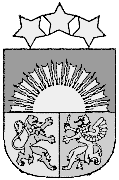 L A T V I J A S    R E P U B L I K A SA M A T A S   N O V A D A   P A Š V A L D Ī B A Reģ. Nr. LV90000957242“Ausmas”, Drabešu pagasts, Amatas novads, LV-4101, Tālrunis: 64127935, fakss: 64127942, e-pasts: amatasdome@amatasnovads.lv,   A/S „SEB banka” konta Nr. LV52 UNLA 0050 0000 1330 1, A/S SWEDBANK konta Nr. LV 41 HABA 0551 0002 8950 3AMATAS NOVADA PAŠVALDĪBASDOMES SĒDES PROTOKOLSNr. 5Amatas novada Drabešu pagastā 	2021. gada 28. aprīlīDomes sēde sasaukta un atklāta plkst. 15.30Domes sēdi vada: Amatas novada domes priekšsēdētāja Elita Eglīte.Piedalās deputāti: Elita Eglīte, Guna Kalniņa-Priede, Andris Jansons, Mārtiņš Andris Cīrulis, Linda Abramova, Valda Veisenkopfa, Teiksma Riekstiņa, Āris Kazerovskis, Arnis Lemešonoks, Vita Krūmiņa, Jānis Kārkliņš (no plkst. 15.44), Ēriks Bauers, Edgars Jānis Plēģeris (no plkst. 15.32), Inese Varekoja.Saskaņā ar Covid-19 infekcijas izplatības pārvaldības likumu (spēkā no 10.06.2020.) un Ministru kabineta 09.06.2020. noteikumiem Nr. 360 “Epidemioloģiskās drošības pasākumi Covid-19 infekcijas izplatības ierobežošanai”, domes sēde notiek tiešsaistē videokonferences režīmā (Microsoft Teams).Nepiedalās deputāti: Tālis Šelengovs (darba apstākļu dēļ).Piedalās pašvaldības darbinieki: izpilddirektors Māris Timermanis, deklarēto dzīvesvietu anulēšanas komisijas priekšsēdētājs Juris Suseklis, zemes lietu speciālists Gints Bauers, datortīklu administrators Dmitrijs Gormaļovs.Finanšu nodaļas galvenā grāmatvede Agita Bičuka, Sociālā dienesta vadītāja Vaira Zauere un  Teritorijas attīstības un nekustamā īpašuma nodaļas vadītājs Arvīds Lukjanovs domes sēdē piedalās tiešsaistē videokonferences režīmā (Microsoft Teams).Protokolē: lietvede Dinija Baumane.	Pirms darba kārtības jautājumu izskatīšanas E. Eglīte informē par Covid-19 situāciju novadā un izglītības iestāžu darbu no 03.05.2021. (mācību process notiek attālināti).Darba kārtība:Par Amatas novada pašvaldības, padotības iestāžu un konsolidētā 2020. gada pārskata apstiprināšanu.Par grozījumiem Amatas novada domes 26.11.2020. sēdes lēmumā ,,Par grozījumiem Amatas novada domes 17.06.2020. lēmumā “Par izglītības iestāžu reorganizācijas uzsākšanu Nītaures pagastā, apvienojot Amatas novada Nītaures vidusskolu un Amatas novada mūzikas un mākslas skolu””.Par papildu finansējuma piešķiršanu Amatas novada Drabešu Jaunajai pamatskolai.Par naudas balvas piešķiršanu.Par deleģēšanas līguma ar biedrību “Cerību spārni“  noslēgšanu.Par līdzfinansējuma piešķiršanu nekustamā īpašuma pieslēgšanai centralizētajai kanalizācijas sistēmai.Par neatņemamu ieguldījuma reģistrēšanu.Par  Amatas novada domes 24.03.2021. lēmuma “Par nekustamā īpašuma “Zītari”, kadastra Nr. 42960060035, elektroniskās izsoles noteikumu apstiprināšanu” atcelšanu.Par nekustamā īpašuma “Pie Egļukalna”, kadastra Nr. 42780100017, elektroniskās izsoles noteikumu apstiprināšanu.Par nekustamā īpašuma “Caunas”, kadastra Nr. 42780110005, nodošanu atsavināšanai un elektroniskās izsoles noteikumu apstiprināšanu.Par deklarētās dzīvesvietas anulēšanu.Izslēgts.Par deklarētās dzīvesvietas anulēšanu.Par deklarētās dzīvesvietas anulēšanu.Par atļaujas izsniegšanu lauksaimniecībā izmantojamās zemes ierīkošanai mežā nekustamajā īpašumā „Meža Cīruļi”.Par nekustamā īpašuma nodokļa pārrēķinu Zaubes pagasta nekustamajam īpašumam [..].Par Drabešu pagasta nekustamā īpašuma [..] zemes vienības ar kadastra apzīmējumu [..] sadalīšanu.Par Skujenes pagasta nekustamā īpašuma [..] zemes vienības ar kadastra apzīmējumu [..] sadalīšanu.Par Drabešu pagasta nekustamā īpašuma [..] zemes vienības ar kadastra apzīmējumu [..] sadalīšanu.Par Amatas pagasta nekustamā īpašuma [..] zemes vienības ar kadastra apzīmējumu [..] sadalīšanu.Par Drabešu pagasta nekustamo īpašumu [..], [..], [..], [..], [..], [..] un [..] robežu pārkārtošanu.Par Drabešu pagasta nekustamo īpašumu „Jaunmāras” un “Vēķa krasts” robežu pārkārtošanu.Par Drabešu pagasta Amatciema īpašumu robežu pārkārtošanu.Par Drabešu pagasta nekustamā īpašuma [..] zemes vienības ar kadastra apzīmējumu [..] sadalīšanu.Par Drabešu pagasta nekustamo īpašumu „Verbenas” un “Noragas” sadalīšanu un robežu pārkārtošanu.Par Drabešu pagasta nekustamā īpašuma „Apneri” zemes vienības ar kadastra apzīmējumu 42460060013 sadalīšanu.Par Zaubes pagasta pašvaldības nekustamā īpašuma „Zītari” zemes vienības ar kadastra apzīmējumu 42960060035 sadalīšanu.Par zemes ierīcības projekta apstiprināšanu Drabešu pagasta nekustamā īpašuma [..] sadalīšanai.Par zemes ierīcības projekta apstiprināšanu Drabešu pagasta nekustamā īpašuma [..] sadalīšanai.Par zemes ierīcības projekta apstiprināšanu Zaubes pagasta nekustamā īpašuma [..] sadalīšanai.Par zemes ierīcības projekta „Kalna Krampji”, Skujenes pagastā, Amatas novadā apstiprināšanu.Par zemes ierīcības projekta apstiprināšanu Drabešu pagasta nekustamā īpašuma [..] sadalīšanai.Par zemes ierīcības projekta apstiprināšanu Zaubes pagasta nekustamā īpašuma [..] sadalīšanai.Par Drabešu pagasta nekustamā īpašuma [..] sadalīšanu un nosaukuma  apstiprināšanu.Par Drabešu pagasta pašvaldības nekustamā īpašuma “Vidzemes šoseja-Ērgļu ceļš” nosaukuma maiņu.Par nekustamā īpašuma lietošanas mērķa maiņu Skujenes pagasta pašvaldības nekustamajā īpašumā “Pie Jaunmisaiņiem”.Par zemes nomas līgumu apstiprināšanu.Pirms domes sēdes darba kārtības jautājumu izskatīšanas sēdes vadītāja lūdz papildināt sēdes kārtību ar 4 (četriem) papildjautājumiem, atklāti balsojot (PAR – 13: Elita Eglīte, Guna Kalniņa-Priede, Andris Jansons, Mārtiņš Andris Cīrulis, Linda Abramova, Valda Veisenkopfa, Teiksma Riekstiņa, Āris Kazerovskis, Arnis Lemešonoks, Vita Krūmiņa, , Ēriks Bauers, Edgars Jānis Plēģeris, Inese Varekoja; PRET – nav; ATTURAS – nav; NEPIEDALĀS – 1: Jānis Kārkliņš), dome nolemj:Par Drabešu pagasta nekustamā īpašuma [..] zemes vienību ar kadastra apzīmējumiem [..] un [..] sadalīšanu.Par nekustamā īpašuma nodokļa pārrēķinu Nītaures pagasta nekustamajam īpašumam [..].Par nekustamā īpašuma “Tērces”, kadastra Nr. 42960060062, nodošanu atsavināšanai un elektroniskās izsoles noteikumu apstiprināšanu.Par nekustamā īpašuma “Vaivariņi”, kadastra Nr. 42960030189, nodošanu atsavināšanai un elektroniskās izsoles noteikumu apstiprināšanu.1.§Par Amatas novada pašvaldības, padotības iestāžu un konsolidētā 2020. gada pārskata apstiprināšanuZiņo domes priekšsēdētāja E. EglītePamatojoties uz likuma „Par pašvaldībām” 21. panta pirmās daļas „Dome var izskatīt jebkuru jautājumu, kas ir attiecīgās pašvaldības pārziņa, turklāt tikai dome var:” 2. punktu „apstiprināt pašvaldības budžetu, budžeta grozījumus un pārskatus par budžeta izpildi, kā arī saimniecisko un gada publisko pārskatu”, likuma „Likums par budžetu un finanšu vadību” 4. pantu „Saimnieciskais gads sākas 1. janvārī un beidzas 31. decembrī.”,Amatas novada dome, atklāti balsojot (PAR – 14: Elita Eglīte, Guna Kalniņa-Priede, Andris Jansons, Mārtiņš Andris Cīrulis, Linda Abramova, Valda Veisenkopfa, Teiksma Riekstiņa, Āris Kazerovskis, Arnis Lemešonoks, Vita Krūmiņa, Jānis Kārkliņš, Ēriks Bauers, Edgars Jānis Plēģeris, Inese Varekoja; PRET – nav; ATTURAS – nav), nolemj:Apstiprināt Amatas novada pašvaldības 2020. gada pārskatu ar šādiem rādītājiem:Apstiprināt Amatas novada Drabešu Jaunās pamatskolas 2020. gada pārskatu ar šādiem rādītājiem:Apstiprināt Amatas novada Amatas pamatskolas 2020. gada pārskatu ar šādiem rādītājiem:Apstiprināt Amatas novada Skujenes pamatskolas 2020. gada pārskatu ar šādiem rādītājiem:Apstiprināt Amatas novada Zaubes pamatskolas 2020. gada pārskatu ar šādiem rādītājiem:Apstiprināt Amatas novada Spāres pamatskolas 2020. gada pārskatu ar šādiem rādītājiem:Apstiprināt Amatas novada Nītaures vidusskolas 2020. gada pārskatu ar šādiem rādītājiem:Apstiprināt Amatas novada mūzikas un mākslas skolas 2020. gada pārskatu ar šādiem rādītājiem:Apstiprināt Amatas novada pašvaldības konsolidēto 2020. gada pārskatu ar šādiem rādītājiem:2.§Par grozījumiem Amatas novada domes 26.11.2020. sēdes lēmumā ,,Par grozījumiem Amatas novada domes 17.06.2020. lēmumā “Par izglītības iestāžu reorganizācijas uzsākšanu Nītaures pagastā, apvienojot Amatas novada Nītaures vidusskolu un Amatas novada mūzikas un mākslas skolu””Ziņo domes priekšsēdētāja E. Eglīte	Amatas novada dome 26.11.2020. sēdē pieņēmusi lēmumu “Par grozījumiem Amatas novada domes 17.06.2020. lēmumā “Par izglītības iestāžu reorganizācijas uzsākšanu Nītaures pagastā, apvienojot Amatas novada Nītaures vidusskolu un Amatas novada mūzikas un mākslas skolu”” (protokols Nr. 21, 3.§).Lai nodrošinātu Amatas novada pašvaldības izglītības iestāžu tīkla optimizāciju atbilstoši normatīvo aktu prasībām, saskaņā ar 2021. gada 20. aprīļa Finanšu un attīstības, Izglītības, kultūras un sporta un Sociālo, veselības un ģimenes jautājumu apvienoto komiteju sēdes lēmumu (protokols Nr. 4, 1.§)Amatas novada dome, atklāti balsojot (PAR – 14: Elita Eglīte, Guna Kalniņa-Priede, Andris Jansons, Mārtiņš Andris Cīrulis, Linda Abramova, Valda Veisenkopfa, Teiksma Riekstiņa, Āris Kazerovskis, Arnis Lemešonoks, Vita Krūmiņa, Jānis Kārkliņš, Ēriks Bauers, Edgars Jānis Plēģeris, Inese Varekoja; PRET – nav; ATTURAS – nav), nolemj:Izdarīt šādus grozījumus Amatas novada domes 26.11.2020. lēmuma “Par grozījumiem Amatas novada domes 17.06.2020. lēmumā “Par izglītības iestāžu reorganizācijas uzsākšanu Nītaures pagastā, apvienojot Amatas novada Nītaures vidusskolu un Amatas novada mūzikas un mākslas skolu”” (protokols Nr. 21, 3.§) lemjošajā daļā:Izteikt 2. punktu šādā redakcijā:“2. Noteikt, ka reorganizācija pabeidzama 2021. gada 30. jūnijā, līdz ar to reorganizētā iestāde uzsāk darbību 2021. gada 1. jūlijā.”Izteikt 3. punktu šādā redakcijā:“3. Noteikt, ka:,,3.1. reorganizētā iestāde būs Amatas novada Nītaures vidusskolas un Amatas novada mūzikas un mākslas skolas tiesību, lietvedības un arhīva, saistību, t. sk. darba tiesisko attiecību, mantas, finanšu līdzekļu, funkciju, t. sk. izglītības programmās uzņemto izglītojamo un izglītības programmu, pārņēmēja, kas ar 2021. gada 1. jūliju tiek īstenotas  adresē - “Nītaures Skola”, Nītaure, Nītaures pagasts, Amatas novads, LV-4112.”3.2. saskaņā ar savstarpējo vienošanos Amatas novada pašvaldība noslēdz līgumu un nodod Līgatnes novada domei uz laika periodu, kamēr adresē Lielā iela 26, Ieriķi, Drabešu pagasts, Amatas novads, LV-4139, tiek realizētas Līgatnes Mūzikas un mākslas skolas īstenotās profesionālās ievirzes izglītības programmas: (i) profesionālās ievirzes izglītības programma Dejas pamati, kods 20V212101, (ii) profesionālās ievirzes izglītības programma Klavierspēle, kods 20V212011, (iii) profesionālās ievirzes izglītības programma Vizuāli plastiskā māksla, kods 20V211001, (iv) profesionālās ievirzes izglītības programma Kora klase, kods 20V212061:3.2.1. bezatlīdzības lietošanā nekustamo īpašumu;3.2.2. bezatlīdzības lietošanā adresē Lielā iela 26, Ieriķi, Drabešu pagasts, Amatas novads, LV-4139, esošo kustamo mantu profesionālās ievirzes izglītības funkcijas nodrošināšanai;3.2.3. Amatas novada pašvaldība ar līguma noslēgšanas brīdi neturpina saistības par ēkas uzturēšanas, apkures u. tml. izmaksu un komunālo  izdevumu finansēšanu.”3.§Par papildu finansējuma piešķiršanu Amatas novada Drabešu Jaunajai pamatskolaiZiņo domes priekšsēdētāja E. EglīteAmatas novada pašvaldībā 13.04.2021. saņemts Amatas novada Drabešu Jaunās pamatskolas iesniegums Nr. 1.-16/2021/10 (reģ. Nr. 3-12/2021/667) ar lūgumu piešķirt papildu finansējumu pirmsskolas darbinieku atalgojuma apmaksai, lai nodrošinātu iestādes darba nepārtrauktību 2021. gada vasaras mēnešos.Lai to īstenotu, pirmsskolai jānodrošina darbs trijās dežūrgrupās, vienlaicīgi attiecībā uz pirmsskolā strādājošajiem pedagogiem ievērojot Darba likuma 35. nodaļas 149. un 150. pantu prasības izmantot kārtējo apmaksāto atvaļinājumu. Kopējais nepieciešamais pedagogu slodzes daudzums laika periodā no 2021. gada 4. maija līdz 2021. gada 31. augustam ir 9,5 slodzes. Vienas pedagogu slodzes amata algas likme ir 790,00 EUR.Pamatojoties uz likuma „Par pašvaldībām” 15. panta pirmās daļas 4. punktu, 21. panta pirmās daļas 27. punktu, Izglītības likuma 17. panta pirmo daļu un trešās daļas 6. punktu, saskaņā ar 2021. gada 20. aprīļa Finanšu un attīstības, Izglītības, kultūras un sporta un Sociālo, veselības un ģimenes jautājumu apvienoto komiteju sēdes lēmumu (protokols Nr. 4, 3.§)Amatas novada dome, atklāti balsojot (PAR – 14: Elita Eglīte, Guna Kalniņa-Priede, Andris Jansons, Mārtiņš Andris Cīrulis, Linda Abramova, Valda Veisenkopfa, Teiksma Riekstiņa, Āris Kazerovskis, Arnis Lemešonoks, Vita Krūmiņa, Jānis Kārkliņš, Ēriks Bauers, Edgars Jānis Plēģeris, Inese Varekoja; PRET – nav; ATTURAS – nav), nolemj:Piešķirt Amatas novada Drabešu Jaunajai pamatskolai papildu finansējumu pirmsskolas pedagogu atalgojuma nodrošināšanai laika periodā no 2021. gada 4. maija līdz 2021. gada 31. augustam – 9,5 slodzes, vienas slodzes algas likme 790,00 EUR.4.§Par naudas balvas piešķiršanuZiņo domes priekšsēdētāja E. EglītePamatojoties uz Valsts un pašvaldību institūciju amatpersonu un darbinieku atlīdzības likuma 3. panta ceturtās daļas 5. punktu, Amatas novada pašvaldības Darba samaksas nolikuma 1.5 punktu par naudas balvu izmaksu, izvērtējot amatpersonu un darbinieku ieguldījumu pašvaldībai svarīgu mērķu sasniegšanā, ņemot vērā darbu, sagatavojot novada struktūru iekļaušanai jaunajā Cēsu novada pašvaldībā no 2021. gada 1. jūlija, kā arī atzīmējot pašvaldībai svarīgu notikumu - 2021. gadā Amatas novads atzīmē 21 gada novada pastāvēšanas gadadienu, lai atzīmētu amatpersonu un darbinieku personīgo ieguldījumu novada attīstībā, popularizēšanā, novada pastāvēšanā, kā arī novada deputātu ieguldījumu novada attīstībā, saskaņā ar 2021. gada 20. aprīļa Finanšu un attīstības, Izglītības, kultūras un sporta un Sociālo, veselības un ģimenes jautājumu apvienoto komiteju sēdes lēmumu (protokols Nr. 4, 4.§)Amatas novada dome, atklāti balsojot (PAR – 13: Guna Kalniņa-Priede, Andris Jansons, Mārtiņš Andris Cīrulis, Linda Abramova, Valda Veisenkopfa, Teiksma Riekstiņa, Āris Kazerovskis, Arnis Lemešonoks, Vita Krūmiņa, Jānis Kārkliņš, Ēriks Bauers, Edgars Jānis Plēģeris, Inese Varekoja; PRET – nav; ATTURAS – 1: Elita Eglīte), nolemj:Piešķirt domes priekšsēdētajai Elitai Eglītei naudas balvu vienas mēnešalgas apmērā.Amatas novada dome, atklāti balsojot (PAR – 9: Elita Eglīte, Guna Kalniņa-Priede, Andris Jansons, Mārtiņš Andris Cīrulis, Linda Abramova, Arnis Lemešonoks, Vita Krūmiņa, Jānis Kārkliņš, Edgars Jānis Plēģeris; PRET – nav; ATTURAS – 5: Valda Veisenkopfa, Teiksma Riekstiņa, Āris Kazerovskis, Ēriks Bauers, Inese Varekoja), nolemj:Piešķirt domes deputātiem naudas balvu 100,00 euro apmērā.Amatas novada dome, atklāti balsojot (PAR – 9: Elita Eglīte, Guna Kalniņa-Priede, Mārtiņš Andris Cīrulis, Linda Abramova, Āris Kazerovskis, Arnis Lemešonoks, Vita Krūmiņa, Jānis Kārkliņš, Edgars Jānis Plēģeris,; PRET – nav; ATTURAS – 5: Andris Jansons, Valda Veisenkopfa, Teiksma Riekstiņa, Ēriks Bauers, Inese Varekoja), nolemj:Piešķirt pašvaldības darbiniekiem naudas balvu vienas mēnešalgas apmērā.5.§Par  deleģēšanas līguma ar biedrību “Cerību spārni“  noslēgšanuZiņo Sociālā dienesta vadītāja V. ZauereIzsakās E. EglīteSaskaņā ar likuma “Par pašvaldībām” 15. panta pirmās daļas 7. punktu, kas nosaka, ka viena no pašvaldību autonomajām funkcijām ir nodrošināt iedzīvotājiem sociālo palīdzību (sociālo aprūpi), 15. panta trešo daļu, kas nosaka, ka no katras autonomās funkcijas izrietošu pārvaldes uzdevumu pašvaldība var deleģēt privātpersonai vai citai publiskai personai, Valsts pārvaldes likuma 40. panta pirmo un otro daļu, kas nosaka, ka publiska persona var deleģēt privātpersonai un citai publiskai personai (turpmāk - pilnvarotā persona) pārvaldes uzdevumu, ja pilnvarotā persona attiecīgo uzdevumu var veikt efektīvāk un ka privātpersonai pārvaldes uzdevumu var deleģēt ar ārēju normatīvo aktu vai līgumu, ja tas paredzēts ārējā normatīvajā aktā, ievērojot šā likuma 41. panta otrās un trešās daļas noteikumus, Sociālo pakalpojumu un sociālās palīdzības likuma 9. panta pirmo daļu, pašvaldībai, kuras teritorijā ir deklarēta personas dzīvesvieta, ir pienākums nodrošināt personai iespēju saņemt tās vajadzībām atbilstošus sociālos pakalpojumus un sociālo palīdzību, saskaņā ar 2021. gada 20. aprīļa Finanšu un attīstības, Izglītības, kultūras un sporta un Sociālo, veselības un ģimenes jautājumu apvienoto komiteju sēdes lēmumu (protokols Nr. 4, 5.§)Amatas novada dome, atklāti balsojot (PAR – 14: Elita Eglīte, Guna Kalniņa-Priede, Andris Jansons, Mārtiņš Andris Cīrulis, Linda Abramova, Valda Veisenkopfa, Teiksma Riekstiņa, Āris Kazerovskis, Arnis Lemešonoks, Vita Krūmiņa, Jānis Kārkliņš, Ēriks Bauers, Edgars Jānis Plēģeris, Inese Varekoja; PRET – nav; ATTURAS – nav), nolemj:Noslēgt deleģēšanas līgumu ar biedrību “Cerību spārni”, reģistrācijas Nr. 440008078885, par sociālo pakalpojumu nodrošināšanu (pielikums Nr. 1).Pilnvarot domes priekšsēdētāju noslēgt deleģēšanas līgumu ar biedrību “Cerību spārni”, reģistrācijas Nr. 440008078885.6.§Par līdzfinansējuma piešķiršanu nekustamā īpašuma pieslēgšanai centralizētajai kanalizācijas sistēmai Ziņo izpilddirektors M. TimermanisAmatas novada pašvaldība 2021. gada 11. janvārī ir saņēmusi N. D. iesniegumu ar lūgumu piešķirt līdzfinansējumu centralizētā kanalizācijas pieslēguma izbūvei nekustamajā īpašumā [..], Drabešu pagastā, Amatas novadā. Iesniedzējs lūdz atbalstu kā daudzbērnu ģimene ar četriem bērniem un diviem vecākiem.Veicot iesniedzēja sagatavoto dokumentu izvērtēšanu un kanalizācijas izbūves realizāciju, konstatēts, ka kanalizācijas pievads ir izbūvēts un objekts ir pieslēgts pašvaldības centralizētai kanalizācijas sistēmai.Izbūvi veikusi SIA “Prime Service”, reģ. Nr. 40103322051, par ko iesniedzējs veicis samaksu 2020. gada 18. decembrī kopsummā 1700 euro apmērā (pieslēgšana un izbūve).2021. gada 16. februārī dzīvojamās mājas [..], Drabešu pagastā, Amatas novadā īpašnieks N. D. ir noslēdzis dzeramā ūdens un kanalizācijas pakalpojumu sniegšanas līgumu ar Amatas novada pašvaldību.	Saskaņā ar Amatas novada pašvaldības 17.02.2016. saistošo noteikumu Nr. 3 “Par līdzfinansējumu nekustamā īpašuma pieslēgšanai centralizētajai ūdensapgādes vai kanalizācijas sistēmai” otrās daļas 4. punkta 4.1.4. apakšpunktu iesniedzējs var pretendēt uz pašvaldības līdzfinansējumu pieslēguma projektēšanas un būvniecības izmaksu segšanai kā daudzbērnu ģimene. 	Noteikumu 4.1. punkts nosaka, ka pieslēguma projektēšanas un būvniecības izmaksu segšanai pašvaldība sniedz līdzfinansējumu ne vairāk kā 1000 euro par viena nekustamā īpašuma pieslēgumu.	Likuma “Par pašvaldībām” 15. pants nosaka, ka pašvaldībām ir autonomā funkcija organizēt iedzīvotājiem komunālos pakalpojumus (ūdensapgāde un kanalizācija; siltumapgāde; sadzīves atkritumu apsaimniekošana; notekūdeņu savākšana, novadīšana un attīrīšana) neatkarīgi no tā, kā īpašumā atrodas dzīvojamais fonds.	Ņemot vērā iepriekš minēto, saskaņā ar 2021. gada 20. aprīļa Finanšu un attīstības, Izglītības, kultūras un sporta un Sociālo, veselības un ģimenes jautājumu apvienoto komiteju sēdes lēmumu (protokols Nr. 4, 6.§)Amatas novada dome, atklāti balsojot (PAR – 14: Elita Eglīte, Guna Kalniņa-Priede, Andris Jansons, Mārtiņš Andris Cīrulis, Linda Abramova, Valda Veisenkopfa, Teiksma Riekstiņa, Āris Kazerovskis, Arnis Lemešonoks, Vita Krūmiņa, Jānis Kārkliņš, Ēriks Bauers, Edgars Jānis Plēģeris, Inese Varekoja; PRET – nav; ATTURAS – nav), nolemj:Piešķirt vienreizēju līdzfinansējumu 1000,00 euro (viens tūkstotis euro un 00 centi) apmērā par centralizētās kanalizācijas pieslēguma izbūvi nekustamajā īpašumā [..], Drabešu pagasts, Amatas novads.Noslēgt vienošanos ar nekustamā īpašuma [..], Drabešu pagasts, Amatas novads, īpašnieku N. D. par vienreizēja līdzfinansējuma piešķiršanu un tā izmaksas kārtību.Pilnvarot domes priekšsēdētāju parakstīt vienošanos par vienreizējā līdzfinansējuma piešķiršanu un izmaksas kārtību.Uzdot domes izpilddirektoram M. Timermanim sagatavot vienošanos un rīkojumu par vienreizējā līdzfinansējuma izmaksu no pašvaldības budžeta līdzekļiem.Šo lēmumu var pārsūdzēt Administratīvajā rajona tiesā (Administratīvās rajona tiesas tiesu namā Valmierā, Voldemāra Baloža ielā 13a, LV – 4201) viena mēneša laikā no tā spēkā stāšanās dienas.7.§Par neatņemamu ieguldījuma reģistrēšanuZiņo izpilddirektors M. TimermanisAmatas novada pašvaldībā 12.04.2021. saņemts biedrības “Labāka Rītdiena”, reģ. Nr. 40008233675, iesniegums ar lūgumu saskaņā ar 2020. gada 1. decembra līgumu Nr. 3-20/2020/391 reģistrēt Katlu māju kurināmo katlu maiņu ēkās “Stallis” un “Sērmūkšu muiža” kā neatņemamu ieguldījumu. Iesniegumam pievienota SIA “GASPO”, reģ. Nr. 44103103036, tāme par katlu uzstādīšanu.2020. gada 1. decembrī ar biedrību “Labāka Rītdiena” noslēgts telpu nomas līgums Nr. 3-20/2020/391 par telpu “Sērmūkšu muiža”, Sērmūkši, Skujenes pagastā, Amatas novadā, nomu.2020. gada 1. decembrī ar biedrību “Labāka Rītdiena” noslēgts telpu nomas līgums Nr. 3-20/2020/392 par telpu ēkā “Jaunatnes tūrisma mītne” un ēkā “Katlu māja”, adrese „Staļļi”, Sērmūkši, Skujenes pagasts, Amatas novads, nomu.Līgumu 5.1.5. punkts nosaka, ka Nomniekam ir pienākums saņemt Iznomātāja rakstisku piekrišanu, ja telpās vai telpu aprīkojumā tiek ieguldīti neatdalāmi uzlabojumi, pārbūves, funkcionāli neatdalāms aprīkojums.Saskaņā ar 2020. gada 1. decembra līgumu Nr. 3-20/2020/391 un Nr. 3-20/2020/392 5.1.5. punktu, 2021. gada 20. aprīļa Finanšu un attīstības, Izglītības, kultūras un sporta un Sociālo, veselības un ģimenes jautājumu apvienoto komiteju sēdes lēmumu (protokols Nr. 4, 7.§)Amatas novada dome, atklāti balsojot (PAR – 13: Elita Eglīte, Guna Kalniņa-Priede, Andris Jansons, Mārtiņš Andris Cīrulis, Linda Abramova, Valda Veisenkopfa, Teiksma Riekstiņa, Arnis Lemešonoks, Vita Krūmiņa, Jānis Kārkliņš, Ēriks Bauers, Edgars Jānis Plēģeris, Inese Varekoja; PRET – nav; ATTURAS – 1: Āris Kazerovskis), nolemj:	Piekrist katlu māju kurināmo katlu maiņai 25 690,61 EUR (divdesmit pieci tūkstoši seši simti deviņdesmit euro un 61 cents) vērtībā un reģistrēt to kā neatņemamu ieguldījumu pašvaldības īpašumos “Sērmūkšu muiža”, Sērmūkši, Skujenes pagastā, Amatas novadā, un “Jaunatnes tūrisma mītne” un “Katlu māja”, adrese „Staļļi”, Sērmūkši, Skujenes pagasts, Amatas novads, saskaņā ar 2020. gada 1. decembra līgumiem Nr. 3-20/2020/391 un Nr. 3-20/2020/39. 8.§Par Amatas novada domes 24.03.2021. lēmuma “Par nekustamā īpašuma “Zītari”, kadastra Nr. 42960060035, elektroniskās izsoles noteikumu apstiprināšanu” atcelšanuZiņo izpilddirektors M. Timermanis	Amatas novada dome 24.03.2021. pieņēmusi lēmumu “Par nekustamā īpašuma “Zītari”, kadastra Nr. 42960060035, elektroniskās izsoles noteikumu apstiprināšanu” (protokols Nr. 4, 14.§). Pēc lēmuma pieņemšanas, izvērtējot lietā esošos materiālus, noslēgto zemes nomas līgumu, secināts, ka nekustamā īpašuma pārdošana izsolē, iespējams, radīs tiesvedības riskus nākotnē un nepieciešams veikt darbības, kas šādus riskus novērš.Šobrīd ir uzsākta nekustamā īpašuma “Zītari” zemes ierīcības projekta izstrāde, lai atdalītu ēkai funkcionāli nepieciešamo zemi un lauksaimniecības zemi.Ņemot vērā minēto, ir izskatāms jautājums par domes lēmuma par nekustamā īpašuma „Zītari”, kadastra Nr. 42960060035, pārdošanu elektroniskā izsolē atcelšanu.Pamatojoties uz likuma “Par pašvaldībām” 14. panta pirmās daļas 2. punktu, 21. panta pirmās daļas 17. punktu, Publiskas personas mantas atsavināšanas likuma 3. panta pirmās daļas 1. punktu, 4. panta pirmo daļu, 5. panta pirmo daļu, 8. panta otro daļu un trešo daļu, 9. panta otro daļu, 10. pantu, 11. pantu, likuma “Par zemes privatizāciju lauku apvidos” 28. pantu, 28.¹ pantu, 29. pantu, 30. pantu, 30.¹ pantu, 30.²  pantu, 30.³ pantu, saskaņā ar 2021. gada 20. aprīļa Finanšu un attīstības, Izglītības, kultūras un sporta un Sociālo, veselības un ģimenes jautājumu apvienoto komiteju sēdes lēmumu (protokols Nr. 4, 8.§)Amatas novada dome, atklāti balsojot (PAR – 14: Elita Eglīte, Guna Kalniņa-Priede, Andris Jansons, Mārtiņš Andris Cīrulis, Linda Abramova, Valda Veisenkopfa, Teiksma Riekstiņa, Āris Kazerovskis, Arnis Lemešonoks, Vita Krūmiņa, Jānis Kārkliņš, Ēriks Bauers, Edgars Jānis Plēģeris, Inese Varekoja; PRET – nav; ATTURAS – nav), nolemj:Atcelt Amatas novada domes 24.03.2021. lēmumu “Par nekustamā īpašuma “Zītari”, kadastra Nr. 42960060035, elektroniskās izsoles noteikumu apstiprināšanu” (protokols Nr. 4, 14.§).9.§Par nekustamā īpašuma “Pie Egļukalna”, kadastra Nr. 42780100017, elektroniskās izsoles noteikumu apstiprināšanuZiņo izpilddirektors M. TimermanisIzsakās V. VeisenkopfaAmatas novada dome, izskatot priekšlikumus par turpmāko izmantošanu pašvaldībai piederošajam nekustamam īpašumam „Pie Egļukalna”, Skujenes pagasts, Amatas novads, kadastra Nr. 42780100017, kas sastāv no zemes vienības ar kadastra apzīmējumu 42780100109 ar kopējo platību 15,11 ha, uz kuras atrodas mežaudze (nostiprināts Cēsu rajona tiesas Zemesgrāmatu nodaļas Skujenes pagasta zemesgrāmatas nodalījumā Nr. 100000565325), lietošanas mērķis pēc Kadastra informācijas sistēmas teksta datiem - zeme, uz kuras galvenā saimnieciskā darbība ir lauksaimniecība (kods 0101), konstatē:Saskaņā ar Vidzemes rajona tiesas Skujenes pagasta zemesgrāmatas nodalījuma Nr. 100000565325 datiem nekustamais īpašums ar nosaukumu „Pie Egļukalna”, Skujenes pagasts, Amatas  novads, kadastra  Nr. 42780100017, kas sastāv no zemes vienības ar kadastra apzīmējumu 42780100109 ar platību 15,11 ha, uz kuras atrodas mežaudze, pieder Amatas novada pašvaldībai saskaņā ar tiesneses Baibas Lielpēteres 2017. gada 14. marta lēmumu. Nekustamā īpašuma „Pie Egļukalna”, kadastra Nr. 42781010017, Skujenes pagasts, Amatas  novads, lietošanas mērķis pēc Kadastra informācijas sistēmas teksta datiem ir zeme, uz kuras galvenā saimnieciskā darbība ir lauksaimniecība (kods 0101).Nekustamais īpašums apgrūtināts ar:3.1. tauvas joslas teritorija gar upi 0,22 ha,3.2. no 10 līdz 25 kilometriem garas dabiskas ūdensteces vides un dabas resursu aizsardzības aizsargjoslas teritorija lauku apvidos 2,71 ha.3.3. Amatas novada pašvaldības nepabūvēta zemesgabala bez apbūves tiesībām nomas līgums, kas spēkā no 24.07.2014. līdz 31.12.2021., ar SIA “Forest Fox”, reģ. Nr. 40103411400, par platību 15 ha.Saskaņā ar Publiskas personas mantas atsavināšanas likuma 4. panta pirmo daļu „atvasinātas publiskas personas mantas atsavināšanu var ierosināt, ja tā nav nepieciešama attiecīgai atvasinātai publiskai personai vai tās iestādēm to funkciju nodrošināšanai”, 5. panta pirmo daļu „atļauju atsavināt atvasinātu publisku personu nekustamo īpašumu dod attiecīgās atvasinātās publiskās personas lēmējinstitūcija”, 8. panta otro daļu „atsavināšanai paredzētā atvasinātas publiskas personas nekustamā  īpašuma novērtēšanu organizē attiecīgās atvasinātās publiskās personas lēmējinstitūcijas noteiktajā kārtībā”, 9. panta otro daļu „institūciju, kura organizē atvasinātas publiskas personas nekustamā īpašuma atsavināšanu, nosaka atvasinātas publiskas personas lēmējinstitūcija”, ir izskatāms jautājums par iespējamo īpašuma atsavināšanu.Pēc SIA “INTERBALTIJA”, reģ. Nr. 40003518352, 2018. gada 2. jūlija novērtējuma iespējamā tirgus vērtība īpašumam noteikta 26 900,00 euro.2018. gada 22. augustā Amatas novada dome pieņēmusi lēmumu “Par nekustamā īpašuma „Pie Egļukalna” nodošanu atsavināšanai un izsoles noteikumu apstiprināšanu”, ar kuru noteikta nekustamā īpašuma “Pie Egļukalna” atsavināšanas kārtība.2018. gada 27. septembrī notikusi  nekustamā īpašuma ‘Pie Egļukalna“ izsole ar vienu dalībnieku SIA “Forest Fox”, reģ. Nr. 40103411400. Saskaņā ar izsoles noteikumu 4.2. punktu dalībnieks noteikts par izsoles uzvarētāju ar nosolīto summu 27 400 euro.2018. gada 6. novembrī noslēgts pārdevuma līgums Nr. 3-19/2018/442 par nekustamā īpašuma “Pie Egļukalna“ pārdošanu.2019. gada 20. februārī Amatas novada dome ir pieņēmusi lēmumu „Par nekustamā īpašuma “Pie Egļukalna”  noslēgtā pārdevuma līguma izbeigšanu un izsoles rezultātu atcelšanu”, ar kuru izbeigts 2018. gada 6. novembrī noslēgtais pārdevuma līgums Nr. 3-19/2018/442 starp Amatas novada pašvaldību un SIA “Forest Fox” par nekustamā īpašuma “Pie Egļukalna“ pārdošanu, jo izsoles uzvarētājs noteiktajā termiņā nav norēķinājies par pirkumu.2019. gada 27. septembra izsole atzīta par nenotikušu, jo uz izsoli nebija pieteicies neviens dalībnieks.Sertificēts nekustamā īpašuma vērtētājs Māris Laukalējs 2021. gada 24. martā noteicis nekustamā īpašuma vērtību 40 900,00 euro apmērā.Pamatojoties uz likuma “Par pašvaldībām” 14. panta pirmās daļas 2. apakšpunktu, 21. panta pirmās daļas 17. punktu, Publiskas personas mantas atsavināšanas likuma, 3. panta pirmās daļas 1. punktu , 4. panta pirmo daļu, 5. panta pirmo daļu, 8. panta otro daļu un trešo daļu, 9. panta otro daļu, 10. pantu, 11. pantu, 32. panta otro daļu, likuma “Par zemes privatizāciju lauku apvidos” 28. pantu, 28.¹ pantu, 29. pantu, 30. pantu, 30.¹ pantu, 30.²  pantu, 30.³ pantu, Amatas novada dome, atklāti balsojot (PAR – 14: Elita Eglīte, Guna Kalniņa-Priede, Andris Jansons, Mārtiņš Andris Cīrulis, Linda Abramova, Valda Veisenkopfa, Teiksma Riekstiņa, Āris Kazerovskis, Arnis Lemešonoks, Vita Krūmiņa, Jānis Kārkliņš, Ēriks Bauers, Edgars Jānis Plēģeris, Inese Varekoja; PRET – nav; ATTURAS – nav), nolemj:Organizēt Amatas novada pašvaldībai piederošā nekustamā īpašuma „Pie Egļukalna”, Skujenes pagasts, Amatas novads, kadastra Nr. 42780100017, kas sastāv no zemes vienības ar kadastra apzīmējumu 42780100109 ar kopējo platību 15,11 ha, uz kuras atrodas mežaudze, elektronisko izsoli.Nekustamā īpašuma „Pie Egļukalna”, Skujenes pagastā, Amatas  novadā, nosacītā sākuma cena ir 40 900,00 EUR (četrdesmit tūkstoši deviņi simti euro un 00 centi).Apstiprināt nekustamā īpašuma “Pie Egļukalna”, Skujenes pagasts, Amatas novads, elektroniskās izsoles noteikumus (pielikums Nr. 1).Kontroli par lēmuma izpildi uzdot Amatas novada pašvaldības īpašumu atsavināšanas un dzīvojamo māju privatizācijas komisijai.Šo lēmumu var pārsūdzēt Administratīvajā rajona tiesā (Administratīvās rajona tiesas tiesu namā Valmierā, Voldemāra Baloža ielā 13a, LV – 4201) viena mēneša laikā no tā spēkā stāšanās dienas.10.§Par nekustamā īpašuma “Caunas”, kadastra Nr. 42780110005, nodošanu atsavināšanai un elektroniskās izsoles noteikumu apstiprināšanuZiņo izpilddirektors M. TimermanisIzsakās V. VeisenkopfaAmatas novada dome, izskatot priekšlikumus par turpmāko izmantošanu pašvaldībai piederošajam nekustamajam īpašumam „Caunas”, Skujenes pagasts, Amatas novads, kadastra Nr. 42780110005, kas sastāv no zemes vienības ar kadastra apzīmējumu 42780110047 ar kopējo platību 7,44 ha, uz kuras atrodas mežaudze (nostiprināts Vidzemes rajona tiesas Skujenes pagasta zemesgrāmatas nodalījumā Nr. 100000565430), lietošanas mērķis pēc Kadastra informācijas sistēmas teksta datiem - zeme, uz kuras galvenā saimnieciskā darbība ir lauksaimniecība (kods 0101), konstatē:Saskaņā ar Vidzemes rajona tiesas Skujenes pagasta zemesgrāmatas nodalījuma Nr. 100000565430 datiem nekustamais īpašums ar nosaukumu „Caunas”, Skujenes pagasts, Amatas novads, kadastra Nr. 42780110005, sastāvošs no zemes vienības ar kadastra apzīmējumu 42780110047 ar kopējo platību 7,44 ha, uz kuras atrodas mežaudze, pieder Amatas novada pašvaldībai saskaņā ar tiesneses Baibas Lielpēteres 2017. gada 16. marta lēmumu. Nekustamā īpašuma „Caunas”, kadastra Nr. 42780110005, Skujenes pagasts, Amatas novads, lietošanas mērķis pēc Kadastra informācijas sistēmas teksta datiem ir zeme, uz kuras galvenā saimnieciskā darbība ir lauksaimniecība (kods 0101) 7,44 ha.Nekustamajam īpašumam Valsts zemes dienesta Kadastra informācijas sistēmā nav reģistrēti apgrūtinājumi.Ir noslēgts zemesgrāmatā nereģistrēts neapbūvēta zemesgabala bez apbūves tiesībām nomas līgums, kas spēkā no 24.07.2014. līdz 31.12.2021., ar SIA “Forest Fox”, reģ. Nr. 40103411400, par platību 7,2 ha.Saskaņā ar Publiskas personas mantas atsavināšanas likuma 4. panta pirmo daļu „atvasinātas publiskas personas mantas atsavināšanu var ierosināt, ja tā nav nepieciešama attiecīgai atvasinātai publiskai personai vai tās iestādēm to funkciju nodrošināšanai”, 5. panta pirmo daļu „atļauju atsavināt atvasinātu publisku personu nekustamo īpašumu dod attiecīgās atvasinātās publiskās personas lēmējinstitūcija”, 8. panta otro daļu „atsavināšanai paredzētā atvasinātas publiskas personas nekustamā īpašuma novērtēšanu organizē attiecīgās atvasinātās publiskās personas lēmējinstitūcijas noteiktajā kārtībā”, 9. panta otro daļu „institūciju, kura organizē atvasinātas publiskas personas nekustamā īpašuma atsavināšanu, nosaka atvasinātas publiskas personas lēmējinstitūcija” ir izskatāms jautājums par iespējamo īpašuma atsavināšanu.Sertificēts nekustamā īpašuma vērtētājs Māris Laukalējs 2021. gada 24. martā noteicis nekustamā īpašuma vērtību 21 300,00 euro apmērā.Pamatojoties uz likuma “Par pašvaldībām” 14. panta pirmās daļas 2. punktu, 21. panta pirmās daļas 17. punktu, Publiskas personas mantas atsavināšanas likuma 3. panta pirmās daļas 1. punktu, 4. panta pirmo daļu, 5. panta pirmo daļu, 8. panta otro daļu un trešo daļu, 9. panta otro daļu, 10. pantu, 11. pantu, likuma “Par zemes privatizāciju lauku apvidos” 28. pantu, 28.¹ pantu, 29. pantu, 30. pantu, 30.¹ pantu, 30.² pantu, 30.³ pantuAmatas novada dome, atklāti balsojot (PAR – 14: Elita Eglīte, Guna Kalniņa-Priede, Andris Jansons, Mārtiņš Andris Cīrulis, Linda Abramova, Valda Veisenkopfa, Teiksma Riekstiņa, Āris Kazerovskis, Arnis Lemešonoks, Vita Krūmiņa, Jānis Kārkliņš, Ēriks Bauers, Edgars Jānis Plēģeris, Inese Varekoja; PRET – nav; ATTURAS – nav), nolemj:Nodot atsavināšanai Amatas novada pašvaldībai piederošo nekustamo īpašumu „Caunas”, Skujenes pagasts, Amatas novads, kadastra Nr. 42780110005, sastāvošu no zemes vienības ar kadastra apzīmējumu 42780110047 ar kopējo platību 7,44 ha, uz kuras atrodas mežaudze.Nekustamā īpašuma „Caunas”, Skujenes pagasts, Amatas novads, nosacītā sākuma cena ir 21 300,00 EUR (divdesmit viens tūkstotis trīs simti euro un 00 centi).Apstiprināt nekustamā īpašuma „Caunas”, Skujenes pagasts, Amatas novads, elektroniskās izsoles noteikumus (pielikums Nr. 1).Kontroli par lēmuma izpildi uzdot Amatas novada pašvaldības īpašumu atsavināšanas un dzīvojamo māju privatizācijas komisijai.Šo lēmumu var pārsūdzēt Administratīvajā rajona tiesā (Administratīvās rajona tiesas tiesu namā Valmierā, Voldemāra Baloža ielā 13a, LV – 4201) viena mēneša laikā no tā spēkā stāšanās dienas.11.§Par  deklarētās dzīvesvietas anulēšanuZiņo deklarēto dzīvesvietu anulēšanas komisijas priekšsēdētājs J. SuseklisAmatas novada dome ir saņēmusi un  izskatījusi K. R. (personas kods [..]) iesniegumu, kurā viņa lūdz anulēt ziņas viņai piederošajā nekustamajā īpašumā [..], Nītaures pagasts, Amatas novads, deklarētajai personai D. D. (personas kods [..]), jo minētajai personai nav tiesiska pamata dzīvot deklarētajā adresē. Amatas novada dome ir izveidojusi komisiju, kas izskata iesniegumus par ziņu anulēšanu par deklarēto dzīvesvietu personām, kurām nav tiesiska pamata dzīvot deklarētajā dzīvesvietā vai persona, deklarējot dzīvesvietu, ir sniegusi nepatiesas ziņas.	Komisija, pārbaudot ziņas un izvērtējot komisijas rīcībā esošo informāciju par [..], Nītaures pagasts, Amatas novads, deklarētajām personām, konstatēja, ka minētais nekustamais īpašums saskaņā ar 2021. gada 15. marta pirkuma līgumu Nr. 466 ir ierakstīts 2021. gada 4. aprīlī zemesgrāmatā uz K. R. vārda. D. D. tika uzaicināts uz pašvaldību izteikt savu viedokli, uzrādīt nepieciešamos dokumentus par tiesībām būt deklarētam nekustamajā īpašumā [..], Nītaures pagasts,  Amatas novads, bet viņš pašvaldībā nav ieradies un apliecinājumu par tiesībām dzīvot [..], Nītaures pagasts, Amatas novads, nav iesniedzis. Dzīvesvietas deklarēšanas likuma 4. panta pirmā daļa uzliek personai par pienākumu dzīvesvietas maiņas gadījumā mēneša laikā, kopš tā pastāvīgi dzīvo jaunajā dzīvesvietā, deklarēt to dzīvesvietas deklarēšanas iestādē.Dzīvesvietas deklarēšanas mērķis ir panākt, lai ikviena persona deklarētajā dzīvesvietā būtu sasniedzama tiesiskajās attiecībās ar valsti un pašvaldību.Dzīvesvietas deklarēšanas likuma izpratnē dzīvesvieta ir jebkura personas brīvi izraudzīta ar nekustamo īpašumu saistīta vieta (ar adresi), kurā persona labprātīgi apmetusies ar tieši vai klusējot izteiktu nodomu tur dzīvot, kurā dzīvot tai ir tiesisks pamats un kuru šī persona atzīst par vietu, kur tā sasniedzama tiesiskajās attiecībās ar valsti un pašvaldību (Dzīvesvietas deklarēšanas likuma 3. panta pirmā daļa).	Dzīvesvietas deklarēšanas likuma 12. panta pirmās daļas 2. punkts nosaka, ka ziņas par deklarēto dzīvesvietu iestāde anulē, ja attiecīgajai personai nav tiesiska pamata dzīvot deklarētajā dzīvesvietā. Pašvaldības dzīvesvietas deklarēšanas iestādes ziņas par deklarēto dzīvesvietu anulē, pamatojoties uz iestādes rīcībā esošajiem dokumentiem, pēc šo ziņu pārbaudes normatīvajos aktos noteiktajā kārtībā un motivēta lēmuma pieņemšanas par deklarētās dzīvesvietas ziņu anulēšanu, kā to nosaka  Latvijas  Republikas Ministru kabineta 2003. gada 11. februāra noteikumu Nr. 72 “Kārtība, kādā anulējamas ziņas par deklarēto dzīvesvietu” 2. punkts.   Pamatojoties uz Dzīvesvietas deklarēšanas likuma 12. panta pirmās daļas 2. punktu,Amatas novada dome, atklāti balsojot (PAR – 14: Elita Eglīte, Guna Kalniņa-Priede, Andris Jansons, Mārtiņš Andris Cīrulis, Linda Abramova, Valda Veisenkopfa, Teiksma Riekstiņa, Āris Kazerovskis, Arnis Lemešonoks, Vita Krūmiņa, Jānis Kārkliņš, Ēriks Bauers, Edgars Jānis Plēģeris, Inese Varekoja; PRET – nav; ATTURAS – nav), nolemj:nolemj:Anulēt ziņas par deklarēto dzīvesvietu [..], Nītaures pagasts, Amatas novads, deklarētajai personai D. D. (personas kods [..]).Faktu, ka ziņas par deklarēto dzīvesvietu ir anulētas, aktualizēt Iedzīvotāju reģistrā.Lēmums stājas spēkā piecu dienu laikā pēc tā pieņemšanas. Lēmumu pēc tā stāšanās spēkā var pārsūdzēt viena mēneša laikā Administratīvās rajona tiesas Valmieras tiesu namā, Voldemāra Baloža ielā 13a, Valmierā. 12.§Par  deklarētās dzīvesvietas anulēšanu	Izslēgts no darba kārtības, jo persona mainījusi deklarēto dzīvesvietu.13.§Par  deklarētās dzīvesvietas anulēšanuZiņo deklarēto dzīvesvietu anulēšanas komisijas priekšsēdētājs J. Suseklis	 Amatas novada dome ir saņēmusi un  izskatījusi M. R. (personas kods  [..]) iesniegumu, kurā viņa lūdz anulēt ziņas  viņai piederošajā nekustamajā īpašumā [..], Drabešu pagasts, Amatas novads, LV-4139, deklarētajai personai K. A. S. (personas kods [..]), jo minētajai personai nav tiesiska pamata dzīvot deklarētajā adresē. Amatas novada dome ir izveidojusi komisiju, kas izskata iesniegumus par ziņu anulēšanu par deklarēto dzīvesvietu personām, kurām nav tiesiska pamata dzīvot deklarētajā dzīvesvietā vai persona, deklarējot dzīvesvietu, ir sniegusi nepatiesas ziņas.	Komisija, pārbaudot ziņas un izvērtējot komisijas rīcībā esošo informāciju par [..], Drabešu pagasts, Amatas novads, LV-4139, deklarētajām personām, konstatēja, ka minētais nekustamais īpašums saskaņā ar 2021. gada 18. marta pirkuma līgumu 2021. gada 26. martā ir ierakstīts zemesgrāmatā uz M. R. vārda. K. A. S. tika uzaicināta uz pašvaldību izteikt savu viedokli, uzrādīt nepieciešamos dokumentus par tiesībām būt deklarētai nekustamajā īpašumā [..], Drabešu pagasts, Amatas novads, LV-4139, bet viņa pašvaldībā nav ieradusies un apliecinājumu par tiesībām dzīvot [..], Drabešu pagasts, Amatas novads, LV-4139, nav iesniegusi. Dzīvesvietas deklarēšanas likuma 4. panta pirmā daļa uzliek personai par pienākumu dzīvesvietas maiņas gadījumā mēneša laikā, kopš tā pastāvīgi dzīvo jaunajā dzīvesvietā, deklarēt to dzīvesvietas deklarēšanas iestādē.Dzīvesvietas deklarēšanas mērķis ir panākt, lai ikviena persona deklarētajā dzīvesvietā būtu sasniedzama tiesiskajās attiecībās ar valsti un pašvaldību.Dzīvesvietas deklarēšanas likuma izpratnē dzīvesvieta ir jebkura personas brīvi izraudzīta ar nekustamo īpašumu saistīta vieta (ar adresi), kurā persona labprātīgi apmetusies ar tieši vai klusējot izteiktu nodomu tur dzīvot, kurā dzīvot tai ir tiesisks pamats un kuru šī persona atzīst par vietu, kur tā sasniedzama tiesiskajās attiecībās ar valsti un pašvaldību (Dzīvesvietas deklarēšanas likuma 3. panta pirmā daļa).	Dzīvesvietas deklarēšanas likuma 12. panta pirmās daļas 2. punkts nosaka, ka ziņas par deklarēto dzīvesvietu iestāde anulē, ja attiecīgajai personai nav tiesiska pamata dzīvot deklarētajā dzīvesvietā. Pašvaldības dzīvesvietas deklarēšanas iestādes ziņas par deklarēto dzīvesvietu anulē, pamatojoties uz iestādes rīcībā esošajiem dokumentiem, pēc šo ziņu pārbaudes normatīvajos aktos noteiktajā kārtībā un motivēta lēmuma pieņemšanas par deklarētās dzīvesvietas ziņu anulēšanu, kā to nosaka  Latvijas  Republikas Ministru kabineta 2003. gada 11. februāra noteikumu Nr. 72 “Kārtība, kādā anulējamas ziņas par deklarēto dzīvesvietu” 2. punkts.   Pamatojoties uz Dzīvesvietas deklarēšanas likuma 12. panta pirmās daļas 2. punktu,Amatas novada dome, atklāti balsojot (PAR – 14: Elita Eglīte, Guna Kalniņa-Priede, Andris Jansons, Mārtiņš Andris Cīrulis, Linda Abramova, Valda Veisenkopfa, Teiksma Riekstiņa, Āris Kazerovskis, Arnis Lemešonoks, Vita Krūmiņa, Jānis Kārkliņš, Ēriks Bauers, Edgars Jānis Plēģeris, Inese Varekoja; PRET – nav; ATTURAS – nav), nolemj:Anulēt ziņas par deklarēto dzīvesvietu [..], Drabešu pagasts, Amatas novads, LV-4139, deklarētajai personai K. A. S. (personas kods [..]). Faktu, ka ziņas par deklarēto dzīvesvietu ir anulētas, aktualizēt Iedzīvotāju reģistrā.Lēmums stājas spēkā piecu dienu laikā pēc tā pieņemšanas. Lēmumu pēc tā stāšanās spēkā var pārsūdzēt viena mēneša laikā Administratīvās rajona tiesas Valmieras tiesu namā, Voldemāra Baloža ielā 13a, Valmierā. 14.§Par  deklarētās dzīvesvietas anulēšanuZiņo deklarēto dzīvesvietu anulēšanas komisijas priekšsēdētājs J. Suseklis	 Amatas novada dome ir saņēmusi un  izskatījusi M. R. (personas [..]) iesniegumu, kurā viņa lūdz anulēt ziņas  viņai piederošajā nekustamajā īpašumā [..], Drabešu pagasts, Amatas novads, LV-4139, deklarētajai personai K.Z. (personas kods [..]) un viņas nepilngadīgajiem bērniem A. A. Ķ. (personas kods [..]) un K. Ķ. (personas kods [..]), jo minētajām personām nav tiesiska pamata dzīvot deklarētajā adresē. Amatas novada dome ir izveidojusi komisiju, kas izskata iesniegumus par ziņu anulēšanu par deklarēto dzīvesvietu personām, kurām nav tiesiska pamata dzīvot deklarētajā dzīvesvietā vai persona, deklarējot dzīvesvietu, ir sniegusi nepatiesas ziņas.	Komisija, pārbaudot ziņas un izvērtējot komisijas rīcībā esošo informāciju par [..], Drabešu pagasts, Amatas novads, LV-4139, deklarētajām personām, konstatēja, ka minētais nekustamais īpašums saskaņā ar 2021. gada 18. marta pirkuma līgumu, 2021. gada 26. martā ir ierakstīts zemesgrāmatā uz M. R. vārda. K. Z. tika uzaicināta uz pašvaldību izteikt savu viedokli, uzrādīt nepieciešamos dokumentus par tiesībām būt deklarētai nekustamajā īpašumā [..], Drabešu pagasts, Amatas novads, LV-4139, bet viņa pašvaldībā nav ieradusies un apliecinājumu par tiesībām dzīvot [..], Drabešu pagasts, Amatas novads, LV-4139, nav iesniegusi. Dzīvesvietas deklarēšanas likuma 4. panta pirmā daļa uzliek personai par pienākumu dzīvesvietas maiņas gadījumā mēneša laikā, kopš tā pastāvīgi dzīvo jaunajā dzīvesvietā, deklarēt to dzīvesvietas deklarēšanas iestādē.Dzīvesvietas deklarēšanas mērķis ir panākt, lai ikviena persona deklarētajā dzīvesvietā būtu sasniedzama tiesiskajās attiecībās ar valsti un pašvaldību.Dzīvesvietas deklarēšanas likuma izpratnē dzīvesvieta ir jebkura personas brīvi izraudzīta ar nekustamo īpašumu saistīta vieta (ar adresi), kurā persona labprātīgi apmetusies ar tieši vai klusējot izteiktu nodomu tur dzīvot, kurā dzīvot tai ir tiesisks pamats un kuru šī persona atzīst par vietu, kur tā sasniedzama tiesiskajās attiecībās ar valsti un pašvaldību (Dzīvesvietas deklarēšanas likuma trešā panta pirmā daļa).	Dzīvesvietas deklarēšanas likuma 12. panta pirmās daļas 2. punkts nosaka, ka ziņas par deklarēto dzīvesvietu iestāde anulē, ja attiecīgajai personai nav tiesiska pamata dzīvot deklarētajā dzīvesvietā. Pašvaldības dzīvesvietas deklarēšanas iestādes ziņas par deklarēto dzīvesvietu anulē, pamatojoties uz iestādes rīcībā esošajiem dokumentiem, pēc šo ziņu pārbaudes normatīvajos aktos noteiktajā kārtībā un motivēta lēmuma pieņemšanas par deklarētās dzīvesvietas ziņu anulēšanu, kā to nosaka  Latvijas  Republikas Ministru kabineta 2003. gada 11. februāra noteikumu Nr. 72 “Kārtība, kādā anulējamas ziņas par deklarēto dzīvesvietu” 2. punkts.   Pamatojoties uz Dzīvesvietas deklarēšanas likuma 12. panta pirmās daļas 2. punktu,Amatas novada dome, atklāti balsojot (PAR – 14: Elita Eglīte, Guna Kalniņa-Priede, Andris Jansons, Mārtiņš Andris Cīrulis, Linda Abramova, Valda Veisenkopfa, Teiksma Riekstiņa, Āris Kazerovskis, Arnis Lemešonoks, Vita Krūmiņa, Jānis Kārkliņš, Ēriks Bauers, Edgars Jānis Plēģeris, Inese Varekoja; PRET – nav; ATTURAS – nav), nolemj:Anulēt ziņas par deklarēto dzīvesvietu [..], Drabešu pagasts, Amatas novads, LV-4139, deklarētajai personai K. Z. (personas kods [..]) un viņas nepilngadīgajiem bērniem A. A. Ķ. (personas kods [..]) un K. Ķ. (personas kods [..]).Faktu, ka ziņas par deklarēto dzīvesvietu ir anulētas, aktualizēt Iedzīvotāju reģistrā.Lēmums stājas spēkā piecu dienu laikā pēc tā pieņemšanas. Lēmumu pēc tā stāšanās spēkā var pārsūdzēt viena mēneša laikā Administratīvās rajona tiesas Valmieras tiesu namā, Voldemāra Baloža ielā 13a, Valmierā. 15.§Par atļaujas izsniegšanu lauksaimniecībā izmantojamās zemes ierīkošanai mežā nekustamajā īpašumā „Meža Cīruļi”Ziņo Teritorijas attīstības un nekustamā īpašuma nodaļas vadītājs A. LukjanovsPamatojoties uz Ministru kabineta 05.03.2014. noteikumu Nr. 118 „Kārtība, kādā lauksaimniecībā izmantojamo zemi ierīko mežā, kā arī izsniedz atļauju tās ierīkošanai” 14. punktu un Ministru kabineta 18.12.2012. noteikumu Nr. 889 „Noteikumi par atmežošanas kompensācijas noteikšanas kritērijiem, aprēķināšanas un atlīdzināšanas kārtību” 2. daļu, saskaņā ar 2021. gada 20. aprīļa Finanšu un attīstības, Izglītības, kultūras un sporta un Sociālo, veselības un ģimenes jautājumu apvienoto komiteju sēdes lēmumu (protokols Nr. 4, 10.§)Amatas novada dome, atklāti balsojot (PAR – 14: Elita Eglīte, Guna Kalniņa-Priede, Andris Jansons, Mārtiņš Andris Cīrulis, Linda Abramova, Valda Veisenkopfa, Teiksma Riekstiņa, Āris Kazerovskis, Arnis Lemešonoks, Vita Krūmiņa, Jānis Kārkliņš, Ēriks Bauers, Edgars Jānis Plēģeris, Inese Varekoja; PRET – nav; ATTURAS – nav), nolemj:Izsniegt SIA “Karjeru tehnikas noma” (reģistrācijas Nr. 44103082232) atļauju lauksaimniecībā izmantojamās zemes ierīkošanai mežā nekustamajā īpašumā „Meža Cīruļi”, nekustamā īpašuma kadastra Nr. 42460050235, zemes vienības kadastra apzīmējums 42460050149, 2. kvartāla 8., 9., 10. nogabalā 0,8 ha platībā (pielikums Nr. 1).Lēmuma izpildi nodrošināt Amatas novada pašvaldības Teritorijas attīstības un nekustamā īpašuma nodaļas vadītājam Arvīdam Lukjanovam.Pielikums Nr. 1Amatas novada domes 2021. gada 28. aprīļa sēdeslēmumam (protokols Nr. 5, 15.§)A T Ļ A U J A Lauksaimniecībā izmantojamās zemes ierīkošanai mežā16.§Par nekustamā īpašuma nodokļa pārrēķinu Zaubes pagasta nekustamajam īpašumam [..]Ziņo zemes lietu speciālists G. BauersPamatojoties uz Lauku atbalsta dienesta Ziemeļvidzemes reģionālās lauksaimniecības pārvaldes 2021. gada 24. marta vēstuli Nr. 09.5-11/21/190-e par lauksaimniecībā izmantojamās zemes statusa maiņu no “nekopts” uz “kopts” un Administratīvā procesa likuma 85. pantu, saskaņā ar 2021. gada 20. aprīļa Finanšu un attīstības, Izglītības, kultūras un sporta un Sociālo, veselības un ģimenes jautājumu apvienoto komiteju sēdes lēmumu (protokols Nr. 4, 11.§)Amatas novada dome, atklāti balsojot (PAR – 14: Elita Eglīte, Guna Kalniņa-Priede, Andris Jansons, Mārtiņš Andris Cīrulis, Linda Abramova, Valda Veisenkopfa, Teiksma Riekstiņa, Āris Kazerovskis, Arnis Lemešonoks, Vita Krūmiņa, Jānis Kārkliņš, Ēriks Bauers, Edgars Jānis Plēģeris, Inese Varekoja; PRET – nav; ATTURAS – nav), nolemj:Atcelt Amatas novada pašvaldības 2020. gada 2. decembrī veikto Zaubes pagasta saimniecības [..] (NĪ kadastra Nr. [..]) nekustamā īpašuma nodokļa aprēķinu Nr. 8-8/2020/5220 un veikt tā pārrēķinu. Atcelt Amatas novada pašvaldības 2020. gada 2. decembrī veikto Zaubes pagasta saimniecības [..] (NĪ kadastra Nr. [..]) nekustamā īpašuma nodokļa aprēķinu Nr. 8-8/2020/5530 un veikt tā pārrēķinu. Lēmums stājas spēkā ar tā pieņemšanas brīdi.Šo lēmumu var pārsūdzēt Administratīvajā rajona tiesā (Administratīvās rajona tiesas tiesu namā Valmierā, Voldemāra Baloža iela 13a, LV-4201) viena mēneša laikā no tā spēkā stāšanās dienas.17.§Par Drabešu pagasta nekustamā īpašuma [..] zemes vienības ar kadastra apzīmējumu [..] sadalīšanuZiņo zemes lietu speciālists G. BauersAmatas novada pašvaldība ir izskatījusi A. M. (personas kods [..])  2021. gada 26. martā reģistrēto iesniegumu (reģ. Nr. 9-1/2021/539) ar lūgumu piekrist sadalīt Drabešu pagasta nekustamā īpašuma [..] zemes vienību ar kadastra apzīmējumu [..].Saskaņā ar Amatas novada pašvaldības 19.12.2018. saistošo noteikumu Nr. 12 "Amatas novada Teritorijas plānojuma 2014.-2024. gadam (ar 2018. gada grozījumiem) teritorijas izmantošanas un apbūves noteikumi un grafiskā daļa" un 04.09.2019. saistošo noteikumu Nr. 7 “Par saistošo noteikumu Nr. 12 “Amatas novada Teritorijas plānojuma 2014.-2024. gadam (ar 2018. gada grozījumiem) teritorijas izmantošanas un apbūves noteikumi un grafiskā daļa” atzīšanu par spēku zaudējušu daļā” grafiskās daļas noteikto teritorijas plānoto un atļauto izmantošanu nekustamā īpašuma [..] atļautā teritorijas izmantošana noteikta kā lauksaimniecības teritorija. Pamatojoties uz Amatas novada pašvaldības saistošajiem noteikumiem Nr. 12 "Amatas novada Teritorijas plānojuma 2014.-2024. gadam (ar 2018. gada grozījumiem) teritorijas izmantošanas un apbūves noteikumi un grafiskā daļa" un 04.09.2019. saistošajiem noteikumiem Nr. 7 “Par saistošo noteikumu Nr. 12 “Amatas novada Teritorijas plānojuma 2014.-2024. gadam (ar 2018. gada grozījumiem) teritorijas izmantošanas un apbūves noteikumi un grafiskā daļa” atzīšanu par spēku zaudējušu daļā”, Zemes ierīcības likuma 5. panta 1. punktu, 9. panta pirmo daļu,  Ministru kabineta 02.08.2016. noteikumu Nr. 505 „Zemes ierīcības projekta izstrādes noteikumi” 11.2. punktu, saskaņā ar ierosinātāja A. M. 2021. gada 26. martā reģistrēto iesniegumu, 2021. gada 20. aprīļa Finanšu un attīstības, Izglītības, kultūras un sporta un Sociālo, veselības un ģimenes jautājumu apvienoto komiteju sēdes lēmumu (protokols Nr. 4, 12.§)Amatas novada dome, atklāti balsojot (PAR – 14: Elita Eglīte, Guna Kalniņa-Priede, Andris Jansons, Mārtiņš Andris Cīrulis, Linda Abramova, Valda Veisenkopfa, Teiksma Riekstiņa, Āris Kazerovskis, Arnis Lemešonoks, Vita Krūmiņa, Jānis Kārkliņš, Ēriks Bauers, Edgars Jānis Plēģeris, Inese Varekoja; PRET – nav; ATTURAS – nav), nolemj:Piekrist Drabešu pagasta nekustamā īpašuma [..] (NĪ kad. Nr. [..]) zemes vienības ar kadastra apzīmējumu [..] sadalīšanai atbilstoši pievienotajai zemes robežu plānā attēlotajai skicei.Veikt zemes ierīcības projekta izstrādi saskaņā ar lēmumam pievienoto zemes ierīcības projekta darba uzdevumu (pielikums Nr. 1).Lēmums stājas spēkā ar tā pieņemšanas brīdi.Šo lēmumu var pārsūdzēt Administratīvajā rajona tiesā (Administratīvās rajona tiesas tiesu namā Valmierā, Voldemāra Baloža ielā 13a, LV – 4201) viena mēneša laikā no tā spēkā stāšanās dienas.Pielikums Nr. 1APSTIPRINĀTSar Amatas novada domes 2021. gada 28. aprīļa sēdeslēmumu (protokols Nr. 5, 17.§)DARBA UZDEVUMSAmatas novada zemes ierīcības projekta izstrādei Drabešu pagasta nekustamā īpašuma [..] zemes vienībai ar kadastra apzīmējumu [..].Zemes ierīcības projekta izstrādes pamatojums: Zemes ierīcības likums, stājies spēkā 2007. gada 1. janvārī, Amatas novada pašvaldības 19.12.2018. saistošie noteikumi Nr. 12 "Amatas novada Teritorijas plānojuma 2014.-2024. gadam (ar 2018. gada grozījumiem) teritorijas izmantošanas un apbūves noteikumi un grafiskā daļa" un 04.09.2019. saistošie noteikumi Nr. 7 “Par saistošo noteikumu Nr. 12 “Amatas novada Teritorijas plānojuma 2014.-2024. gadam (ar 2018. gada grozījumiem) teritorijas izmantošanas un apbūves noteikumi un grafiskā daļa” atzīšanu par spēku zaudējušu daļā”.Zemes ierīcības projekta izstrādes uzdevumi:Zemes ierīcības projekts izstrādājams Drabešu pagasta nekustamā īpašuma [..] zemes vienībai ar kadastra apzīmējumu [..]:zemes gabala robežu pārkārtošanai, sadalīšanai;apgrūtinājumu konkretizēšanai;zemes lietošanas veidu aktualizācijai;nosaukuma maiņai.3.	Izejas materiāli:no 2018. gada 19. decembra spēkā esošie Amatas novada pašvaldības saistošie noteikumi Nr. 12 “Amatas novada teritorijas plānojums 2014.-2024. gadam (ar 2018. gada grozījumiem) teritorijas izmantošanas un apbūves noteikumi un grafiskā daļa” un 04.09.2019. saistošie noteikumi Nr. 7 “Par saistošo noteikumu Nr. 12 “Amatas novada Teritorijas plānojuma 2014.-2024. gadam (ar 2018. gada grozījumiem) teritorijas izmantošanas un apbūves noteikumi un grafiskā daļa” atzīšanu par spēku zaudējušu daļā”;īpašnieka priekšlikumi;inženierkomunikāciju turētāju informācija par gaisvadu un apakšzemes komunikāciju izvietojumu vai neesamību;dokumenti par nekustamā īpašuma apgrūtinājumu noteikšanu vai servitūta nodibināšanu, ja tie nav reģistrēti Nekustamā īpašuma valsts kadastra informācijas sistēmā vai ierakstīt zemesgrāmatā.4.	Izstrādes nosacījumi:Zemes ierīcības projekts sastāv no paskaidrojuma raksta un grafiskās daļas.projekta paskaidrojuma raksts sastāv no projekta pamatojuma, kurā sniedz informāciju par aptvertās teritorijas kadastrālo raksturojumu, īpašnieka iesnieguma dokumenti par nekustamā īpašuma apgrūtinājumiem vai servitūtu nodibināšanu, dokumenti par esošajām inženierkomunikācijām, īpašnieka apliecinājums par kredītsaistībām, zemes ierīkotāja informācija par vērā ņemtiem vai noraidītiem īpašnieka priekšlikumiem, pašvaldības lēmums par zemes ierīcības projekta izstrādi un izsniegtajiem nosacījumiem;projekta grafiskajā daļā attēlo projekta robežu, esošās zemes vienības robežas, būves kontūras, projektētās zemes vienības robežas, norādot zemes vienības kārtas numurus un projektētās platības, piekļūšanas iespējas katram zemes gabalam (vienībai), apgrūtinājumus ar kodiem, robežām un platībām;projektam nosacījumu pieprasīšanu veic no SIA „Tet” un Dabas aizsardzības pārvaldi, saskaņošanu veic ar VAS „Latvenergo”, pēc nepieciešamības arī citām institūcijām.5. Izpilde:izpildi uzsāk pēc pašvaldības lēmuma par zemes ierīcības projekta apstiprināšanu spēkā stāšanās;zemes ierīcības projekts īstenojams 4 gadu laikā;zemes ierīcības projekts ir īstenots, ja projektētie zemes gabali reģistrēti nekustamā īpašuma valsts kadastra informācijas sistēmā un ierakstīti zemesgrāmatā.Sēdes vadītājs, Amatas novada domes priekšsēdētāja							E. Eglīte18.§Par Skujenes pagasta nekustamā īpašuma [..] zemes vienības ar kadastra apzīmējumu [..] sadalīšanuZiņo zemes lietu speciālists G. BauersAmatas novada pašvaldība ir izskatījusi S. R. (personas kods [..]) un P. N. (personas kods [..]) 2021. gada 31. martā reģistrēto iesniegumu (reģ. Nr. 9-2/2021/569) ar lūgumu piekrist sadalīt Skujenes pagasta nekustamā īpašuma [..] zemes vienību ar kadastra apzīmējumu [..].Saskaņā ar Amatas novada pašvaldības 19.12.2018. saistošo noteikumu Nr. 12 „Amatas novada Teritorijas plānojuma 2014.-2024. gadam (ar 2018. gada grozījumiem) teritorijas izmantošanas un apbūves noteikumi un grafiskā daļa” un 04.09.2019. saistošo noteikumu Nr. 7 “Par saistošo noteikumu Nr. 12 “Amatas novada Teritorijas plānojuma 2014.-2024. gadam (ar 2018. gada grozījumiem) teritorijas izmantošanas un apbūves noteikumi un grafiskā daļa” atzīšanu par spēku zaudējušu daļā” grafisko daļu Skujenes pagasta nekustamā īpašuma [..] (NĪ kad. Nr. [..]) atļautā teritorijas izmantošana noteikta kā lauksaimniecības teritorija un mežu teritorija. Pamatojoties uz Amatas novada pašvaldības saistošajiem noteikumiem Nr. 12 „Amatas novada Teritorijas plānojuma 2014.-2024. gadam (ar 2018. gada grozījumiem) teritorijas izmantošanas un apbūves noteikumi un grafiskā daļa” un 04.09.2019. saistošo noteikumu Nr. 7 “Par saistošo noteikumu Nr. 12 “Amatas novada Teritorijas plānojuma 2014.-2024. gadam (ar 2018. gada grozījumiem) teritorijas izmantošanas un apbūves noteikumi un grafiskā daļa” atzīšanu par spēku zaudējušu daļā”, Zemes ierīcības likuma 5. panta 1. punktu, 9. panta pirmo daļu,  Ministru kabineta 02.08.2016. noteikumu Nr. 505 „Zemes ierīcības projekta izstrādes noteikumi” 11.2. punktu, saskaņā ar ierosinātāju S. R.  un P. N.  2021. gada 31. martā reģistrēto iesniegumu, 2021. gada 20. aprīļa Finanšu un attīstības, Izglītības, kultūras un sporta un Sociālo, veselības un ģimenes jautājumu apvienoto komiteju sēdes lēmumu (protokols Nr. 4, 13.§)Amatas novada dome, atklāti balsojot (PAR – 14: Elita Eglīte, Guna Kalniņa-Priede, Andris Jansons, Mārtiņš Andris Cīrulis, Linda Abramova, Valda Veisenkopfa, Teiksma Riekstiņa, Āris Kazerovskis, Arnis Lemešonoks, Vita Krūmiņa, Jānis Kārkliņš, Ēriks Bauers, Edgars Jānis Plēģeris, Inese Varekoja; PRET – nav; ATTURAS – nav), nolemj:Piekrist Skujenes pagasta nekustamā īpašuma [..] (NĪ kad. Nr. [..]) zemes vienības ar kadastra apzīmējumu [..] sadalīšanai atbilstoši pievienotajai zemes robežu plānā attēlotajai skicei.Veikt zemes ierīcības projekta izstrādi saskaņā ar lēmumam pievienoto zemes ierīcības projekta darba uzdevumu (pielikums Nr. 1).Lēmums stājas spēkā ar tā pieņemšanas brīdi.Šo lēmumu var pārsūdzēt Administratīvajā rajona tiesā (Administratīvās rajona tiesas tiesu namā Valmierā, Voldemāra Baloža ielā 13a, LV – 4201) viena mēneša laikā no tā spēkā stāšanās dienas.Pielikums Nr. 1APSTIPRINĀTSar Amatas novada domes 2021. gada 28. aprīļa sēdeslēmumu (protokols Nr. 5, 18.§)DARBA UZDEVUMSAmatas novada zemes ierīcības projekta izstrādei Skujenes pagasta nekustamā īpašuma[..] zemes vienībai ar kadastra apzīmējumu [..].Zemes ierīcības projekta izstrādes pamatojums: Zemes ierīcības likums, stājies spēkā 2007. gada 1. janvārī, Amatas novada pašvaldības 19.12.2018. saistošie noteikumi Nr. 12 "Amatas novada Teritorijas plānojuma 2014.-2024. gadam (ar 2018. gada grozījumiem) teritorijas izmantošanas un apbūves noteikumi un grafiskā daļa" un 04.09.2019. saistošie noteikumi Nr. 7 “Par saistošo noteikumu Nr. 12 “Amatas novada Teritorijas plānojuma 2014.-2024. gadam (ar 2018. gada grozījumiem) teritorijas izmantošanas un apbūves noteikumi un grafiskā daļa” atzīšanu par spēku zaudējušu daļā”.Zemes ierīcības projekta izstrādes uzdevumi:	Zemes ierīcības projekts izstrādājams Skujenes pagasta nekustamā īpašuma [..] zemes vienībai ar kadastra apzīmējumu [..]:zemes gabala robežu pārkārtošanai, sadalīšanai;apgrūtinājumu konkretizēšanai;zemes lietošanas veidu aktualizācijai;nosaukumu piešķiršanai.3.	Izejas materiāli:no 2018. gada 19. decembra spēkā esošie saistošie noteikumi Nr. 12 „Amatas novada Teritorijas plānojuma 2014.-2024. gadam (ar 2018. gada grozījumiem) teritorijas izmantošanas un apbūves noteikumi un grafiskā daļa” un 04.09.2019. saistošie noteikumi Nr. 7 “Par saistošo noteikumu Nr.12 “Amatas novada Teritorijas plānojuma 2014.-2024. gadam (ar 2018. gada grozījumiem) teritorijas izmantošanas un apbūves noteikumi un grafiskā daļa” atzīšanu par spēku zaudējušu daļā”;īpašnieka priekšlikumi;inženierkomunikāciju turētāju informācija par gaisvadu un apakšzemes komunikāciju izvietojumu vai neesamību;dokumenti par nekustamā īpašuma apgrūtinājumu noteikšanu vai servitūta nodibināšanu, ja tie nav reģistrēti Nekustamā īpašuma valsts kadastra informācijas sistēmā vai ierakstīt zemesgrāmatā.4.	Izstrādes nosacījumi:Zemes ierīcības projekts sastāv no paskaidrojuma raksta un grafiskās daļas.projekta paskaidrojuma raksts sastāv no projekta pamatojuma, kurā sniedz informāciju par aptvertās teritorijas kadastrālo raksturojumu, īpašnieka iesnieguma dokumenti par nekustamā īpašuma apgrūtinājumiem vai servitūtu nodibināšanu, dokumenti par esošajām inženierkomunikācijām, īpašnieka apliecinājums par kredītsaistībām, zemes ierīkotāja informācija par vērā ņemtiem vai noraidītiem īpašnieka priekšlikumiem, pašvaldības lēmums par zemes ierīcības projekta izstrādi un izsniegtajiem nosacījumiem;projekta grafiskajā daļā attēlo projekta robežu, esošās zemes vienības robežas, būves kontūras, projektētās zemes vienības robežas, norādot zemes vienības kārtas numurus un projektētās platības, piekļūšanas iespējas katram zemes gabalam (vienībai), apgrūtinājumus ar kodiem, robežām un platībām;projektam nosacījumu pieprasīšanu veic no SIA „Tet”, saskaņošanu veic ar VAS „Latvenergo”, pēc nepieciešamības arī citām institūcijām.5. Izpilde:izpildi uzsāk pēc pašvaldības lēmuma par zemes ierīcības projekta apstiprināšanu spēkā stāšanās;zemes ierīcības projekts īstenojams 4 gadu laikā;zemes ierīcības projekts ir īstenots, ja projektētie zemes gabali reģistrēti nekustamā īpašuma valsts kadastra informācijas sistēmā un ierakstīti zemesgrāmatā.Sēdes vadītājs, Amatas novada domes priekšsēdētāja							E. Eglīte19.§Par Drabešu pagasta nekustamā īpašuma [..] zemes vienības ar kadastra apzīmējumu [..] sadalīšanuZiņo zemes lietu speciālists G. BauersAmatas novada pašvaldība ir izskatījusi A. K. (personas kods [..]) 2021. gada 13. aprīlī reģistrēto iesniegumu (reģ. Nr. 9-2/2021/657) ar lūgumu piekrist sadalīt Drabešu pagasta nekustamā īpašuma [..] zemes vienību ar kadastra apzīmējumu [..].Saskaņā ar Amatas novada pašvaldības 19.12.2018. saistošo noteikumu Nr. 12 „Amatas novada Teritorijas plānojuma 2014.-2024. gadam (ar 2018. gada grozījumiem) teritorijas izmantošanas un apbūves noteikumi un grafiskā daļa” un 04.09.2019. saistošo noteikumu Nr. 7 “Par saistošo noteikumu Nr. 12 “Amatas novada Teritorijas plānojuma 2014.-2024. gadam (ar 2018. gada grozījumiem) teritorijas izmantošanas un apbūves noteikumi un grafiskā daļa” atzīšanu par spēku zaudējušu daļā” grafiskās daļas noteikto teritorijas plānoto un atļauto izmantošanu nekustamā īpašuma [..] atļautā teritorijas izmantošana noteikta kā savrupmāju apbūves teritorija. Pamatojoties uz Amatas novada pašvaldības saistošajiem noteikumiem Nr. 12 „Amatas novada Teritorijas plānojuma 2014.-2024. gadam (ar 2018. gada grozījumiem) teritorijas izmantošanas un apbūves noteikumi un grafiskā daļa” un 04.09.2019. saistošo noteikumu Nr. 7 “Par saistošo noteikumu Nr. 12 “Amatas novada Teritorijas plānojuma 2014.-2024. gadam (ar 2018. gada grozījumiem) teritorijas izmantošanas un apbūves noteikumi un grafiskā daļa” atzīšanu par spēku zaudējušu daļā”, Zemes ierīcības likuma 5. panta 1. punktu, 9. panta pirmo daļu, Ministru kabineta 02.08.2016. noteikumu Nr. 505 „Zemes ierīcības projekta izstrādes noteikumi” 11.2. punktu, saskaņā ar ierosinātājas A. K. 2021. gada 13. aprīlī reģistrēto  iesniegumu, 2021. gada 20. aprīļa Finanšu un attīstības, Izglītības, kultūras un sporta un Sociālo, veselības un ģimenes jautājumu apvienoto komiteju sēdes lēmumu (protokols Nr. 4, 17.§)Amatas novada dome, atklāti balsojot (PAR – 14: Elita Eglīte, Guna Kalniņa-Priede, Andris Jansons, Mārtiņš Andris Cīrulis, Linda Abramova, Valda Veisenkopfa, Teiksma Riekstiņa, Āris Kazerovskis, Arnis Lemešonoks, Vita Krūmiņa, Jānis Kārkliņš, Ēriks Bauers, Edgars Jānis Plēģeris, Inese Varekoja; PRET – nav; ATTURAS – nav), nolemj:Piekrist Drabešu pagasta nekustamā īpašuma [..] (NĪ kad. Nr. [..]) zemes vienības ar kadastra apzīmējumu [..] sadalīšanai atbilstoši pievienotajai zemes robežu plānā attēlotajai skicei.Veikt zemes ierīcības projekta izstrādi saskaņā ar lēmumam pievienoto zemes ierīcības projekta darba uzdevumu (pielikums Nr. 1).Lēmums stājas spēkā ar tā pieņemšanas brīdi.Šo lēmumu var pārsūdzēt Administratīvajā rajona tiesā (Administratīvās rajona tiesas tiesu namā Valmierā, Voldemāra Baloža ielā 13a, LV – 4201) viena mēneša laikā no tā spēkā stāšanās dienas.Pielikums Nr. 1APSTIPRINĀTSar Amatas novada domes 2021. gada 28. aprīļa sēdeslēmumu (protokols Nr. 5, 19.§)DARBA UZDEVUMSAmatas novada zemes ierīcības projekta izstrādei Drabešu pagasta nekustamā īpašuma [..] zemes vienībai ar kadastra apzīmējumu [..].Zemes ierīcības projekta izstrādes pamatojums: Zemes ierīcības likums, stājies spēkā 2007. gada 1. janvārī, Amatas novada pašvaldības 19.12.2018. saistošie noteikumi Nr. 12 "Amatas novada Teritorijas plānojuma 2014.-2024. gadam (ar 2018. gada grozījumiem) teritorijas izmantošanas un apbūves noteikumi un grafiskā daļa" un 04.09.2019. saistošie noteikumi Nr. 7 “Par saistošo noteikumu Nr. 12 “Amatas novada Teritorijas plānojuma 2014.-2024. gadam (ar 2018. gada grozījumiem) teritorijas izmantošanas un apbūves noteikumi un grafiskā daļa” atzīšanu par spēku zaudējušu daļā”.Zemes ierīcības projekta izstrādes uzdevumi:Zemes ierīcības projekts izstrādājams Drabešu pagasta nekustamā īpašuma [..] zemes vienībai ar kadastra apzīmējumu [..]:zemes gabala robežu pārkārtošanai, sadalīšanai;apgrūtinājumu konkretizēšanai;zemes lietošanas veidu aktualizācijai;nosaukuma maiņai.3.	Izejas materiāli:no 2018. gada 19. decembra spēkā esošie saistošie noteikumi Nr. 12 „Amatas novada Teritorijas plānojuma 2014.-2024. gadam (ar 2018. gada grozījumiem) teritorijas izmantošanas un apbūves noteikumi un grafiskā daļa” un 04.09.2019. saistošie noteikumi Nr. 7 “Par saistošo noteikumu Nr.12 “Amatas novada Teritorijas plānojuma 2014.-2024. gadam (ar 2018. gada grozījumiem) teritorijas izmantošanas un apbūves noteikumi un grafiskā daļa” atzīšanu par spēku zaudējušu daļā”;īpašnieka priekšlikumi;inženierkomunikāciju turētāju informācija par gaisvadu un apakšzemes komunikāciju izvietojumu vai neesamību;dokumenti par nekustamā īpašuma apgrūtinājumu noteikšanu vai servitūta nodibināšanu, ja tie nav reģistrēti Nekustamā īpašuma valsts kadastra informācijas sistēmā vai ierakstīt zemesgrāmatā.4.	Izstrādes nosacījumi:Zemes ierīcības projekts sastāv no paskaidrojuma raksta un grafiskās daļas.projekta paskaidrojuma raksts sastāv no projekta pamatojuma, kurā sniedz informāciju par aptvertās teritorijas kadastrālo raksturojumu, īpašnieka iesnieguma dokumenti par nekustamā īpašuma apgrūtinājumiem vai servitūtu nodibināšanu, dokumenti par esošajām inženierkomunikācijām, īpašnieka apliecinājums par kredītsaistībām, zemes ierīkotāja informācija par vērā ņemtiem vai noraidītiem īpašnieka priekšlikumiem, pašvaldības lēmums par zemes ierīcības projekta izstrādi un izsniegtajiem nosacījumiem;projekta grafiskajā daļā attēlo projekta robežu, esošās zemes vienības robežas, būves kontūras, projektētās zemes vienības robežas, norādot zemes vienības kārtas numurus un projektētās platības, piekļūšanas iespējas katram zemes gabalam (vienībai), apgrūtinājumus ar kodiem, robežām un platībām;projektam nosacījumu pieprasīšanu veic no SIA „Tet”, saskaņošanu veic ar VAS „Latvenergo”, pēc nepieciešamības arī citām institūcijām.5. Izpilde:izpildi uzsāk pēc pašvaldības lēmuma par zemes ierīcības projekta apstiprināšanu spēkā stāšanās;zemes ierīcības projekts īstenojams 4 gadu laikā;zemes ierīcības projekts ir īstenots, ja projektētie zemes gabali reģistrēti nekustamā īpašuma valsts kadastra informācijas sistēmā un ierakstīti zemesgrāmatā.Sēdes vadītājs, Amatas novada domes priekšsēdētāja							E. Eglīte20.§Par Amatas pagasta nekustamā īpašuma [..] zemes vienības ar kadastra apzīmējumu [..] sadalīšanuZiņo zemes lietu speciālists G. BauersAmatas novada pašvaldība ir izskatījusi I. O. (personas kods [..])  2021. gada 16. aprīlī reģistrēto iesniegumu (reģ. Nr. 9-2/2021/699) ar lūgumu piekrist sadalīt Amatas pagasta nekustamā īpašuma [..] zemes vienību ar kadastra apzīmējumu [..].Saskaņā ar Amatas novada pašvaldības 19.12.2018. saistošo noteikumu Nr. 12 „Amatas novada Teritorijas plānojuma 2014.-2024. gadam (ar 2018. gada grozījumiem) teritorijas izmantošanas un apbūves noteikumi un grafiskā daļa” un 04.09.2019. saistošo noteikumu Nr. 7 “Par saistošo noteikumu Nr. 12 “Amatas novada Teritorijas plānojuma 2014-.-2024. gadam (ar 2018. gada grozījumiem) teritorijas izmantošanas un apbūves noteikumi un grafiskā daļa” atzīšanu par spēku zaudējušu daļā” grafiskās daļas noteikto teritorijas plānoto un atļauto izmantošanu nekustamā īpašuma [..] atļautā teritorijas izmantošana noteikta kā lauksaimniecības teritorija (L) (L - apzīmējums teritorijas plānojuma „Grafiskajā daļā”). Pamatojoties uz Amatas novada pašvaldības saistošajiem noteikumiem Nr. 12 „Amatas novada Teritorijas plānojuma 2014.-2024. gadam (ar 2018. gada grozījumiem) teritorijas izmantošanas un apbūves noteikumi un grafiskā daļa” un 04.09.2019. saistošo noteikumu Nr. 7 “Par saistošo noteikumu Nr. 12 “Amatas novada Teritorijas plānojuma 2014.-2024. gadam (ar 2018. gada grozījumiem) teritorijas izmantošanas un apbūves noteikumi un grafiskā daļa” atzīšanu par spēku zaudējušu daļā”, Zemes ierīcības likuma 5. panta 1. punktu, 9. panta pirmo daļu, Ministru kabineta 02.08.2016. noteikumu Nr. 505 „Zemes ierīcības projekta izstrādes noteikumi” 11.2. punktu, saskaņā ar ierosinātāja I. O. 2021. gada 16. aprīlī reģistrēto iesniegumu, 2021. gada 20. aprīļa Finanšu un attīstības, Izglītības, kultūras un sporta un Sociālo, veselības un ģimenes jautājumu apvienoto komiteju sēdes lēmumu (protokols Nr. 4, 18.§)Amatas novada dome, atklāti balsojot (PAR – 14: Elita Eglīte, Guna Kalniņa-Priede, Andris Jansons, Mārtiņš Andris Cīrulis, Linda Abramova, Valda Veisenkopfa, Teiksma Riekstiņa, Āris Kazerovskis, Arnis Lemešonoks, Vita Krūmiņa, Jānis Kārkliņš, Ēriks Bauers, Edgars Jānis Plēģeris, Inese Varekoja; PRET – nav; ATTURAS – nav), nolemj:Piekrist Amatas pagasta nekustamā īpašuma [..] (NĪ kad. Nr. [..]) zemes vienības ar kadastra apzīmējumu [..] sadalīšanai atbilstoši pievienotajai zemes robežu plānā attēlotajai skicei.Veikt zemes ierīcības projekta izstrādi saskaņā ar lēmumam pievienoto zemes ierīcības projekta darba uzdevumu (pielikums Nr. 1).Lēmums stājas spēkā ar tā pieņemšanas brīdi.Šo lēmumu var pārsūdzēt Administratīvajā rajona tiesā (Administratīvās rajona tiesas tiesu namā Valmierā, Voldemāra Baloža ielā 13a, LV – 4201) viena mēneša laikā no tā spēkā stāšanās dienas.Pielikums Nr. 1APSTIPRINĀTSar Amatas novada domes 2021. gada 28. aprīļa sēdeslēmumu (protokols Nr. 5, 20.§)DARBA UZDEVUMSAmatas novada zemes ierīcības projekta izstrādei Amatas pagasta nekustamā īpašuma[..] zemes vienībai ar kadastra apzīmējumu [..].Zemes ierīcības projekta izstrādes pamatojums: Zemes ierīcības likums, stājies spēkā 2007. gada 1. janvārī, Amatas novada pašvaldības 19.12.2018. saistošie noteikumi Nr. 12 "Amatas novada Teritorijas plānojuma 2014.-2024. gadam (ar 2018. gada grozījumiem) teritorijas izmantošanas un apbūves noteikumi un grafiskā daļa" un 04.09.2019. saistošie noteikumi Nr. 7 “Par saistošo noteikumu Nr. 12 “Amatas novada Teritorijas plānojuma 2014.-2024. gadam (ar 2018. gada grozījumiem) teritorijas izmantošanas un apbūves noteikumi un grafiskā daļa” atzīšanu par spēku zaudējušu daļā”.Zemes ierīcības projekta izstrādes uzdevumi:	Zemes ierīcības projekts izstrādājams Amatas pagasta nekustamā īpašuma [..] zemes vienībai ar kadastra apzīmējumu [..]:zemes gabala robežu pārkārtošanai, sadalīšanai;apgrūtinājumu konkretizēšanai;zemes lietošanas veidu aktualizācijai.3.	Izejas materiāli:no 2018. gada 19. decembra spēkā esošie saistošie noteikumi Nr. 12 „Amatas novada Teritorijas plānojuma 2014.-2024. gadam (ar 2018. gada grozījumiem) teritorijas izmantošanas un apbūves noteikumi un grafiskā daļa” un 04.09.2019. saistošie noteikumi Nr. 7 “Par saistošo noteikumu Nr.12 “Amatas novada Teritorijas plānojuma 2014.-2024. gadam (ar 2018. gada grozījumiem) teritorijas izmantošanas un apbūves noteikumi un grafiskā daļa” atzīšanu par spēku zaudējušu daļā”;īpašnieka priekšlikumi;inženierkomunikāciju turētāju informācija par gaisvadu un apakšzemes komunikāciju izvietojumu vai neesamību;dokumenti par nekustamā īpašuma apgrūtinājumu noteikšanu vai servitūta nodibināšanu, ja tie nav reģistrēti Nekustamā īpašuma valsts kadastra informācijas sistēmā vai ierakstīt zemesgrāmatā.4.	Izstrādes nosacījumi:Zemes ierīcības projekts sastāv no paskaidrojuma raksta un grafiskās daļas.projekta paskaidrojuma raksts sastāv no projekta pamatojuma, kurā sniedz informāciju par aptvertās teritorijas kadastrālo raksturojumu, īpašnieka iesnieguma dokumenti par nekustamā īpašuma apgrūtinājumiem vai servitūtu nodibināšanu, dokumenti par esošajām inženierkomunikācijām, īpašnieka apliecinājums par kredītsaistībām, zemes ierīkotāja informācija par vērā ņemtiem vai noraidītiem īpašnieka priekšlikumiem, pašvaldības lēmums par zemes ierīcības projekta izstrādi un izsniegtajiem nosacījumiem;projekta grafiskajā daļā attēlo projekta robežu, esošās zemes vienības robežas, būves kontūras, projektētās zemes vienības robežas, norādot zemes vienības kārtas numurus un projektētās platības, piekļūšanas iespējas katram zemes gabalam (vienībai), apgrūtinājumus ar kodiem, robežām un platībām;projektam nosacījumu pieprasīšanu veic no SIA „Tet” un VAS “Latvijas valsts ceļi”, saskaņošanu veic ar VAS „Latvenergo”, pēc nepieciešamības arī citām institūcijām.5. Izpilde:izpildi uzsāk pēc pašvaldības lēmuma par zemes ierīcības projekta apstiprināšanu spēkā stāšanās;zemes ierīcības projekts īstenojams 4 gadu laikā;zemes ierīcības projekts ir īstenots, ja projektētie zemes gabali reģistrēti nekustamā īpašuma valsts kadastra informācijas sistēmā un ierakstīti zemesgrāmatā.Sēdes vadītājs, Amatas novada domes priekšsēdētāja							E. Eglīte21.§Par Drabešu pagasta nekustamo īpašumu [..], [..], [..], [..], [..], [..] un [..] robežu pārkārtošanuZiņo zemes lietu speciālists G. BauersAmatas novada pašvaldība ir izskatījusi J. P. (personas kods [..]), A. K. (personas kods [..]), Ģ. S. (personas kods [..]), N. R. (personas kods [..]), V. S. (personas kods [..]) un L. V. (personas kods [..]) 2021. gada 19. aprīlī reģistrēto iesniegumu (reģ. Nr. 9-2/2021/709) ar lūgumu piekrist Drabešu pagasta nekustamo īpašumu [..], [..], [..], [..], [..], [..] un [..] robežu pārkārtošanai.Saskaņā ar Amatas novada pašvaldības 19.12.2018. saistošo noteikumu Nr. 12 „Amatas novada Teritorijas plānojuma 2014.-2024. gadam (ar 2018. gada grozījumiem) teritorijas izmantošanas un apbūves noteikumi un grafiskā daļa” un 04.09.2019. saistošo noteikumu Nr. 7 “Par saistošo noteikumu Nr. 12 “Amatas novada Teritorijas plānojuma 2014.-2024. gadam (ar 2018. gada grozījumiem) teritorijas izmantošanas un apbūves noteikumi un grafiskā daļa” atzīšanu par spēku zaudējušu daļā” grafiskās daļas noteikto teritorijas plānoto un atļauto izmantošanu nekustamo īpašumu [..], [..], [..], [..], [..], [..] un [..] atļautā teritorijas izmantošana noteikta kā savrupmāju apbūves teritorija un lauksaimniecības teritorija.Pamatojoties uz Amatas novada pašvaldības saistošajiem noteikumiem Nr. 12 „Amatas novada Teritorijas plānojuma 2014.-2024. gadam (ar 2018. gada grozījumiem) teritorijas izmantošanas un apbūves noteikumi un grafiskā daļa” un 04.09.2019. saistošajiem noteikumiem Nr. 7 “Par saistošo noteikumu Nr. 12 “Amatas novada Teritorijas plānojuma 2014.-2024. gadam (ar 2018. gada grozījumiem) teritorijas izmantošanas un apbūves noteikumi un grafiskā daļa” atzīšanu par spēku zaudējušu daļā”, Zemes ierīcības likuma 5. panta 1. punktu, 9. panta pirmo daļu, Ministru kabineta 02.08.2016. noteikumu Nr. 505 „Zemes ierīcības projekta izstrādes noteikumi” 11.2. punktu, saskaņā ar ierosinātāju 2021. gada 19. aprīlī reģistrēto  iesniegumu, 2021. gada 20. aprīļa Finanšu un attīstības, Izglītības, kultūras un sporta un Sociālo, veselības un ģimenes jautājumu apvienoto komiteju sēdes lēmumu (protokols Nr. 4, 19.§)Amatas novada dome, atklāti balsojot (PAR – 14: Elita Eglīte, Guna Kalniņa-Priede, Andris Jansons, Mārtiņš Andris Cīrulis, Linda Abramova, Valda Veisenkopfa, Teiksma Riekstiņa, Āris Kazerovskis, Arnis Lemešonoks, Vita Krūmiņa, Jānis Kārkliņš, Ēriks Bauers, Edgars Jānis Plēģeris, Inese Varekoja; PRET – nav; ATTURAS – nav), nolemj:Piekrist Drabešu pagasta nekustamo īpašumu [..] (NĪ kad. Nr. [..]) zemes vienības ar kadastra apzīmējumu [..], [..] (NĪ kad. Nr. [..]) zemes vienības ar kadastra apzīmējumu [..], [..] (NĪ kad. Nr. [..]) zemes vienības ar kadastra apzīmējumu [..], [..] (NĪ kad. Nr. [..]) zemes vienības ar kadastra apzīmējumu [..], [..] (NĪ kad. Nr. [..]) zemes vienības ar kadastra apzīmējumu [..], [..] (NĪ kad. Nr. [..]) zemes vienības ar kadastra apzīmējumu [..] un [..] (NĪ kad. Nr. [..]) zemes vienības ar kadastra apzīmējumu [..] robežu pārkārtošanai atbilstoši pievienotajai skicei.Veikt zemes ierīcības projekta izstrādi saskaņā ar lēmumam pievienoto zemes ierīcības projekta darba uzdevumu (pielikums Nr. 1).Lēmums stājas spēkā ar tā pieņemšanas brīdi.Šo lēmumu var pārsūdzēt Administratīvajā rajona tiesā (Administratīvās rajona tiesas tiesu namā Valmierā, Voldemāra Baloža ielā 13a, LV – 4201) viena mēneša laikā no tā spēkā stāšanās dienas.Pielikums Nr. 1APSTIPRINĀTSar Amatas novada domes 2021. gada 28. aprīļa sēdeslēmumu (protokols Nr. 5, 21.§)DARBA UZDEVUMSAmatas novada zemes ierīcības projekta izstrādei Drabešu pagasta nekustamo īpašumu [..], [..], [..], [..], [..], [..] un [..] robežu pārkārtošanai.Zemes ierīcības projekta izstrādes pamatojums: Zemes ierīcības likums, stājies spēkā 2007. gada 1. janvārī, Amatas novada pašvaldības 19.12.2018. saistošie noteikumi Nr. 12 "Amatas novada Teritorijas plānojuma 2014.-2024. gadam (ar 2018. gada grozījumiem) teritorijas izmantošanas un apbūves noteikumi un grafiskā daļa" un 04.09.2019. saistošie noteikumi Nr. 7 “Par saistošo noteikumu Nr. 12 “Amatas novada Teritorijas plānojuma 2014.-2024. gadam (ar 2018. gada grozījumiem) teritorijas izmantošanas un apbūves noteikumi un grafiskā daļa” atzīšanu par spēku zaudējušu daļā”.Zemes ierīcības projekta izstrādes uzdevumi:Zemes ierīcības projekts izstrādājams Drabešu pagasta nekustamo īpašumu [..] (NĪ kad. Nr. [..]) zemes vienības ar kadastra apzīmējumu [..], [..] (NĪ kad. Nr. [..]) zemes vienības ar kadastra apzīmējumu [..], [..] (NĪ kad. Nr. [..]) zemes vienības ar kadastra apzīmējumu [..], [..] (NĪ kad. Nr. [..]) zemes vienības ar kadastra apzīmējumu [..], [..] (NĪ kad. Nr. [..]) zemes vienības ar kadastra apzīmējumu [..], [..] (NĪ kad. Nr. [..]) zemes vienības ar kadastra apzīmējumu [..] un [..] (NĪ kad. Nr. [..]) zemes vienības ar kadastra apzīmējumu [..]:zemes gabala robežu pārkārtošanai;apgrūtinājumu konkretizēšanai;zemes lietošanas veidu aktualizācijai;nosaukuma maiņai.3.	Izejas materiāli:no 2018. gada 19. decembra spēkā esošie saistošie noteikumi Nr. 12 „Amatas novada Teritorijas plānojuma 2014.-2024. gadam (ar 2018. gada grozījumiem) teritorijas izmantošanas un apbūves noteikumi un grafiskā daļa” un 04.09.2019. saistošie noteikumi Nr. 7 “Par saistošo noteikumu Nr.12 “Amatas novada Teritorijas plānojuma 2014.-2024. gadam (ar 2018. gada grozījumiem) teritorijas izmantošanas un apbūves noteikumi un grafiskā daļa” atzīšanu par spēku zaudējušu daļā”;īpašnieka priekšlikumi;inženierkomunikāciju turētāju informācija par gaisvadu un apakšzemes komunikāciju izvietojumu vai neesamību;dokumenti par nekustamā īpašuma apgrūtinājumu noteikšanu vai servitūta nodibināšanu, ja tie nav reģistrēti Nekustamā īpašuma valsts kadastra informācijas sistēmā vai ierakstīt zemesgrāmatā.4.	Izstrādes nosacījumi:Zemes ierīcības projekts sastāv no paskaidrojuma raksta un grafiskās daļas.projekta paskaidrojuma raksts sastāv no projekta pamatojuma, kurā sniedz informāciju par aptvertās teritorijas kadastrālo raksturojumu, īpašnieka iesnieguma dokumenti par nekustamā īpašuma apgrūtinājumiem vai servitūtu nodibināšanu, dokumenti par esošajām inženierkomunikācijām, īpašnieka apliecinājums par kredītsaistībām, zemes ierīkotāja informācija par vērā ņemtiem vai noraidītiem īpašnieka priekšlikumiem, pašvaldības lēmums par zemes ierīcības projekta izstrādi un izsniegtajiem nosacījumiem;projekta grafiskajā daļā attēlo projekta robežu, esošās zemes vienības robežas, būves kontūras, projektētās zemes vienības robežas, norādot zemes vienības kārtas numurus un projektētās platības, piekļūšanas iespējas katram zemes gabalam (vienībai), apgrūtinājumus ar kodiem, robežām un platībām;projektam nosacījumu pieprasīšanu veic no SIA „Tet”, saskaņošanu veic ar VAS „Latvenergo”, pēc nepieciešamības arī citām institūcijām.5. Izpilde:izpildi uzsāk pēc pašvaldības lēmuma par zemes ierīcības projekta apstiprināšanu spēkā stāšanās;zemes ierīcības projekts īstenojams 4 gadu laikā;zemes ierīcības projekts ir īstenots, ja projektētie zemes gabali reģistrēti nekustamā īpašuma valsts kadastra informācijas sistēmā un ierakstīti zemesgrāmatā.Sēdes vadītājs, Amatas novada domes priekšsēdētāja							E. Eglīte22.§Par Drabešu pagasta nekustamo īpašumu „Jaunmāras” un “Vēķa krasts” robežu pārkārtošanuZiņo zemes lietu speciālists G. BauersAmatas novada pašvaldība ir izskatījusi SIA „LL Atpūta” (reģ. Nr. 44103026343) valdes locekles Initas Kalniņas (personas kods [..]) 2021. gada 12. aprīlī reģistrēto iesniegumu (reģ. Nr. 9-1/2021/656) ar lūgumu piekrist Drabešu pagasta nekustamo īpašumu “Jaunmāras” un „Vēķa krasts”  robežu pārkārtošanai.Saskaņā ar Amatas novada pašvaldības 19.12.2018. saistošo noteikumu Nr. 12 „Amatas novada Teritorijas plānojuma 2014.-2024. gadam (ar 2018. gada grozījumiem) teritorijas izmantošanas un apbūves noteikumi un grafiskā daļa” un 04.09.2019. saistošo noteikumu Nr. 7 “Par saistošo noteikumu Nr. 12 “Amatas novada Teritorijas plānojuma 2014.-2024. gadam (ar 2018. gada grozījumiem) teritorijas izmantošanas un apbūves noteikumi un grafiskā daļa” atzīšanu par spēku zaudējušu daļā” grafiskās daļas noteikto teritorijas plānoto un atļauto izmantošanu nekustamo īpašumu “Jaunmāras” un „Vēķa krasts” atļautā teritorijas izmantošana noteikta kā savrupmāju apbūves teritorija (DzS1) (DzS1 - apzīmējums teritorijas plānojuma „Grafiskajā daļā”). Pamatojoties uz Amatas novada pašvaldības saistošajiem noteikumiem Nr. 12 „Amatas novada Teritorijas plānojuma 2014.-2024. gadam (ar 2018. gada grozījumiem) teritorijas izmantošanas un apbūves noteikumi un grafiskā daļa” un 04.09.2019. saistošajiem noteikumiem Nr. 7 “Par saistošo noteikumu Nr. 12 “Amatas novada Teritorijas plānojuma 2014.-2024. gadam (ar 2018. gada grozījumiem) teritorijas izmantošanas un apbūves noteikumi un grafiskā daļa” atzīšanu par spēku zaudējušu daļā”, Zemes ierīcības likuma 5. panta 1. punktu, 9. panta pirmo daļu, Ministru kabineta 02.08.2016. noteikumu Nr. 505 „Zemes ierīcības projekta izstrādes noteikumi” 11.2. punktu, saskaņā ar ierosinātājas Initas Kalniņas  2021. gada 12. aprīlī reģistrēto  iesniegumu, 2021. gada 20. aprīļa Finanšu un attīstības, Izglītības, kultūras un sporta un Sociālo, veselības un ģimenes jautājumu apvienoto komiteju sēdes lēmumu (protokols Nr. 4, 20.§)Amatas novada dome, atklāti balsojot (PAR – 14: Elita Eglīte, Guna Kalniņa-Priede, Andris Jansons, Mārtiņš Andris Cīrulis, Linda Abramova, Valda Veisenkopfa, Teiksma Riekstiņa, Āris Kazerovskis, Arnis Lemešonoks, Vita Krūmiņa, Jānis Kārkliņš, Ēriks Bauers, Edgars Jānis Plēģeris, Inese Varekoja; PRET – nav; ATTURAS – nav), nolemj:Piekrist Drabešu pagasta nekustamo īpašumu “Jaunmāras” (NĪ kad. Nr. 42460090084) zemes vienības ar kadastra apzīmējumu 42460090230 un „Vēķa krasts” (NĪ kad. Nr. 42460090469) zemes vienības ar kadastra apzīmējumu 42460090489 robežu pārkārtošanai atbilstoši pievienotajām zemes robežu plānos attēlotajām skicēm.Veikt zemes ierīcības projekta izstrādi saskaņā ar lēmumam pievienoto zemes ierīcības projekta darba uzdevumu (pielikums Nr. 1).Lēmums stājas spēkā ar tā pieņemšanas brīdi.Šo lēmumu var pārsūdzēt Administratīvajā rajona tiesā (Administratīvās rajona tiesas tiesu namā Valmierā, Voldemāra Baloža ielā 13a, LV – 4201) viena mēneša laikā no tā spēkā stāšanās dienas.Pielikums Nr. 1APSTIPRINĀTSar Amatas novada domes 2021. gada 28. aprīļa sēdeslēmumu (protokols Nr. 5, 22.§)DARBA UZDEVUMSAmatas novada zemes ierīcības projekta izstrādei Drabešu pagasta nekustamo īpašumu “Jaunmāras” un „Vēķa krasts”  robežu pārkārtošanai.Zemes ierīcības projekta izstrādes pamatojums: Zemes ierīcības likums, stājies spēkā 2007. gada 1. janvārī, Amatas novada pašvaldības 19.12.2018. saistošie noteikumi Nr. 12 "Amatas novada Teritorijas plānojuma 2014.-2024. gadam (ar 2018. gada grozījumiem) teritorijas izmantošanas un apbūves noteikumi un grafiskā daļa" un 04.09.2019. saistošie noteikumi Nr. 7 “Par saistošo noteikumu Nr. 12 “Amatas novada Teritorijas plānojuma 2014.-2024. gadam (ar 2018. gada grozījumiem) teritorijas izmantošanas un apbūves noteikumi un grafiskā daļa” atzīšanu par spēku zaudējušu daļā”.Zemes ierīcības projekta izstrādes uzdevumi:Zemes ierīcības projekts izstrādājams Drabešu pagasta nekustamo īpašumu “Jaunmāras” (NĪ kad. Nr. 42460090084) zemes vienībai ar kadastra apzīmējumu 42460090230 un „Vēķa krasts” (NĪ kad. Nr. 42460090469) zemes vienībai ar kadastra apzīmējumu 42460090489:zemes gabala robežu pārkārtošanai;apgrūtinājumu konkretizēšanai;zemes lietošanas veidu aktualizācijai;nosaukuma maiņai.3.	Izejas materiāli:no 2018. gada 19. decembra spēkā esošie saistošie noteikumi Nr. 12 „Amatas novada Teritorijas plānojuma 2014.-2024. gadam (ar 2018. gada grozījumiem) teritorijas izmantošanas un apbūves noteikumi un grafiskā daļa” un 04.09.2019. saistošie noteikumi Nr. 7 “Par saistošo noteikumu Nr.12 “Amatas novada Teritorijas plānojuma 2014.-2024. gadam (ar 2018. gada grozījumiem) teritorijas izmantošanas un apbūves noteikumi un grafiskā daļa” atzīšanu par spēku zaudējušu daļā”;īpašnieka priekšlikumi;inženierkomunikāciju turētāju informācija par gaisvadu un apakšzemes komunikāciju izvietojumu vai neesamību;dokumenti par nekustamā īpašuma apgrūtinājumu noteikšanu vai servitūta nodibināšanu, ja tie nav reģistrēti Nekustamā īpašuma valsts kadastra informācijas sistēmā vai ierakstīt zemesgrāmatā.4.	Izstrādes nosacījumi:Zemes ierīcības projekts sastāv no paskaidrojuma raksta un grafiskās daļas.projekta paskaidrojuma raksts sastāv no projekta pamatojuma, kurā sniedz informāciju par aptvertās teritorijas kadastrālo raksturojumu, īpašnieka iesnieguma dokumenti par nekustamā īpašuma apgrūtinājumiem vai servitūtu nodibināšanu, dokumenti par esošajām inženierkomunikācijām, īpašnieka apliecinājums par kredītsaistībām, zemes ierīkotāja informācija par vērā ņemtiem vai noraidītiem īpašnieka priekšlikumiem, pašvaldības lēmums par zemes ierīcības projekta izstrādi un izsniegtajiem nosacījumiem;projekta grafiskajā daļā attēlo projekta robežu, esošās zemes vienības robežas, būves kontūras, projektētās zemes vienības robežas, norādot zemes vienības kārtas numurus un projektētās platības, piekļūšanas iespējas katram zemes gabalam (vienībai), apgrūtinājumus ar kodiem, robežām un platībām;projektam nosacījumu pieprasīšanu veic no SIA „Tet”, saskaņošanu veic ar VAS „Latvenergo”, pēc nepieciešamības arī citām institūcijām.5. Izpilde:izpildi uzsāk pēc pašvaldības lēmuma par zemes ierīcības projekta apstiprināšanu spēkā stāšanās;zemes ierīcības projekts īstenojams 4 gadu laikā;zemes ierīcības projekts ir īstenots, ja projektētie zemes gabali reģistrēti nekustamā īpašuma valsts kadastra informācijas sistēmā un ierakstīti zemesgrāmatā.Sēdes vadītājs, Amatas novada domes priekšsēdētāja							E. Eglīte23.§Par Drabešu pagasta Amatciema īpašumu robežu pārkārtošanuZiņo zemes lietu speciālists G. BauersAmatas novada pašvaldība ir izskatījusi SIA „LL Atpūta” (reģ. Nr. 44103026343) valdes locekles Initas Kalniņas (personas kods [..]) 2021. gada 12. aprīlī reģistrēto iesniegumu (reģ. Nr. 9-1/2021/654) ar lūgumu piekrist Drabešu pagasta nekustamo īpašumu “Vārpas” (kad. Nr. 42460090492) zemes vienības ar kadastra apzīmējumu 42460090477, “Leocijas” (kad. Nr. 42460090870) zemes vienības ar kadastra apzīmējumu 42460090711, “Auļi” (kad. Nr. 42460090871) zemes vienības ar kadastra apzīmējumu 42460090712, “Dumpji” (kad. Nr. 42460090869) zemes vienības ar kadastra apzīmējumu 42460090710, “Egļukalns” (kad. Nr. 42460090868) zemes vienības ar kadastra apzīmējumu 42460090709, “Anemones” (kad. Nr. 42460090867) zemes vienības ar kadastra apzīmējumu 42460090708, “Lācītes” (kad. Nr. 42460090866) zemes vienības ar kadastra apzīmējumu 42460090705, “Gaigalas” (kad. Nr. 42460090863) zemes vienības ar kadastra apzīmējumu 42460090704, “Audzes” (kad. Nr. 42460090845) zemes vienības ar kadastra apzīmējumu 42460090703, “Stārķi” (kad. Nr. 42460090835) zemes vienības ar kadastra apzīmējumu 42460090803, “Puķes” (kad. Nr. 42460090839) zemes vienības ar kadastra apzīmējumu 42460090716, “Ķepiņas” (kad. Nr. 42460090860) zemes vienības ar kadastra apzīmējumu 42460090717, “Zvirgzdi” (kad. Nr. 42460090849) zemes vienības ar kadastra apzīmējumu 42460090718, “Strauti” (kad. Nr. 42460090840) zemes vienības ar kadastra apzīmējumu 42460090728, “Lazdas” (kad. Nr. 42460090879) zemes vienības ar kadastra apzīmējumu 42460090719, “Upes” (kad. Nr. 42460090836) zemes vienības ar kadastra apzīmējumu 42460090720, “Atvari” (kad. Nr. 42460090855) zemes vienības ar kadastra apzīmējumu 42460090721, “Līgotnes” (kad. Nr. 42460090830) zemes vienības ar kadastra apzīmējumu 42460090727, “Graudi” (kad. Nr. 42460090853) zemes vienības ar kadastra apzīmējumu 42460090726, “Auzas” (kad. Nr. 42460090859) zemes vienības ar kadastra apzīmējumu 42460090725, “Sīpoli” (kad. Nr. 42460090832) zemes vienības ar kadastra apzīmējumu 42460090724, “Stari” (kad. Nr. 42460090878) zemes vienības ar kadastra apzīmējumu 42460090723, “Vēveri” (kad. Nr. 42460090834) zemes vienības ar kadastra apzīmējumu 42460090722, “Pelašķi” (kad. Nr. 42460090636) zemes vienības ar kadastra apzīmējumu 42460090707, “Šalkas” (kad. Nr. 42460090851) zemes vienības ar kadastra apzīmējumu 42460090729, “Varavīksnes” (kad. Nr. 42460090856) zemes vienības ar kadastra apzīmējumu 42460090739, “Kosas” (kad. Nr. 42460090829) zemes vienības ar kadastra apzīmējumu 42460090730, “Zīļi” (kad. Nr. 42460090858) zemes vienības ar kadastra apzīmējumu 42460090731, “Ceļtekas” (kad. Nr. 42460090876) zemes vienības ar kadastra apzīmējumu 42460090732, “Asni” (kad. Nr. 42460090843) zemes vienības ar kadastra apzīmējumu 42460090733, “Lauviņi” (kad. Nr. 42460090826) zemes vienības ar kadastra apzīmējumu 42460090734, “Klintis” (kad. Nr. 42460090857) zemes vienības ar kadastra apzīmējumu 42460090735, “Salacas” (kad. Nr. 42460090875) zemes vienības ar kadastra apzīmējumu 42460090736, “Bukši” (kad. Nr. 42460090822) zemes vienības ar kadastra apzīmējumu 42460090737, “Kaijas” (kad. Nr. 42460090825) zemes vienības ar kadastra apzīmējumu 42460090738, “Urgas” (kad. Nr. 42460090880) zemes vienības ar kadastra apzīmējumu 42460090714 un “Ziemēnu ceļš 1” (kad. Nr. 42460090865) zemes vienību ar kadastra apzīmējumiem 42460090773, 42460090772, 42460090771 un 42460090770 robežu pārkārtošanai.Saskaņā ar Amatas novada pašvaldības 19.12.2018. saistošo noteikumu Nr. 12 „Amatas novada Teritorijas plānojuma 2014.-2024. gadam (ar 2018. gada grozījumiem) teritorijas izmantošanas un apbūves noteikumi un grafiskā daļa” un 04.09.2019. saistošo noteikumu Nr. 7 “Par saistošo noteikumu Nr. 12 “Amatas novada Teritorijas plānojuma 2014.-2024. gadam (ar 2018. gada grozījumiem) teritorijas izmantošanas un apbūves noteikumi un grafiskā daļa” atzīšanu par spēku zaudējušu daļā” grafiskās daļas noteikto teritorijas plānoto un atļauto izmantošanu nekustamo īpašumu “Vārpas” (kad. Nr. 42460090492) zemes vienības ar kadastra apzīmējumu 42460090477, “Leocijas” (kad. Nr. 42460090870) zemes vienības ar kadastra apzīmējumu 42460090711, “Auļi” (kad. Nr. 42460090871) zemes vienības ar kadastra apzīmējumu 42460090712, “Dumpji” (kad. Nr. 42460090869) zemes vienības ar kadastra apzīmējumu 42460090710, “Egļukalns” (kad. Nr. 42460090868) zemes vienības ar kadastra apzīmējumu 42460090709, “Anemones” (kad. Nr. 42460090867) zemes vienības ar kadastra apzīmējumu 42460090708, “Lācītes” (kad. Nr. 42460090866) zemes vienības ar kadastra apzīmējumu 42460090705, “Gaigalas” (kad. Nr. 42460090863) zemes vienības ar kadastra apzīmējumu 42460090704, “Audzes” (kad. Nr. 42460090845) zemes vienības ar kadastra apzīmējumu 42460090703, “Stārķi” (kad. Nr. 42460090835) zemes vienības ar kadastra apzīmējumu 42460090803, “Puķes” (kad. Nr. 42460090839) zemes vienības ar kadastra apzīmējumu 42460090716, “Ķepiņas” (kad. Nr. 42460090860) zemes vienības ar kadastra apzīmējumu 42460090717, “Zvirgzdi” (kad. Nr. 42460090849) zemes vienības ar kadastra apzīmējumu 42460090718, “Strauti” (kad. Nr. 42460090840) zemes vienības ar kadastra apzīmējumu 42460090728, “Lazdas” (kad. Nr. 42460090879) zemes vienības ar kadastra apzīmējumu 42460090719, “Upes” (kad. Nr. 42460090836) zemes vienības ar kadastra apzīmējumu 42460090720, “Atvari” (kad. Nr. 42460090855) zemes vienības ar kadastra apzīmējumu 42460090721, “Līgotnes” (kad. Nr. 42460090830) zemes vienības ar kadastra apzīmējumu 42460090727, “Graudi” (kad. Nr. 42460090853) zemes vienības ar kadastra apzīmējumu 42460090726, “Auzas” (kad. Nr. 42460090859) zemes vienības ar kadastra apzīmējumu 42460090725, “Sīpoli” (kad. Nr. 42460090832) zemes vienības ar kadastra apzīmējumu 42460090724, “Stari” (kad. Nr. 42460090878) zemes vienības ar kadastra apzīmējumu 42460090723, “Vēveri” (kad. Nr. 42460090834) zemes vienības ar kadastra apzīmējumu 42460090722, “Pelašķi” (kad. Nr. 42460090636) zemes vienības ar kadastra apzīmējumu 42460090707, “Šalkas” (kad. Nr. 42460090851) zemes vienības ar kadastra apzīmējumu 42460090729, “Varavīksnes” (kad. Nr. 42460090856) zemes vienības ar kadastra apzīmējumu 42460090739, “Kosas” (kad. Nr. 42460090829) zemes vienības ar kadastra apzīmējumu 42460090730, “Zīļi” (kad. Nr. 42460090858) zemes vienības ar kadastra apzīmējumu 42460090731, “Ceļtekas” (kad. Nr. 42460090876) zemes vienības ar kadastra apzīmējumu 42460090732, “Asni” (kad. Nr. 42460090843) zemes vienības ar kadastra apzīmējumu 42460090733, “Lauviņi” (kad. Nr. 42460090826) zemes vienības ar kadastra apzīmējumu 42460090734, “Klintis” (kad. Nr. 42460090857) zemes vienības ar kadastra apzīmējumu 42460090735, “Salacas” (kad. Nr. 42460090875) zemes vienības ar kadastra apzīmējumu 42460090736, “Bukši” (kad. Nr. 42460090822) zemes vienības ar kadastra apzīmējumu 42460090737, “Kaijas” (kad. Nr. 42460090825) zemes vienības ar kadastra apzīmējumu 42460090738, “Urgas” (kad. Nr. 42460090880) zemes vienības ar kadastra apzīmējumu 42460090714 un “Ziemēnu ceļš 1” (kad. Nr. 42460090865) zemes vienību ar kadastra apzīmējumiem 42460090773, 42460090772, 42460090771 un 42460090770 atļautā teritorijas izmantošana noteikta kā savrupmāju apbūves teritorija (DzS1) (DzS1 - apzīmējums teritorijas plānojuma „Grafiskajā daļā”). Pamatojoties uz Amatas novada pašvaldības saistošajiem noteikumiem Nr. 12 „Amatas novada Teritorijas plānojuma 2014.-2024. gadam (ar 2018. gada grozījumiem) teritorijas izmantošanas un apbūves noteikumi un grafiskā daļa” un 04.09.2019. saistošajiem noteikumiem Nr. 7 “Par saistošo noteikumu Nr. 12 “Amatas novada Teritorijas plānojuma 2014.-2024. gadam (ar 2018. gada grozījumiem) teritorijas izmantošanas un apbūves noteikumi un grafiskā daļa” atzīšanu par spēku zaudējušu daļā”, Zemes ierīcības likuma 5. panta 1. punktu, 9. panta pirmo daļu,  Ministru kabineta 02.08.2016. noteikumu Nr. 505 „Zemes ierīcības projekta izstrādes noteikumi” 11.2. punktu, saskaņā ar ierosinātājas Initas Kalniņas  2021. gada 12. aprīlī reģistrēto  iesniegumuAmatas novada dome, atklāti balsojot (PAR – 14: Elita Eglīte, Guna Kalniņa-Priede, Andris Jansons, Mārtiņš Andris Cīrulis, Linda Abramova, Valda Veisenkopfa, Teiksma Riekstiņa, Āris Kazerovskis, Arnis Lemešonoks, Vita Krūmiņa, Jānis Kārkliņš, Ēriks Bauers, Edgars Jānis Plēģeris, Inese Varekoja; PRET – nav; ATTURAS – nav), nolemj:Piekrist Drabešu pagasta nekustamo īpašumu “Vārpas” (kad. Nr. 42460090492) zemes vienības ar kadastra apzīmējumu 42460090477, “Leocijas” (kad. Nr. 42460090870) zemes vienības ar kadastra apzīmējumu 42460090711, “Auļi” (kad. Nr. 42460090871) zemes vienības ar kadastra apzīmējumu 42460090712, “Dumpji” (kad. Nr. 42460090869) zemes vienības ar kadastra apzīmējumu 42460090710, “Egļukalns” (kad. Nr. 42460090868) zemes vienības ar kadastra apzīmējumu 42460090709, “Anemones” (kad. Nr. 42460090867) zemes vienības ar kadastra apzīmējumu 42460090708, “Lācītes” (kad. Nr. 42460090866) zemes vienības ar kadastra apzīmējumu 42460090705, “Gaigalas” (kad. Nr. 42460090863) zemes vienības ar kadastra apzīmējumu 42460090704, “Audzes” (kad. Nr. 42460090845) zemes vienības ar kadastra apzīmējumu 42460090703, “Stārķi” (kad. Nr. 42460090835) zemes vienības ar kadastra apzīmējumu 42460090803, “Puķes” (kad. Nr. 42460090839) zemes vienības ar kadastra apzīmējumu 42460090716, “Ķepiņas” (kad. Nr. 42460090860) zemes vienības ar kadastra apzīmējumu 42460090717, “Zvirgzdi” (kad. Nr. 42460090849) zemes vienības ar kadastra apzīmējumu 42460090718, “Strauti” (kad. Nr. 42460090840) zemes vienības ar kadastra apzīmējumu 42460090728, “Lazdas” (kad. Nr. 42460090879) zemes vienības ar kadastra apzīmējumu 42460090719, “Upes” (kad. Nr. 42460090836) zemes vienības ar kadastra apzīmējumu 42460090720, “Atvari” (kad. Nr. 42460090855) zemes vienības ar kadastra apzīmējumu 42460090721, “Līgotnes” (kad. Nr. 42460090830) zemes vienības ar kadastra apzīmējumu 42460090727, “Graudi” (kad. Nr. 42460090853) zemes vienības ar kadastra apzīmējumu 42460090726, “Auzas” (kad. Nr. 42460090859) zemes vienības ar kadastra apzīmējumu 42460090725, “Sīpoli” (kad. Nr. 42460090832) zemes vienības ar kadastra apzīmējumu 42460090724, “Stari” (kad. Nr. 42460090878) zemes vienības ar kadastra apzīmējumu 42460090723, “Vēveri” (kad. Nr. 42460090834) zemes vienības ar kadastra apzīmējumu 42460090722, “Pelašķi” (kad. Nr. 42460090636) zemes vienības ar kadastra apzīmējumu 42460090707, “Šalkas” (kad. Nr. 42460090851) zemes vienības ar kadastra apzīmējumu 42460090729, “Varavīksnes” (kad. Nr. 42460090856) zemes vienības ar kadastra apzīmējumu 42460090739, “Kosas” (kad. Nr. 42460090829) zemes vienības ar kadastra apzīmējumu 42460090730, “Zīļi” (kad. Nr. 42460090858) zemes vienības ar kadastra apzīmējumu 42460090731, “Ceļtekas” (kad. Nr. 42460090876) zemes vienības ar kadastra apzīmējumu 42460090732, “Asni” (kad. Nr. 42460090843) zemes vienības ar kadastra apzīmējumu 42460090733, “Lauviņi” (kad. Nr. 42460090826) zemes vienības ar kadastra apzīmējumu 42460090734, “Klintis” (kad. Nr. 42460090857) zemes vienības ar kadastra apzīmējumu 42460090735, “Salacas” (kad. Nr. 42460090875) zemes vienības ar kadastra apzīmējumu 42460090736, “Bukši” (kad. Nr. 42460090822) zemes vienības ar kadastra apzīmējumu 42460090737, “Kaijas” (kad. Nr. 42460090825) zemes vienības ar kadastra apzīmējumu 42460090738, “Urgas” (kad. Nr. 42460090880) zemes vienības ar kadastra apzīmējumu 42460090714 un “Ziemēnu ceļš 1” (kad. Nr. 42460090865) zemes vienību ar kadastra apzīmējumiem 42460090773, 42460090772, 42460090771 un 42460090770 robežu pārkārtošanai.Veikt zemes ierīcības projekta izstrādi saskaņā ar lēmumam pievienoto zemes ierīcības projekta darba uzdevumu (pielikums Nr. 1).Lēmums stājas spēkā ar tā pieņemšanas brīdi.Šo lēmumu var pārsūdzēt Administratīvajā rajona tiesā (Administratīvās rajona tiesas tiesu namā Valmierā, Voldemāra Baloža ielā 13a, LV – 4201) viena mēneša laikā no tā spēkā stāšanās dienas.Pielikums Nr. 1APSTIPRINĀTSar Amatas novada domes 2021. gada 28. aprīļa sēdeslēmumu (protokols Nr. 5, 23.§)DARBA UZDEVUMSAmatas novada zemes ierīcības projekta izstrādei Drabešu pagasta Amatciema  nekustamo īpašumu  robežu pārkārtošanai.Zemes ierīcības projekta izstrādes pamatojums: Zemes ierīcības likums, stājies spēkā 2007. gada 1. janvārī, Amatas novada pašvaldības 19.12.2018. saistošie noteikumi Nr. 12 "Amatas novada Teritorijas plānojuma 2014.-2024. gadam (ar 2018. gada grozījumiem) teritorijas izmantošanas un apbūves noteikumi un grafiskā daļa" un 04.09.2019. saistošie noteikumi Nr. 7 “Par saistošo noteikumu Nr. 12 “Amatas novada Teritorijas plānojuma 2014.-2024. gadam (ar 2018. gada grozījumiem) teritorijas izmantošanas un apbūves noteikumi un grafiskā daļa” atzīšanu par spēku zaudējušu daļā”.Zemes ierīcības projekta izstrādes uzdevumi:Zemes ierīcības projekts izstrādājams Drabešu pagasta nekustamo īpašumu “Vārpas” (kad. Nr. 42460090492) zemes vienības ar kadastra apzīmējumu 42460090477, “Leocijas” (kad. Nr. 42460090870) zemes vienības ar kadastra apzīmējumu 42460090711, “Auļi” (kad. Nr. 42460090871) zemes vienības ar kadastra apzīmējumu 42460090712, “Dumpji” (kad. Nr. 42460090869) zemes vienības ar kadastra apzīmējumu 42460090710, “Egļukalns” (kad. Nr. 42460090868) zemes vienības ar kadastra apzīmējumu 42460090709, “Anemones” (kad. Nr. 42460090867) zemes vienības ar kadastra apzīmējumu 42460090708, “Lācītes” (kad. Nr. 42460090866) zemes vienības ar kadastra apzīmējumu 42460090705, “Gaigalas” (kad. Nr. 42460090863) zemes vienības ar kadastra apzīmējumu 42460090704, “Audzes” (kad. Nr. 42460090845) zemes vienības ar kadastra apzīmējumu 42460090703, “Stārķi” (kad. Nr. 42460090835) zemes vienības ar kadastra apzīmējumu 42460090803, “Puķes” (kad. Nr. 42460090839) zemes vienības ar kadastra apzīmējumu 42460090716, “Ķepiņas” (kad. Nr. 42460090860) zemes vienības ar kadastra apzīmējumu 42460090717, “Zvirgzdi” (kad. Nr. 42460090849) zemes vienības ar kadastra apzīmējumu 42460090718, “Strauti” (kad. Nr. 42460090840) zemes vienības ar kadastra apzīmējumu 42460090728, “Lazdas” (kad. Nr. 42460090879) zemes vienības ar kadastra apzīmējumu 42460090719, “Upes” (kad. Nr. 42460090836) zemes vienības ar kadastra apzīmējumu 42460090720, “Atvari” (kad. Nr. 42460090855) zemes vienības ar kadastra apzīmējumu 42460090721, “Līgotnes” (kad. Nr. 42460090830) zemes vienības ar kadastra apzīmējumu 42460090727, “Graudi” (kad. Nr. 42460090853) zemes vienības ar kadastra apzīmējumu 42460090726, “Auzas” (kad. Nr. 42460090859) zemes vienības ar kadastra apzīmējumu 42460090725, “Sīpoli” (kad. Nr. 42460090832) zemes vienības ar kadastra apzīmējumu 42460090724, “Stari” (kad. Nr. 42460090878) zemes vienības ar kadastra apzīmējumu 42460090723, “Vēveri” (kad. Nr. 42460090834) zemes vienības ar kadastra apzīmējumu 42460090722, “Pelašķi” (kad. Nr. 42460090636) zemes vienības ar kadastra apzīmējumu 42460090707, “Šalkas” (kad. Nr. 42460090851) zemes vienības ar kadastra apzīmējumu 42460090729, “Varavīksnes” (kad. Nr. 42460090856) zemes vienības ar kadastra apzīmējumu 42460090739, “Kosas” (kad. Nr. 42460090829) zemes vienības ar kadastra apzīmējumu 42460090730, “Zīļi” (kad. Nr. 42460090858) zemes vienības ar kadastra apzīmējumu 42460090731, “Ceļtekas” (kad. Nr. 42460090876) zemes vienības ar kadastra apzīmējumu 42460090732, “Asni” (kad. Nr. 42460090843) zemes vienības ar kadastra apzīmējumu 42460090733, “Lauviņi” (kad. Nr. 42460090826) zemes vienības ar kadastra apzīmējumu 42460090734, “Klintis” (kad. Nr. 42460090857) zemes vienības ar kadastra apzīmējumu 42460090735, “Salacas” (kad. Nr. 42460090875) zemes vienības ar kadastra apzīmējumu 42460090736, “Bukši” (kad. Nr. 42460090822) zemes vienības ar kadastra apzīmējumu 42460090737, “Kaijas” (kad. Nr. 42460090825) zemes vienības ar kadastra apzīmējumu 42460090738, “Urgas” (kad. Nr. 42460090880) zemes vienības ar kadastra apzīmējumu 42460090714 un “Ziemēnu ceļš 1” (kad. Nr. 42460090865) zemes vienību ar kadastra apzīmējumiem 42460090773, 42460090772, 42460090771 un 42460090770:robežu pārkārtošanai;apgrūtinājumu konkretizēšanai;zemes lietošanas veidu aktualizācijai;nosaukuma maiņai.3.	Izejas materiāli:no 2018. gada 19. decembra spēkā esošie saistošie noteikumi Nr. 12 „Amatas novada Teritorijas plānojuma 2014.-2024. gadam (ar 2018. gada grozījumiem) teritorijas izmantošanas un apbūves noteikumi un grafiskā daļa” un 04.09.2019. saistošie noteikumi Nr. 7 “Par saistošo noteikumu Nr. 12 “Amatas novada Teritorijas plānojuma 2014.-2024. gadam (ar 2018. gada grozījumiem) teritorijas izmantošanas un apbūves noteikumi un grafiskā daļa” atzīšanu par spēku zaudējušu daļā”;īpašnieka priekšlikumi;inženierkomunikāciju turētāju informācija par gaisvadu un apakšzemes komunikāciju izvietojumu vai neesamību;dokumenti par nekustamā īpašuma apgrūtinājumu noteikšanu vai servitūta nodibināšanu, ja tie nav reģistrēti Nekustamā īpašuma valsts kadastra informācijas sistēmā vai ierakstīt zemesgrāmatā.4.	Izstrādes nosacījumi:Zemes ierīcības projekts sastāv no paskaidrojuma raksta un grafiskās daļas.projekta paskaidrojuma raksts sastāv no projekta pamatojuma, kurā sniedz informāciju par aptvertās teritorijas kadastrālo raksturojumu, īpašnieka iesnieguma dokumenti par nekustamā īpašuma apgrūtinājumiem vai servitūtu nodibināšanu, dokumenti par esošajām inženierkomunikācijām, īpašnieka apliecinājums par kredītsaistībām, zemes ierīkotāja informācija par vērā ņemtiem vai noraidītiem īpašnieka priekšlikumiem, pašvaldības lēmums par zemes ierīcības projekta izstrādi un izsniegtajiem nosacījumiem;projekta grafiskajā daļā attēlo projekta robežu, esošās zemes vienības robežas, būves kontūras, projektētās zemes vienības robežas, norādot zemes vienības kārtas numurus un projektētās platības, piekļūšanas iespējas katram zemes gabalam (vienībai), apgrūtinājumus ar kodiem, robežām un platībām;projektam nosacījumu pieprasīšanu veic no SIA „Tet”, saskaņošanu veic ar VAS „Latvenergo”, pēc nepieciešamības arī citām institūcijām.5. Izpilde:izpildi uzsāk pēc pašvaldības lēmuma par zemes ierīcības projekta apstiprināšanu spēkā stāšanās;zemes ierīcības projekts īstenojams 4 gadu laikā divās kārtās;zemes ierīcības projekts ir īstenots, ja projektētie zemes gabali reģistrēti nekustamā īpašuma valsts kadastra informācijas sistēmā un ierakstīti zemesgrāmatā.Sēdes vadītājs, Amatas novada domes priekšsēdētāja			E. Eglīte24.§Par Drabešu pagasta nekustamā īpašuma [..] zemes vienības ar kadastra apzīmējumu [..] sadalīšanuZiņo zemes lietu speciālists G. BauersAmatas novada pašvaldība ir izskatījusi G. K. (personas kods [..]) 2021. gada 20. aprīlī reģistrēto iesniegumu (reģ. Nr. 9-2/2021/728) ar lūgumu piekrist sadalīt Drabešu pagasta nekustamā īpašuma [..] zemes vienību ar kadastra apzīmējumu [..].Saskaņā ar Amatas novada pašvaldības 19.12.2018. saistošo noteikumu Nr. 12 „Amatas novada Teritorijas plānojuma 2014.-2024. gadam (ar 2018. gada grozījumiem) teritorijas izmantošanas un apbūves noteikumi un grafiskā daļa” un 04.09.2019. saistošo noteikumu Nr. 7 “Par saistošo noteikumu Nr. 12 “Amatas novada Teritorijas plānojuma 2014.-2024. gadam (ar 2018. gada grozījumiem) teritorijas izmantošanas un apbūves noteikumi un grafiskā daļa” atzīšanu par spēku zaudējušu daļā” grafiskās daļas noteikto teritorijas plānoto un atļauto izmantošanu nekustamā īpašuma [..] atļautā teritorijas izmantošana noteikta kā savrupmāju apbūves teritorija. Pamatojoties uz Amatas novada pašvaldības saistošajiem noteikumiem Nr. 12 „Amatas novada Teritorijas plānojuma 2014.-2024. gadam (ar 2018. gada grozījumiem) teritorijas izmantošanas un apbūves noteikumi un grafiskā daļa” un 04.09.2019. saistošajiem noteikumiem Nr. 7 “Par saistošo noteikumu Nr. 12 “Amatas novada Teritorijas plānojuma 2014.-2024. gadam (ar 2018. gada grozījumiem) teritorijas izmantošanas un apbūves noteikumi un grafiskā daļa” atzīšanu par spēku zaudējušu daļā”, Zemes ierīcības likuma 5. panta 1. punktu, 9. panta pirmo daļu,  Ministru kabineta 02.08.2016. noteikumu Nr. 505 „Zemes ierīcības projekta izstrādes noteikumi” 11.2. punktu, saskaņā ar ierosinātāja G. K. 2021. gada 20. aprīlī reģistrēto  iesniegumu, 2021. gada 20. aprīļa Finanšu un attīstības, Izglītības, kultūras un sporta un Sociālo, veselības un ģimenes jautājumu apvienoto komiteju sēdes lēmumu (protokols Nr. 4, 21.§)Amatas novada dome, atklāti balsojot (PAR – 14: Elita Eglīte, Guna Kalniņa-Priede, Andris Jansons, Mārtiņš Andris Cīrulis, Linda Abramova, Valda Veisenkopfa, Teiksma Riekstiņa, Āris Kazerovskis, Arnis Lemešonoks, Vita Krūmiņa, Jānis Kārkliņš, Ēriks Bauers, Edgars Jānis Plēģeris, Inese Varekoja; PRET – nav; ATTURAS – nav), nolemj:Piekrist Drabešu pagasta nekustamā īpašuma [..] (NĪ kad. Nr. [..]) zemes vienības ar kadastra apzīmējumu [..] sadalīšanai atbilstoši pievienotajai zemes robežu plānā attēlotajai skicei.Veikt zemes ierīcības projekta izstrādi saskaņā ar lēmumam pievienoto zemes ierīcības projekta darba uzdevumu (pielikums Nr. 1).Lēmums stājas spēkā ar tā pieņemšanas brīdi.Šo lēmumu var pārsūdzēt Administratīvajā rajona tiesā (Administratīvās rajona tiesas tiesu namā Valmierā, Voldemāra Baloža ielā 13a, LV – 4201) viena mēneša laikā no tā spēkā stāšanās dienas.Pielikums Nr. 1APSTIPRINĀTSar Amatas novada domes 2021. gada 28. aprīļa sēdeslēmumu (protokols Nr. 5, 24.§)DARBA UZDEVUMSAmatas novada zemes ierīcības projekta izstrādei Drabešu pagasta nekustamā īpašuma [..] zemes vienībai ar kadastra apzīmējumu [..].Zemes ierīcības projekta izstrādes pamatojums: Zemes ierīcības likums, stājies spēkā 2007. gada 1. janvārī, Amatas novada pašvaldības 19.12.2018. saistošie noteikumi Nr. 12 "Amatas novada Teritorijas plānojuma 2014.-2024. gadam (ar 2018. gada grozījumiem) teritorijas izmantošanas un apbūves noteikumi un grafiskā daļa" un 04.09.2019. saistošie noteikumi Nr. 7 “Par saistošo noteikumu Nr. 12 “Amatas novada Teritorijas plānojuma 2014.-2024. gadam (ar 2018. gada grozījumiem) teritorijas izmantošanas un apbūves noteikumi un grafiskā daļa” atzīšanu par spēku zaudējušu daļā”.Zemes ierīcības projekta izstrādes uzdevumi:Zemes ierīcības projekts izstrādājams Drabešu pagasta nekustamā īpašuma [..] zemes vienībai ar kadastra apzīmējumu [..]:zemes gabala robežu pārkārtošanai, sadalīšanai;apgrūtinājumu konkretizēšanai;zemes lietošanas veidu aktualizācijai;nosaukuma maiņai.3.	Izejas materiāli:no 2018. gada 19. decembra spēkā esošie saistošie noteikumi Nr. 12 „Amatas novada Teritorijas plānojuma 2014.-2024. gadam (ar 2018. gada grozījumiem) teritorijas izmantošanas un apbūves noteikumi un grafiskā daļa” un 04.09.2019. saistošie noteikumi Nr. 7 “Par saistošo noteikumu Nr.12 “Amatas novada Teritorijas plānojuma 2014.-2024. gadam (ar 2018. gada grozījumiem) teritorijas izmantošanas un apbūves noteikumi un grafiskā daļa” atzīšanu par spēku zaudējušu daļā”;īpašnieka priekšlikumi;inženierkomunikāciju turētāju informācija par gaisvadu un apakšzemes komunikāciju izvietojumu vai neesamību;dokumenti par nekustamā īpašuma apgrūtinājumu noteikšanu vai servitūta nodibināšanu, ja tie nav reģistrēti Nekustamā īpašuma valsts kadastra informācijas sistēmā vai ierakstīt zemesgrāmatā.4.	Izstrādes nosacījumi:Zemes ierīcības projekts sastāv no paskaidrojuma raksta un grafiskās daļas.projekta paskaidrojuma raksts sastāv no projekta pamatojuma, kurā sniedz informāciju par aptvertās teritorijas kadastrālo raksturojumu, īpašnieka iesnieguma dokumenti par nekustamā īpašuma apgrūtinājumiem vai servitūtu nodibināšanu, dokumenti par esošajām inženierkomunikācijām, īpašnieka apliecinājums par kredītsaistībām, zemes ierīkotāja informācija par vērā ņemtiem vai noraidītiem īpašnieka priekšlikumiem, pašvaldības lēmums par zemes ierīcības projekta izstrādi un izsniegtajiem nosacījumiem;projekta grafiskajā daļā attēlo projekta robežu, esošās zemes vienības robežas, būves kontūras, projektētās zemes vienības robežas, norādot zemes vienības kārtas numurus un projektētās platības, piekļūšanas iespējas katram zemes gabalam (vienībai), apgrūtinājumus ar kodiem, robežām un platībām;projektam nosacījumu pieprasīšanu veic no SIA „Tet”, saskaņošanu veic ar VAS „Latvenergo”, pēc nepieciešamības arī citām institūcijām.5. Izpilde:izpildi uzsāk pēc pašvaldības lēmuma par zemes ierīcības projekta apstiprināšanu spēkā stāšanās;zemes ierīcības projekts īstenojams 4 gadu laikā;zemes ierīcības projekts ir īstenots, ja projektētie zemes gabali reģistrēti nekustamā īpašuma valsts kadastra informācijas sistēmā un ierakstīti zemesgrāmatā.Sēdes vadītājs, Amatas novada domes priekšsēdētāja							E. Eglīte25.§Par Drabešu pagasta nekustamo īpašumu „Verbenas” un “Noragas” sadalīšanu un robežu pārkārtošanuZiņo zemes lietu speciālists G. BauersAmatas novada pašvaldība ir izskatījusi SIA „Jaunmāras” (reģ. Nr. 44101030999) prokūristes Initas Kalniņas (personas kods [..]) 2021. gada 12. aprīlī reģistrēto iesniegumu (reģ. Nr. 9-1/2021/655) ar lūgumu piekrist Drabešu pagasta nekustamo īpašumu “Verbenas” un „Noragas”  sadalīšanai un robežu pārkārtošanai.Saskaņā ar Amatas novada pašvaldības 19.12.2018. saistošo noteikumu Nr. 12 „Amatas novada Teritorijas plānojuma 2014.-2024. gadam (ar 2018. gada grozījumiem) teritorijas izmantošanas un apbūves noteikumi un grafiskā daļa” un 04.09.2019. saistošo noteikumu Nr. 7 “Par saistošo noteikumu Nr. 12 “Amatas novada Teritorijas plānojuma 2014.-2024. gadam (ar 2018. gada grozījumiem) teritorijas izmantošanas un apbūves noteikumi un grafiskā daļa” atzīšanu par spēku zaudējušu daļā” grafiskās daļas noteikto teritorijas plānoto un atļauto izmantošanu nekustamo īpašumu “Verbenas” un „Noragas” atļautā teritorijas izmantošana noteikta kā savrupmāju apbūves teritorija (DzS1) (DzS1 - apzīmējums teritorijas plānojuma „Grafiskajā daļā”). Pamatojoties uz Amatas novada pašvaldības saistošajiem noteikumiem Nr. 12 „Amatas novada Teritorijas plānojuma 2014.-2024. gadam (ar 2018. gada grozījumiem) teritorijas izmantošanas un apbūves noteikumi un grafiskā daļa” un 04.09.2019. saistošajiem noteikumiem Nr. 7 “Par saistošo noteikumu Nr. 12 “Amatas novada Teritorijas plānojuma 2014.-2024. gadam (ar 2018. gada grozījumiem) teritorijas izmantošanas un apbūves noteikumi un grafiskā daļa” atzīšanu par spēku zaudējušu daļā”, Zemes ierīcības likuma 5. panta 1. punktu, 9. panta pirmo daļu, Ministru kabineta 02.08.2016. noteikumu Nr. 505 „Zemes ierīcības projekta izstrādes noteikumi” 11.2. punktu, saskaņā ar ierosinātājas Initas Kalniņas  2021. gada 12. aprīlī reģistrēto  iesniegumu, 2021. gada 20. aprīļa Finanšu un attīstības, Izglītības, kultūras un sporta un Sociālo, veselības un ģimenes jautājumu apvienoto komiteju sēdes lēmumu (protokols Nr. 4, 22.§)Amatas novada dome, atklāti balsojot (PAR – 14: Elita Eglīte, Guna Kalniņa-Priede, Andris Jansons, Mārtiņš Andris Cīrulis, Linda Abramova, Valda Veisenkopfa, Teiksma Riekstiņa, Āris Kazerovskis, Arnis Lemešonoks, Vita Krūmiņa, Jānis Kārkliņš, Ēriks Bauers, Edgars Jānis Plēģeris, Inese Varekoja; PRET – nav; ATTURAS – nav), nolemj:Piekrist Drabešu pagasta nekustamo īpašumu “Verbenas” (NĪ kad. Nr. 42460090409) zemes vienības ar kadastra apzīmējumu 42460090653 un „Noragas” (NĪ kad. Nr. 42460090408) zemes vienības ar kadastra apzīmējumu 42460090654 sadalīšanai un robežu pārkārtošanai atbilstoši pievienotajām zemes robežu plānos attēlotajām skicēm.Veikt zemes ierīcības projekta izstrādi saskaņā ar lēmumam pievienoto zemes ierīcības projekta darba uzdevumu (pielikums Nr. 1).Lēmums stājas spēkā ar tā pieņemšanas brīdi.Šo lēmumu var pārsūdzēt Administratīvajā rajona tiesā (Administratīvās rajona tiesas tiesu namā Valmierā, Voldemāra Baloža ielā 13a, LV – 4201) viena mēneša laikā no tā spēkā stāšanās dienas.Pielikums Nr. 1APSTIPRINĀTSar Amatas novada domes 2021. gada 28. aprīļa sēdeslēmumu (protokols Nr. 5, 25.§)DARBA UZDEVUMSAmatas novada zemes ierīcības projekta izstrādei Drabešu pagasta nekustamo īpašumu “Verbenas” un „Noragas” sadalīšanai un robežu pārkārtošanai.Zemes ierīcības projekta izstrādes pamatojums: Zemes ierīcības likums, stājies spēkā 2007. gada 1. janvārī, Amatas novada pašvaldības 19.12.2018. saistošie noteikumi Nr. 12 "Amatas novada Teritorijas plānojuma 2014.-2024. gadam (ar 2018. gada grozījumiem) teritorijas izmantošanas un apbūves noteikumi un grafiskā daļa" un 04.09.2019. saistošie noteikumi Nr. 7 “Par saistošo noteikumu Nr. 12 “Amatas novada Teritorijas plānojuma 2014.-2024. gadam (ar 2018. gada grozījumiem) teritorijas izmantošanas un apbūves noteikumi un grafiskā daļa” atzīšanu par spēku zaudējušu daļā”.Zemes ierīcības projekta izstrādes uzdevumi:Zemes ierīcības projekts izstrādājams Drabešu pagasta nekustamo īpašumu “Verbenas” (NĪ kad. Nr. 42460090409) zemes vienībai ar kadastra apzīmējumu 42460090653 un „Noragas” (NĪ kad. Nr. 42460090408) zemes vienībai ar kadastra apzīmējumu 42460090654:zemes gabalu sadalīšanai robežu pārkārtošanai;apgrūtinājumu konkretizēšanai;zemes lietošanas veidu aktualizācijai;nosaukuma maiņai.3.	Izejas materiāli:no 2018. gada 19. decembra spēkā esošie saistošie noteikumi Nr. 12 „Amatas novada Teritorijas plānojuma 2014.-2024. gadam (ar 2018. gada grozījumiem) teritorijas izmantošanas un apbūves noteikumi un grafiskā daļa” un 04.09.2019. saistošie noteikumi Nr. 7 “Par saistošo noteikumu Nr. 12 “Amatas novada Teritorijas plānojuma 2014.-2024. gadam (ar 2018. gada grozījumiem) teritorijas izmantošanas un apbūves noteikumi un grafiskā daļa” atzīšanu par spēku zaudējušu daļā””;īpašnieka priekšlikumi;inženierkomunikāciju turētāju informācija par gaisvadu un apakšzemes komunikāciju izvietojumu vai neesamību;dokumenti par nekustamā īpašuma apgrūtinājumu noteikšanu vai servitūta nodibināšanu, ja tie nav reģistrēti Nekustamā īpašuma valsts kadastra informācijas sistēmā vai ierakstīt zemesgrāmatā.4.	Izstrādes nosacījumi:Zemes ierīcības projekts sastāv no paskaidrojuma raksta un grafiskās daļas.projekta paskaidrojuma raksts sastāv no projekta pamatojuma, kurā sniedz informāciju par aptvertās teritorijas kadastrālo raksturojumu, īpašnieka iesnieguma dokumenti par nekustamā īpašuma apgrūtinājumiem vai servitūtu nodibināšanu, dokumenti par esošajām inženierkomunikācijām, īpašnieka apliecinājums par kredītsaistībām, zemes ierīkotāja informācija par vērā ņemtiem vai noraidītiem īpašnieka priekšlikumiem, pašvaldības lēmums par zemes ierīcības projekta izstrādi un izsniegtajiem nosacījumiem;projekta grafiskajā daļā attēlo projekta robežu, esošās zemes vienības robežas, būves kontūras, projektētās zemes vienības robežas, norādot zemes vienības kārtas numurus un projektētās platības, piekļūšanas iespējas katram zemes gabalam (vienībai), apgrūtinājumus ar kodiem, robežām un platībām;projektam nosacījumu pieprasīšanu veic no SIA „Tet”, saskaņošanu veic ar VAS „Latvenergo”, pēc nepieciešamības arī citām institūcijām.5. Izpilde:izpildi uzsāk pēc pašvaldības lēmuma par zemes ierīcības projekta apstiprināšanu spēkā stāšanās;zemes ierīcības projekts īstenojams 4 gadu laikā;zemes ierīcības projekts ir īstenots, ja projektētie zemes gabali reģistrēti nekustamā īpašuma valsts kadastra informācijas sistēmā un ierakstīti zemesgrāmatā.Sēdes vadītājs, Amatas novada domes priekšsēdētāja							E. Eglīte26.§Par Drabešu pagasta nekustamā īpašuma „Apneri” zemes vienības ar kadastra apzīmējumu 42460060013 sadalīšanuZiņo zemes lietu speciālists G. BauersAmatas novada pašvaldība ir izskatījusi SIA “Apneri” (reģ. Nr. 44103015689) valdes locekļa Kaspara Kalvāna  2021. gada 23. aprīlī reģistrēto iesniegumu (reģ. Nr. 9-1/2021/764) ar lūgumu piekrist sadalīt Drabešu pagasta nekustamā īpašuma „Apneri” zemes vienību ar kadastra apzīmējumu 42460060013.Saskaņā ar Amatas novada pašvaldības 19.12.2018. saistošo noteikumu Nr. 12 „Amatas novada Teritorijas plānojuma 2014.-2024. gadam (ar 2018. gada grozījumiem) teritorijas izmantošanas un apbūves noteikumi un grafiskā daļa” un 04.09.2019. saistošo noteikumu Nr. 7 “Par saistošo noteikumu Nr. 12 “Amatas novada Teritorijas plānojuma 2014.-2024. gadam (ar 2018. gada grozījumiem) teritorijas izmantošanas un apbūves noteikumi un grafiskā daļa” atzīšanu par spēku zaudējušu daļā” grafiskās daļas noteikto teritorijas plānoto un atļauto izmantošanu nekustamā īpašuma „Apneri” atļautā teritorijas izmantošana noteikta kā lauksaimniecības teritorija un mežsaimniecības teritorija. Pamatojoties uz Amatas novada pašvaldības saistošajiem noteikumiem Nr. 12 „Amatas novada Teritorijas plānojuma 2014.-2024. gadam (ar 2018. gada grozījumiem) teritorijas izmantošanas un apbūves noteikumi un grafiskā daļa” un 04.09.2019. saistošajiem noteikumiem Nr. 7 “Par saistošo noteikumu Nr. 12 “Amatas novada Teritorijas plānojuma 2014.-2024. gadam (ar 2018. gada grozījumiem) teritorijas izmantošanas un apbūves noteikumi un grafiskā daļa” atzīšanu par spēku zaudējušu daļā”, Zemes ierīcības likuma 5. panta 1. punktu, 9. panta pirmo daļu, Ministru kabineta 02.08.2016. noteikumu Nr. 505 „Zemes ierīcības projekta izstrādes noteikumi” 11.2. punktu, saskaņā ar ierosinātāja Kaspara Kalvāna  2021. gada 23. aprīlī reģistrēto iesniegumuAmatas novada dome, atklāti balsojot (PAR – 14: Elita Eglīte, Guna Kalniņa-Priede, Andris Jansons, Mārtiņš Andris Cīrulis, Linda Abramova, Valda Veisenkopfa, Teiksma Riekstiņa, Āris Kazerovskis, Arnis Lemešonoks, Vita Krūmiņa, Jānis Kārkliņš, Ēriks Bauers, Edgars Jānis Plēģeris, Inese Varekoja; PRET – nav; ATTURAS – nav), nolemj:Piekrist Drabešu pagasta nekustamā īpašuma „Apneri” (NĪ kad. Nr. 42460060011) zemes vienības ar kadastra apzīmējumu 42460060013 sadalīšanai atbilstoši pievienotajai zemes robežu plānā attēlotajai skicei.Veikt zemes ierīcības projekta izstrādi saskaņā ar lēmumam pievienoto zemes ierīcības projekta darba uzdevumu (pielikums Nr. 1).Lēmums stājas spēkā ar tā pieņemšanas brīdi.Šo lēmumu var pārsūdzēt Administratīvajā rajona tiesā (Administratīvās rajona tiesas tiesu namā Valmierā, Voldemāra Baloža ielā 13a, LV – 4201) viena mēneša laikā no tā spēkā stāšanās dienas.Pielikums Nr. 1APSTIPRINĀTSar Amatas novada domes 2021. gada 28. aprīļa sēdeslēmumu (protokols Nr. 5, 26.§)DARBA UZDEVUMSAmatas novada zemes ierīcības projekta izstrādei Drabešu pagasta nekustamā īpašuma „Apneri” zemes vienībai ar kadastra apzīmējumu 42460060013.Zemes ierīcības projekta izstrādes pamatojums: Zemes ierīcības likums, stājies spēkā 2007. gada 1. janvārī, Amatas novada pašvaldības 19.12.2018. saistošie noteikumi Nr. 12 "Amatas novada Teritorijas plānojuma 2014.-2024. gadam (ar 2018. gada grozījumiem) teritorijas izmantošanas un apbūves noteikumi un grafiskā daļa" un 04.09.2019. saistošie noteikumi Nr. 7 “Par saistošo noteikumu Nr. 12 “Amatas novada Teritorijas plānojuma 2014.-2024. gadam (ar 2018. gada grozījumiem) teritorijas izmantošanas un apbūves noteikumi un grafiskā daļa” atzīšanu par spēku zaudējušu daļā”.Zemes ierīcības projekta izstrādes uzdevumi:Zemes ierīcības projekts izstrādājams Drabešu pagasta nekustamā īpašuma „Apneri” zemes vienībai ar kadastra apzīmējumu 42460060013:zemes gabala robežu pārkārtošanai, sadalīšanai;apgrūtinājumu konkretizēšanai;zemes lietošanas veidu aktualizācijai;nosaukuma maiņai.3.	Izejas materiāli:no 2018. gada 19. decembra spēkā esošie saistošie noteikumi Nr. 12 „Amatas novada Teritorijas plānojuma 2014.-2024. gadam (ar 2018. gada grozījumiem) teritorijas izmantošanas un apbūves noteikumi un grafiskā daļa” un 04.09.2019. saistošie noteikumi Nr. 7 “Par saistošo noteikumu Nr. 12 “Amatas novada Teritorijas plānojuma 2014.-2024. gadam (ar 2018. gada grozījumiem) teritorijas izmantošanas un apbūves noteikumi un grafiskā daļa” atzīšanu par spēku zaudējušu daļā””;īpašnieka priekšlikumi;inženierkomunikāciju turētāju informācija par gaisvadu un apakšzemes komunikāciju izvietojumu vai neesamību;dokumenti par nekustamā īpašuma apgrūtinājumu noteikšanu vai servitūta nodibināšanu, ja tie nav reģistrēti Nekustamā īpašuma valsts kadastra informācijas sistēmā vai ierakstīt zemesgrāmatā.4.	Izstrādes nosacījumi:Zemes ierīcības projekts sastāv no paskaidrojuma raksta un grafiskās daļas.projekta paskaidrojuma raksts sastāv no projekta pamatojuma, kurā sniedz informāciju par aptvertās teritorijas kadastrālo raksturojumu, īpašnieka iesnieguma dokumenti par nekustamā īpašuma apgrūtinājumiem vai servitūtu nodibināšanu, dokumenti par esošajām inženierkomunikācijām, īpašnieka apliecinājums par kredītsaistībām, zemes ierīkotāja informācija par vērā ņemtiem vai noraidītiem īpašnieka priekšlikumiem, pašvaldības lēmums par zemes ierīcības projekta izstrādi un izsniegtajiem nosacījumiem;projekta grafiskajā daļā attēlo projekta robežu, esošās zemes vienības robežas, būves kontūras, projektētās zemes vienības robežas, norādot zemes vienības kārtas numurus un projektētās platības, piekļūšanas iespējas katram zemes gabalam (vienībai), apgrūtinājumus ar kodiem, robežām un platībām;projektam nosacījumu pieprasīšanu veic no SIA „Tet”, saskaņošanu veic ar VAS „Latvenergo”, pēc nepieciešamības arī citām institūcijām.5. Izpilde:izpildi uzsāk pēc pašvaldības lēmuma par zemes ierīcības projekta apstiprināšanu spēkā stāšanās;zemes ierīcības projekts īstenojams 4 gadu laikā;zemes ierīcības projekts ir īstenots, ja projektētie zemes gabali reģistrēti nekustamā īpašuma valsts kadastra informācijas sistēmā un ierakstīti zemesgrāmatā.Sēdes vadītājs, Amatas novada domes priekšsēdētāja							E. Eglīte27.§Par Zaubes pagasta pašvaldības nekustamā īpašuma „Zītari” zemes vienības ar kadastra apzīmējumu 42960060035 sadalīšanuZiņo zemes lietu speciālists G. BauersAmatas novada pašvaldība ir izskatījusi iespēju sadalīt Zaubes pagasta pašvaldības nekustamā īpašuma „Zītari” zemes vienību ar kadastra apzīmējumu 42460060035.Saskaņā ar Amatas novada pašvaldības 19.12.2018. saistošo noteikumu Nr. 12 „Amatas novada Teritorijas plānojuma 2014.-2024. gadam (ar 2018. gada grozījumiem) teritorijas izmantošanas un apbūves noteikumi un grafiskā daļa” un 04.09.2019. saistošo noteikumu Nr. 7 “Par saistošo noteikumu Nr. 12 “Amatas novada Teritorijas plānojuma 2014.-2024. gadam (ar 2018. gada grozījumiem) teritorijas izmantošanas un apbūves noteikumi un grafiskā daļa” atzīšanu par spēku zaudējušu daļā” grafiskās daļas noteikto teritorijas plānoto un atļauto izmantošanu nekustamā īpašuma „Zītari” atļautā teritorijas izmantošana noteikta kā lauksaimniecības teritorija. Pamatojoties uz Amatas novada pašvaldības saistošajiem noteikumiem Nr. 12 „Amatas novada Teritorijas plānojuma 2014.-2024. gadam (ar 2018. gada grozījumiem) teritorijas izmantošanas un apbūves noteikumi un grafiskā daļa” un 04.09.2019. saistošajiem noteikumiem Nr. 7 “Par saistošo noteikumu Nr. 12 “Amatas novada Teritorijas plānojuma 2014.-2024. gadam (ar 2018. gada grozījumiem) teritorijas izmantošanas un apbūves noteikumi un grafiskā daļa” atzīšanu par spēku zaudējušu daļā”, Zemes ierīcības likuma 5. panta 1. punktu, 9. panta pirmo daļu, Ministru kabineta 02.08.2016.  noteikumu Nr.  505 „Zemes ierīcības projekta izstrādes noteikumi” 11.2. punktu,Amatas novada dome, atklāti balsojot (PAR – 14: Elita Eglīte, Guna Kalniņa-Priede, Andris Jansons, Mārtiņš Andris Cīrulis, Linda Abramova, Valda Veisenkopfa, Teiksma Riekstiņa, Āris Kazerovskis, Arnis Lemešonoks, Vita Krūmiņa, Jānis Kārkliņš, Ēriks Bauers, Edgars Jānis Plēģeris, Inese Varekoja; PRET – nav; ATTURAS – nav), nolemj:Piekrist Zaubes pagasta pašvaldības nekustamā īpašuma „Zītari” (NĪ kad. Nr. 42960060035) zemes vienības ar kadastra apzīmējumu 42960060035 sadalīšanai atbilstoši pievienotajai zemes robežu plānā attēlotajai skicei.Veikt zemes ierīcības projekta izstrādi saskaņā ar lēmumam pievienoto zemes ierīcības projekta darba uzdevumu (pielikums Nr. 1).Lēmums stājas spēkā ar tā pieņemšanas brīdi.Šo lēmumu var pārsūdzēt Administratīvajā rajona tiesā (Administratīvās rajona tiesas tiesu namā Valmierā, Voldemāra Baloža ielā 13a, LV – 4201) viena mēneša laikā no tā spēkā stāšanās dienas.Pielikums Nr. 1APSTIPRINĀTSar Amatas novada domes 2021. gada 28. aprīļa sēdeslēmumu (protokols Nr. 5, 27.§)DARBA UZDEVUMSAmatas novada zemes ierīcības projekta izstrādei Zaubes pagasta pašvaldības nekustamā īpašuma „Zītari” zemes vienībai ar kadastra apzīmējumu 42960060035Zemes ierīcības projekta izstrādes pamatojums: Zemes ierīcības likums, stājies spēkā 2007. gada 1. janvārī, Amatas novada pašvaldības 19.12.2018. saistošie noteikumi Nr. 12 "Amatas novada Teritorijas plānojuma 2014.-2024. gadam (ar 2018. gada grozījumiem) teritorijas izmantošanas un apbūves noteikumi un grafiskā daļa" un 04.09.2019. saistošie noteikumi Nr. 7 “Par saistošo noteikumu Nr. 12 “Amatas novada Teritorijas plānojuma 2014.-2024. gadam (ar 2018. gada grozījumiem) teritorijas izmantošanas un apbūves noteikumi un grafiskā daļa” atzīšanu par spēku zaudējušu daļā”.2. Zemes ierīcības projekta izstrādes uzdevumi:Zemes ierīcības projekts izstrādājams Zaubes pagasta pašvaldības nekustamā īpašuma „Zītari” zemes vienībai ar kadastra apzīmējumu 42960060035:zemes gabala robežu pārkārtošanai, sadalīšanai;apgrūtinājumu konkretizēšanai;zemes lietošanas veidu aktualizācijai;nosaukuma maiņai.3.	Izejas materiāli:no 2018. gada 19. decembra spēkā esošie saistošie noteikumi Nr. 12 „Amatas novada Teritorijas plānojuma 2014.-2024. gadam (ar 2018. gada grozījumiem) teritorijas izmantošanas un apbūves noteikumi un grafiskā daļa” un 04.09.2019. saistošie noteikumi Nr. 7 “Par saistošo noteikumu Nr. 12 “Amatas novada Teritorijas plānojuma 2014.-2024. gadam (ar 2018. gada grozījumiem) teritorijas izmantošanas un apbūves noteikumi un grafiskā daļa” atzīšanu par spēku zaudējušu daļā””;īpašnieka priekšlikumi;inženierkomunikāciju turētāju informācija par gaisvadu un apakšzemes komunikāciju izvietojumu vai neesamību;dokumenti par nekustamā īpašuma apgrūtinājumu noteikšanu vai servitūta nodibināšanu, ja tie nav reģistrēti Nekustamā īpašuma valsts kadastra informācijas sistēmā vai ierakstīt zemesgrāmatā.4.	Izstrādes nosacījumi:Zemes ierīcības projekts sastāv no paskaidrojuma raksta un grafiskās daļas.projekta paskaidrojuma raksts sastāv no projekta pamatojuma, kurā sniedz informāciju par aptvertās teritorijas kadastrālo raksturojumu, īpašnieka iesnieguma dokumenti par nekustamā īpašuma apgrūtinājumiem vai servitūtu nodibināšanu, dokumenti par esošajām inženierkomunikācijām, īpašnieka apliecinājums par kredītsaistībām, zemes ierīkotāja informācija par vērā ņemtiem vai noraidītiem īpašnieka priekšlikumiem, pašvaldības lēmums par zemes ierīcības projekta izstrādi un izsniegtajiem nosacījumiem;projekta grafiskajā daļā attēlo projekta robežu, esošās zemes vienības robežas, būves kontūras, projektētās zemes vienības robežas, norādot zemes vienības kārtas numurus un projektētās platības, piekļūšanas iespējas katram zemes gabalam (vienībai), apgrūtinājumus ar kodiem, robežām un platībām;projektam nosacījumu pieprasīšanu veic no SIA „Lattelecom” un saskaņošanu veic ar VAS „Latvenergo”, pēc nepieciešamības arī citām institūcijām.5. Izpilde:izpildi uzsāk pēc pašvaldības lēmuma par zemes ierīcības projekta apstiprināšanu spēkā stāšanās;zemes ierīcības projekts īstenojams 4 gadu laikā;zemes ierīcības projekts ir īstenots, ja projektētie zemes gabali reģistrēti nekustamā īpašuma valsts kadastra informācijas sistēmā un ierakstīti zemesgrāmatā.Sēdes vadītājs, Amatas novada domes priekšsēdētāja							E. Eglīte28.§Par zemes ierīcības projekta apstiprināšanu Drabešu pagasta nekustamā īpašuma [..] sadalīšanaiZiņo zemes lietu speciālists G. BauersAmatas novada dome 27.01.2021. sēdē Nr. 2 pieņēma lēmumu  ”Par Drabešu pagasta nekustamā īpašuma [..] zemes vienības ar kadastra apzīmējumu [..] sadalīšanu” un darba uzdevuma apstiprināšanu, uz kura pamata veikta zemes ierīcības projekta izstrāde. Zemes ierīcības projekts saskaņots ar nekustamo īpašumu īpašniekiem un esošo inženierkomunikāciju turētājiem.Izskatot iesniegto zemes ierīcības projektu, saskaņā ar Zemes ierīcības likuma 19. panta otro daļu, Administratīvā procesa likuma 65. panta pirmo daļu, likuma “Par pašvaldībām” 15. panta 13. punktu, Ministru kabineta 02.08.2016. noteikumu Nr. 505 ”Zemes ierīcības projekta izstrādes noteikumi” 30. punktu, Amatas novada pašvaldības 19.12.2018. saistošajiem noteikumiem Nr. 12 „Amatas novada Teritorijas plānojuma 2014.-2024. gadam (ar 2018. gada grozījumiem) teritorijas izmantošanas un apbūves noteikumi un grafiskā daļa” un 04.09.2019. saistošajiem noteikumiem Nr. 7 “Par saistošo noteikumu Nr. 12 “Amatas novada Teritorijas plānojuma 2014.-2024. gadam (ar 2018. gada grozījumiem) teritorijas izmantošanas un apbūves noteikumi un grafiskā daļa” atzīšanu par spēku zaudējušu daļā”, saskaņā ar 2021. gada 20. aprīļa Finanšu un attīstības, Izglītības, kultūras un sporta un Sociālo, veselības un ģimenes jautājumu apvienoto komiteju sēdes lēmumu (protokols Nr. 4, 14.§)Amatas novada dome, atklāti balsojot (PAR – 14: Elita Eglīte, Guna Kalniņa-Priede, Andris Jansons, Mārtiņš Andris Cīrulis, Linda Abramova, Valda Veisenkopfa, Teiksma Riekstiņa, Āris Kazerovskis, Arnis Lemešonoks, Vita Krūmiņa, Jānis Kārkliņš, Ēriks Bauers, Edgars Jānis Plēģeris, Inese Varekoja; PRET – nav; ATTURAS – nav), nolemj:Apstiprināt zemes ierīcības projektu Drabešu pagasta nekustamā īpašuma [..] (NĪ kad. Nr. [..]) zemes vienības ar kadastra apzīmējumu [..] sadalīšanai.Atbilstoši lēmuma 1. punktā minētajam zemes ierīcības projektam no nekustamā īpašuma [..], Drabešu pagastā, Amatas novadā, sastāvā ietilpstošās zemes vienības ar kadastra apzīmējumu [..] atdalīt zemes vienību 4,4 ha platībā (vairāk vai mazāk, cik izrādīsies pēc uzmērīšanas). Atdalītajai zemes vienībai (zemes ierīcības projekta grafiskajā daļā šī zemes vienība attēlota ar kārtas Nr. 2 un kadastra apzīmējumu [..]) piešķirt nosaukumu [..], kā arī noteikt nekustamā īpašuma lietošanas mērķi – zeme, uz kuras galvenā saimnieciskā darbība ir lauksaimniecība (kods 0101).  Zemes vienību paredzēts iekļaut blakus esošā nekustamā īpašuma [..] (NĪ kad. Nr. [..], bijušais nekustamā īpašuma nosaukums [..]) sastāvā.  Paliekošajam nekustamajam īpašumam, kas sastāv no zemes vienības 3,2 ha platībā (zemes ierīcības projekta grafiskajā daļā šī zemes vienība attēlota ar kārtas Nr. 1 un kadastra apzīmējumu [..]) un ēkām ar kadastra apzīmējumiem [..], [..], [..] un [..], saglabāt nosaukumu [..], saglabāt vienotu adresi [..], Drabešu pagasts, Amatas novads. Zemes vienībai noteikt nekustamā īpašuma lietošanas mērķi – zeme, uz kuras galvenā saimnieciskā darbība ir lauksaimniecība (kods 0101). Zemes ierīcības projekts īstenojams 4 gadu laikā.Lēmums stājas spēkā ar tā pieņemšanas brīdi.Šo lēmumu var pārsūdzēt Administratīvajā rajona tiesā (Administratīvās rajona tiesas tiesu namā Valmierā, Voldemāra Baloža ielā 13a, LV – 4201) viena mēneša laikā no tā spēkā stāšanās dienas.29.§Par zemes ierīcības projekta apstiprināšanu Drabešu pagasta nekustamā īpašuma [..] sadalīšanaiZiņo zemes lietu speciālists G. BauersAmatas novada dome 22.05.2019. sēdē Nr. 6 pieņēma lēmumu  ”Par Drabešu pagasta nekustamā īpašuma [..] zemes vienības ar kadastra apzīmējumu [..] sadalīšanu” un darba uzdevuma apstiprināšanu, uz kura pamata veikta zemes ierīcības projekta izstrāde. Zemes ierīcības projekts saskaņots ar nekustamo īpašumu īpašniekiem un esošo inženierkomunikāciju turētājiem.Izskatot iesniegto zemes ierīcības projektu, saskaņā ar Zemes ierīcības likuma 19. panta otro daļu, Administratīvā procesa likuma 65. panta pirmo daļu, likuma “Par pašvaldībām” 15. panta 13. punktu, Ministru kabineta 02.08.2016. noteikumu Nr. 505 ”Zemes ierīcības projekta izstrādes noteikumi” 30. punktu, Amatas novada pašvaldības 19.12.2018. saistošajiem noteikumiem Nr. 12 „Amatas novada Teritorijas plānojuma 2014.-2024. gadam (ar 2018. gada grozījumiem) teritorijas izmantošanas un apbūves noteikumi un grafiskā daļa” un 04.09.2019. saistošajiem noteikumiem Nr. 7 “Par saistošo noteikumu Nr. 12 “Amatas novada Teritorijas plānojuma 2014.-2024. gadam (ar 2018. gada grozījumiem) teritorijas izmantošanas un apbūves noteikumi un grafiskā daļa” atzīšanu par spēku zaudējušu daļā”, saskaņā ar 2021. gada 20. aprīļa Finanšu un attīstības, Izglītības, kultūras un sporta un Sociālo, veselības un ģimenes jautājumu apvienoto komiteju sēdes lēmumu (protokols Nr. 4, 23.§)Amatas novada dome, atklāti balsojot (PAR – 14: Elita Eglīte, Guna Kalniņa-Priede, Andris Jansons, Mārtiņš Andris Cīrulis, Linda Abramova, Valda Veisenkopfa, Teiksma Riekstiņa, Āris Kazerovskis, Arnis Lemešonoks, Vita Krūmiņa, Jānis Kārkliņš, Ēriks Bauers, Edgars Jānis Plēģeris, Inese Varekoja; PRET – nav; ATTURAS – nav), nolemj:Apstiprināt zemes ierīcības projektu Drabešu pagasta nekustamā īpašuma [..] (NĪ kad. Nr. [..]) zemes vienības ar kadastra apzīmējumu [..] sadalīšanai.Atbilstoši lēmuma 1. punktā minētajam zemes ierīcības projektam no nekustamā īpašuma [..], Drabešu pagastā, Amatas novadā, sastāvā ietilpstošās zemes vienības ar kadastra apzīmējumu [..] atdalīt zemes vienību  0,5963 ha platībā (vairāk vai mazāk, cik izrādīsies pēc uzmērīšanas).Atdalītajai zemes vienībai 0,5963 ha platībā (zemes ierīcības projekta grafiskajā daļā šī zemes vienība attēlota ar kārtas Nr. 2 un kadastra apzīmējumu [..]) piešķirt nosaukumu [..], kā arī noteikt nekustamā īpašuma lietošanas mērķi – zeme, uz kuras galvenā saimnieciskā darbība ir lauksaimniecība (kods 0101). Paliekošajam nekustamajam īpašumam, kas sastāv no zemes vienības 1,3753 ha platībā (zemes ierīcības projekta grafiskajā daļā šī zemes vienība attēlota ar kārtas Nr. 1 un  kadastra apzīmējumu [..]) un jaunbūvēm, saglabāt nosaukumu [..], apstiprināt vienotu adresi [..], Drabešu pag, Amatas novads. Zemes vienībai  noteikt nekustamā īpašuma lietošanas mērķi – zeme, uz kuras galvenā saimnieciskā darbība ir lauksaimniecība (kods 0101).Zemes ierīcības projekts īstenojams 4 gadu laikā.Lēmums stājas spēkā ar tā pieņemšanas brīdi.Šo lēmumu var pārsūdzēt Administratīvajā rajona tiesā (Administratīvās rajona tiesas tiesu namā Valmierā, Voldemāra Baloža ielā 13a, LV – 4201) viena mēneša laikā no tā spēkā stāšanās dienas.30.§Par zemes ierīcības projekta apstiprināšanu Zaubes pagasta nekustamā īpašuma [..] sadalīšanaiZiņo zemes lietu speciālists G. BauersAmatas novada dome 24.02.2021. sēdē Nr. 3 pieņēma lēmumu ”Par Zaubes pagasta nekustamā īpašuma [..] zemes vienības ar kadastra apzīmējumu [..] sadalīšanu” un darba uzdevuma apstiprināšanu, uz kura pamata veikta zemes ierīcības projekta izstrāde. Zemes ierīcības projekts saskaņots ar nekustamo īpašumu īpašniekiem un esošo inženierkomunikāciju turētājiem.Izskatot iesniegto zemes ierīcības projektu, saskaņā ar Zemes ierīcības likuma 19. pantu, Administratīvā procesa likuma 65. panta pirmo daļu, likuma “Par pašvaldībām” 15. panta 13. punktu, Ministru kabineta 02.08.2016. noteikumu Nr. 505 ”Zemes ierīcības projekta izstrādes noteikumi” 30. punktu, Amatas novada pašvaldības 19.12.2018. saistošajiem noteikumiem Nr. 12 „Amatas novada Teritorijas plānojuma 2014.-2024. gadam (ar 2018. gada grozījumiem) teritorijas izmantošanas un apbūves noteikumi un grafiskā daļa” un 04.09.2019. saistošajiem noteikumiem Nr. 7 “Par saistošo noteikumu Nr. 12 “Amatas novada Teritorijas plānojuma 2014.-2024. gadam (ar 2018. gada grozījumiem) teritorijas izmantošanas un apbūves noteikumi un grafiskā daļa” atzīšanu par spēku zaudējušu daļā”, saskaņā ar 2021. gada 20. aprīļa Finanšu un attīstības, Izglītības, kultūras un sporta un Sociālo, veselības un ģimenes jautājumu apvienoto komiteju sēdes lēmumu (protokols Nr. 4, 24.§)Amatas novada dome, atklāti balsojot (PAR – 14: Elita Eglīte, Guna Kalniņa-Priede, Andris Jansons, Mārtiņš Andris Cīrulis, Linda Abramova, Valda Veisenkopfa, Teiksma Riekstiņa, Āris Kazerovskis, Arnis Lemešonoks, Vita Krūmiņa, Jānis Kārkliņš, Ēriks Bauers, Edgars Jānis Plēģeris, Inese Varekoja; PRET – nav; ATTURAS – nav), nolemj:Apstiprināt zemes ierīcības projektu Zaubes pagasta nekustamā īpašuma [..] (NĪ kad. Nr. [..]) zemes vienības ar kadastra apzīmējumu [..] sadalīšanai.Atbilstoši lēmuma 1. punktā minētajam zemes ierīcības projektam no nekustamā īpašuma [..], Zaubes pagastā, Amatas novadā, sastāvā ietilpstošās zemes vienības ar kadastra apzīmējumu [..] atdalīt zemes vienību 6,8 ha platībā (vairāk vai mazāk, cik izrādīsies pēc uzmērīšanas), veidojot jaunu nekustamo īpašumu.Jaunizveidotajam nekustamajam īpašumam, kas sastāv no zemes vienības 6,8 ha platībā (zemes ierīcības projekta grafiskajā daļā šī zemes vienība attēlota ar kārtas Nr. 1 un kadastra apzīmējumu [..]), piešķirt nosaukumu [..], kā arī noteikt nekustamā īpašuma lietošanas mērķi – zeme, uz kuras galvenā saimnieciskā darbība ir lauksaimniecība (kods 0101). Paliekošajam nekustamajam īpašumam, kas sastāv no zemes vienības 8,4 ha platībā (zemes ierīcības projekta grafiskajā daļā šī zemes vienība attēlota ar kārtas Nr. 2 un kadastra apzīmējumu [..]), saglabāt nosaukumu [..]. Zemes vienībai noteikt nekustamā īpašuma lietošanas mērķi – zeme, uz kuras galvenā saimnieciskā darbība ir lauksaimniecība (kods 0101). Nekustamā īpašuma [..] sastāvā saglabāsies arī zemes vienība ar kadastra apzīmējumu [..].Zemes ierīcības projekts īstenojams 4 gadu laikā.Lēmums stājas spēkā ar tā pieņemšanas brīdi.Šo lēmumu var pārsūdzēt Administratīvajā rajona tiesā (Administratīvās rajona tiesas tiesu namā Valmierā, Voldemāra Baloža ielā 13a, LV – 4201) viena mēneša laikā no tā spēkā stāšanās dienas.31.§Par zemes ierīcības projekta „Kalna Krampji”, Skujenes pagastā, Amatas novadā apstiprināšanuZiņo zemes lietu speciālists G. BauersAmatas novada dome 27.01.2021. sēdē Nr. 2 pieņēma lēmumu ”Par Skujenes pagasta nekustamā īpašuma „Kalna Krampji” zemes vienības ar kadastra apzīmējumu 42780030043 sadalīšanu” un darba uzdevuma apstiprināšanu, uz kura pamata veikta zemes ierīcības projekta izstrāde, sadalot zemes vienību ar kadastra apzīmējumu 42780030043 divos atsevišķos zemes gabalos ar platībām 34,8 ha un 2,6 ha. Zemes ierīcības projekts saskaņots ar nekustamā īpašuma īpašnieku, esošo inženierkomunikāciju turētājiem.Saskaņā ar Zemes ierīcības likuma 19. pantu, Administratīvā procesa likuma 65. panta pirmo daļu, likuma “Par pašvaldībām”  15. panta 13. punktu, Ministru kabineta 02.08.2016. noteikumu Nr. 505 ”Zemes ierīcības projekta izstrādes noteikumi” 30. punktu, Amatas novada pašvaldības 19.12.2018. saistošajiem noteikumiem Nr. 12 „Amatas novada Teritorijas plānojuma 2014.-2024. gadam (ar 2018. gada grozījumiem) teritorijas izmantošanas un apbūves noteikumi un grafiskā daļa” un 04.09.2019. saistošajiem noteikumiem Nr. 7 “Par saistošo noteikumu Nr. 12 “Amatas novada Teritorijas plānojuma 2014.-2024. gadam (ar 2018. gada grozījumiem) teritorijas izmantošanas un apbūves noteikumi un grafiskā daļa” atzīšanu par spēku zaudējušu daļā”, saskaņā ar 2021. gada 20. aprīļa Finanšu un attīstības, Izglītības, kultūras un sporta un Sociālo, veselības un ģimenes jautājumu apvienoto komiteju sēdes lēmumu (protokols Nr. 4, 25.§)Amatas novada dome, atklāti balsojot (PAR – 14: Elita Eglīte, Guna Kalniņa-Priede, Andris Jansons, Mārtiņš Andris Cīrulis, Linda Abramova, Valda Veisenkopfa, Teiksma Riekstiņa, Āris Kazerovskis, Arnis Lemešonoks, Vita Krūmiņa, Jānis Kārkliņš, Ēriks Bauers, Edgars Jānis Plēģeris, Inese Varekoja; PRET – nav; ATTURAS – nav), nolemj:Apstiprināt zemes ierīcības projektu nekustamā īpašuma Skujenes pagasta “Kalna Krampji” zemes vienības ar kadastra apzīmējumu 42780030043 sadalīšanai.Atbilstoši lēmuma 1. punktā minētajam zemes ierīcības projektam no nekustamā īpašuma “Kalna Krampji”, Skujenes pagastā, Amatas novadā sastāvā ietilpstošās zemes vienības ar kadastra apzīmējumu 42780030043 atdalīt zemes vienību 34,8 ha platībā (vairāk vai mazāk, cik izrādīsies pēc uzmērīšanas), veidojot jaunu nekustamo īpašumu.Jaunizveidotajam nekustamajam īpašumam, kurš sastāv no zemes vienības 34,8 ha platībā (zemes ierīcības projekta grafiskajā daļā šī zemes vienība attēlota ar kārtas Nr. 2 un kadastra apzīmējumu 42780030094), piešķirt nosaukumu “Meža Krampji”, Skujenes pagasts, Amatas novads, kā arī noteikt nekustamā īpašuma lietošanas mērķi – zeme, uz kuras galvenā saimnieciskā darbība ir mežsaimniecība (kods 0201).Paliekošajam nekustamajam īpašumam, kas sastāv no zemes vienības 2,6 ha platībā (zemes ierīcības projekta grafiskajā daļā šī zemes vienība attēlota ar kārtas Nr. 1 un kadastra apzīmējumu 42780030093) un ēkām ar kadastra apzīmējumiem 42780030043001, 42780030043002, 42780030043003, saglabāt nosaukumu „Kalna Krampji”, saglabāt vienotu adresi “Kalna Krampji”, Skujenes pagasts, Amatas novads. Zemes vienībai noteikt nekustamā īpašuma lietošanas mērķi – zeme, uz kuras galvenā saimnieciskā darbība ir lauksaimniecība (kods 0101). Nekustamā īpašuma “Kalna Krampji” sastāvā saglabājas arī zemes vienība ar kadastra apzīmējumu 42780030044. Zemes ierīcības projekts īstenojams četru gadu laikā.Lēmums stājas spēkā ar tā pieņemšanas brīdi.Šo lēmumu var pārsūdzēt Administratīvajā rajona tiesā (Administratīvās rajona tiesas tiesu namā Valmierā, Voldemāra Baloža ielā 13a, LV – 4201) viena mēneša laikā no tā spēkā stāšanās dienas.32.§Par zemes ierīcības projekta apstiprināšanu Drabešu pagasta nekustamā īpašuma [..] sadalīšanaiZiņo zemes lietu speciālists G. BauersAmatas novada dome 18.12.2019. sēdē Nr. 15 pieņēma lēmumu  ”Par Drabešu pagasta nekustamā īpašuma [..] zemes vienības ar kadastra apzīmējumu [..] sadalīšanu” un darba uzdevuma apstiprināšanu, uz kura pamata veikta zemes ierīcības projekta izstrāde. Zemes ierīcības projekts saskaņots ar nekustamo īpašumu īpašniekiem un esošo inženierkomunikāciju turētājiem.Izskatot iesniegto zemes ierīcības projektu, saskaņā ar Zemes ierīcības likuma 19. panta otro daļu, Administratīvā procesa likuma 65. panta pirmo daļu, likuma “Par pašvaldībām” 15. panta 13. punktu, Ministru kabineta 02.08.2016. noteikumu Nr. 505 ”Zemes ierīcības projekta izstrādes noteikumi” 30. punktu, Amatas novada pašvaldības 19.12.2018. saistošajiem noteikumiem Nr. 12 „Amatas novada Teritorijas plānojuma 2014.-2024. gadam (ar 2018. gada grozījumiem) teritorijas izmantošanas un apbūves noteikumi un grafiskā daļa” un 04.09.2019. saistošajiem noteikumiem Nr. 7 “Par saistošo noteikumu Nr. 12 “Amatas novada Teritorijas plānojuma 2014.-2024. gadam (ar 2018. gada grozījumiem) teritorijas izmantošanas un apbūves noteikumi un grafiskā daļa” atzīšanu par spēku zaudējušu daļā”, saskaņā ar 2021. gada 20. aprīļa Finanšu un attīstības, Izglītības, kultūras un sporta un Sociālo, veselības un ģimenes jautājumu apvienoto komiteju sēdes lēmumu (protokols Nr. 4, 26.§)Amatas novada dome, atklāti balsojot (PAR – 14: Elita Eglīte, Guna Kalniņa-Priede, Andris Jansons, Mārtiņš Andris Cīrulis, Linda Abramova, Valda Veisenkopfa, Teiksma Riekstiņa, Āris Kazerovskis, Arnis Lemešonoks, Vita Krūmiņa, Jānis Kārkliņš, Ēriks Bauers, Edgars Jānis Plēģeris, Inese Varekoja; PRET – nav; ATTURAS – nav), nolemj:Apstiprināt zemes ierīcības projektu Drabešu pagasta nekustamā īpašuma [..] (NĪ kad. Nr. [..]) zemes vienības ar kadastra apzīmējumu [..] sadalīšanai.Atbilstoši lēmuma 1. punktā minētajam zemes ierīcības projektam no nekustamā īpašuma [..], Drabešu pagastā, Amatas novadā, sastāvā ietilpstošās zemes vienības ar kadastra apzīmējumu [..] atdalīt zemes vienību 0,5 ha platībā (vairāk vai mazāk, cik izrādīsies pēc uzmērīšanas), veidojot jaunu nekustamo īpašumu. Jaunizveidotajam nekustamajam īpašumam, kurš sastāvēs no zemes vienības 0,5 ha platībā (zemes ierīcības projekta grafiskajā daļā šī zemes vienība attēlota ar kārtas Nr. 2 un kadastra apzīmējumu [..]) un ēkas ar kadastra apzīmējumu [..], piešķirt nosaukumu [..], apstiprināt adresi [..], Drabešu pagasts, Amatas novads. Zemes vienībai ar kadastra apzīmējumu [..] noteikt nekustamā īpašuma lietošanas mērķi – zeme, uz kuras galvenā saimnieciskā darbība ir lauksaimniecība (kods 0101). Paliekošajam nekustamajam īpašumam, kas sastāv no zemes vienības 0,5 ha platībā (zemes ierīcības projekta grafiskajā daļā šī zemes vienība attēlota ar kārtas Nr. 1 un kadastra apzīmējumu [..]) un ēkām ar kadastra apzīmējumiem [..], [..], [..], saglabāt nosaukumu [..], saglabāt vienotu adresi [..], Drabešu pagasts, Amatas novads. Zemes vienībai ar kadastra apzīmējumu [..] noteikt nekustamā īpašuma lietošanas mērķi – zeme, uz kuras galvenā saimnieciskā darbība ir lauksaimniecība (kods 0101). Zemes ierīcības projekts īstenojams 4 gadu laikā.Lēmums stājas spēkā ar tā pieņemšanas brīdi.Šo lēmumu var pārsūdzēt Administratīvajā rajona tiesā (Administratīvās rajona tiesas tiesu namā Valmierā, Voldemāra Baloža ielā 13a, LV – 4201) viena mēneša laikā no tā spēkā stāšanās dienas.33.§Par zemes ierīcības projekta apstiprināšanu Zaubes pagasta nekustamā īpašuma [..] sadalīšanaiZiņo zemes lietu speciālists G. BauersIzsakās V. Veisenkopfa, E. EglīteAmatas novada dome 24.02.2021. sēdē Nr. 3 pieņēma lēmumu ”Par Zaubes pagasta nekustamā īpašuma [..] zemes vienības ar kadastra apzīmējumu [..] sadalīšanu” un darba uzdevuma apstiprināšanu, uz kura pamata veikta zemes ierīcības projekta izstrāde. Zemes ierīcības projekts saskaņots ar nekustamo īpašumu īpašniekiem un esošo inženierkomunikāciju turētājiem.Izskatot iesniegto zemes ierīcības projektu, saskaņā ar Zemes ierīcības likuma 19. pantu, Administratīvā procesa likuma 65. panta pirmo daļu, likuma “Par pašvaldībām” 15. panta 13. punktu, Ministru kabineta 02.08.2016. noteikumu Nr. 505 ”Zemes ierīcības projekta izstrādes noteikumi” 30. punktu, Amatas novada pašvaldības 19.12.2018. saistošajiem noteikumiem Nr. 12 „Amatas novada Teritorijas plānojuma 2014.-2024. gadam (ar 2018. gada grozījumiem) teritorijas izmantošanas un apbūves noteikumi un grafiskā daļa” un 04.09.2019. saistošajiem noteikumiem Nr. 7 “Par saistošo noteikumu Nr. 12 “Amatas novada Teritorijas plānojuma 2014.-2024. gadam (ar 2018. gada grozījumiem) teritorijas izmantošanas un apbūves noteikumi un grafiskā daļa” atzīšanu par spēku zaudējušu daļā”, Amatas novada dome, atklāti balsojot (PAR – 13: Elita Eglīte, Guna Kalniņa-Priede, Andris Jansons, Mārtiņš Andris Cīrulis, Linda Abramova, Teiksma Riekstiņa, Āris Kazerovskis, Arnis Lemešonoks, Vita Krūmiņa, Jānis Kārkliņš, Ēriks Bauers, Edgars Jānis Plēģeris, Inese Varekoja; PRET – nav; ATTURAS – 1: Valda Veisenkopfa), nolemj:Apstiprināt zemes ierīcības projektu Zaubes pagasta nekustamā īpašuma [..] (NĪ kad. Nr. [..]) zemes vienības ar kadastra apzīmējumu [..] sadalīšanai.Atbilstoši lēmuma 1. punktā minētajam zemes ierīcības projektam no nekustamā īpašuma [..], Zaubes pagastā, Amatas novadā, sastāvā ietilpstošās zemes vienības ar kadastra apzīmējumu [..] atdalīt zemes vienību  45,5 ha platībā (vairāk vai mazāk, cik izrādīsies pēc uzmērīšanas), veidojot jaunu nekustamo īpašumu.Jaunizveidotajam nekustamajam īpašumam, kas sastāv no zemes vienības 45,5 ha platībā (zemes ierīcības projekta grafiskajā daļā šī zemes vienība attēlota ar kārtas Nr. 1 un kadastra apzīmējumu [..]), piešķirt nosaukumu [..], kā arī noteikt nekustamā īpašuma lietošanas mērķi – zeme, uz kuras galvenā saimnieciskā darbība ir mežsaimniecība (kods 0201). Jaunizveidotā nekustamā īpašuma sastāvā paredzēts iekļaut zemes vienības ar kadastra apzīmējumiem [..] un [..]. Paliekošajam nekustamajam īpašumam, kurš sastāv no zemes vienības 3,0 ha platībā (zemes ierīcības projekta grafiskajā daļā šī zemes vienība attēlota ar kārtas Nr. 2 un kadastra apzīmējumu [..]) un ēkām ar kadastra apzīmējumiem [..], [..], [..] un [..], saglabāt nosaukumu [..], saglabāt vienotu adresi [..], Zaubes pagasts, Amatas novads. Zemes vienībai noteikt nekustamā īpašuma lietošanas mērķi – zeme, uz kuras galvenā saimnieciskā darbība ir lauksaimniecība (kods 0101). Zemes ierīcības projekts īstenojams 4 gadu laikā.Lēmums stājas spēkā ar tā pieņemšanas brīdi.Šo lēmumu var pārsūdzēt Administratīvajā rajona tiesā (Administratīvās rajona tiesas tiesu namā Valmierā, Voldemāra Baloža ielā 13a, LV – 4201) viena mēneša laikā no tā spēkā stāšanās dienas.34.§Par Drabešu pagasta nekustamā īpašuma [..] sadalīšanu un nosaukuma  apstiprināšanuZiņo zemes lietu speciālists G. Bauers	Amatas novada pašvaldība ir izskatījusi Drabešu pagasta nekustamā īpašuma [..] īpašnieces R. Ž. (personas kods [..]) 2021. gada 12. aprīlī reģistrēto iesniegumu (reģ. Nr. 9-2/2021/644) ar lūgumu piekrist nodalīt un apstiprināt jaunu nosaukumu [..] nekustamā īpašuma [..] zemes vienībai ar kadastra apzīmējumu [..].Pamatojoties uz “Administratīvo teritoriju un apdzīvoto vietu likumu” un R. Ž. 2021. gada 12. aprīlī reģistrēto iesniegumu, saskaņā ar 2021. gada 20. aprīļa Finanšu un attīstības, Izglītības, kultūras un sporta un Sociālo, veselības un ģimenes jautājumu apvienoto komiteju sēdes lēmumu (protokols Nr. 4, 27.§)Amatas novada dome, atklāti balsojot (PAR – 14: Elita Eglīte, Guna Kalniņa-Priede, Andris Jansons, Mārtiņš Andris Cīrulis, Linda Abramova, Valda Veisenkopfa, Teiksma Riekstiņa, Āris Kazerovskis, Arnis Lemešonoks, Vita Krūmiņa, Jānis Kārkliņš, Ēriks Bauers, Edgars Jānis Plēģeris, Inese Varekoja; PRET – nav; ATTURAS – nav), nolemj:Lai izveidotu jaunu nekustamo īpašumu, piekrist nodalīt no nekustamā īpašuma [..] (NĪ kadastra Nr. [..]) atsevišķu zemes vienību ar kadastra apzīmējumu [..]. Jaunizveidotajam nekustamajam īpašumam, kurš sastāvēs no zemes vienības ar kadastra apzīmējumu [..], piešķirt jaunu nosaukumu [..].Zemes vienībai ar kadastra apzīmējumu [..] saglabāt nekustamā īpašuma lietošanas mērķi - zeme, uz kuras galvenā saimnieciskā darbība ir lauksaimniecība (kods 0101).Lēmums stājas spēkā ar tā pieņemšanas brīdi.Šo lēmumu var pārsūdzēt Administratīvajā rajona tiesā (Administratīvās rajona tiesas tiesu namā Valmierā, Voldemāra Baloža ielā 13a, LV – 4201) viena mēneša laikā no tā spēkā stāšanās dienas.35.§Par Drabešu pagasta pašvaldības nekustamā īpašuma “Vidzemes šoseja-Ērgļu ceļš” nosaukuma maiņuZiņo zemes lietu speciālists G. BauersIzsakās V. Veisenkopfa, E. Eglīte	Amatas novada pašvaldība, veicot Skujenes pagasta pašvaldības nekustamā īpašuma “Vidzemes šoseja-Ērgļu ceļš” (NĪ kadastra Nr. 42460050262) ierakstīšanas zemesgrāmatā procedūru, konstatēja, ka esošais nosaukums neatbilst vietas apzīmējumam, un izskatīja jautājumu par nekustamā īpašuma nosaukuma maiņu.Pamatojoties uz Administratīvo teritoriju un apdzīvoto vietu likumu, Ministru kabineta 10.04.2012. noteikumiem Nr. 263 “Kadastra objekta reģistrācijas un kadastra datu aktualizācijas noteikumi”,Amatas novada dome, atklāti balsojot (PAR – 14: Elita Eglīte, Guna Kalniņa-Priede, Andris Jansons, Mārtiņš Andris Cīrulis, Linda Abramova, Valda Veisenkopfa, Teiksma Riekstiņa, Āris Kazerovskis, Arnis Lemešonoks, Vita Krūmiņa, Jānis Kārkliņš, Ēriks Bauers, Edgars Jānis Plēģeris, Inese Varekoja; PRET – nav; ATTURAS – nav), nolemj:Mainīt nosaukumu Drabešu pagasta pašvaldības nekustamajam īpašumam “Vidzemes šoseja-Ērgļu ceļš” (NĪ kad. Nr. 42460050262) uz jauno nosaukumu “Papardes-Pumpuri”.Nekustamā īpašuma sastāvā esošajai zemes vienībai ar kadastra apzīmējumu 42460050262 saglabāt lietošanas mērķi – zeme ceļu nodalījuma joslā (kods 1101).Lēmums stājas spēkā ar tā pieņemšanas brīdi.Šo lēmumu var pārsūdzēt Administratīvajā rajona tiesā (Administratīvās rajona tiesas tiesu namā Valmierā, Voldemāra Baloža ielā 13a, LV – 4201) viena mēneša laikā no tā spēkā stāšanās dienas.36.§Par nekustamā īpašuma lietošanas mērķa maiņu Skujenes pagasta pašvaldības nekustamajā īpašumā “Pie Jaunmisaiņiem”Ziņo zemes lietu speciālists G. Bauers	Amatas novada pašvaldība, veicot pašvaldības nekustamā īpašuma Skujenes pagasta “Pie Jaunmisaiņiem” (NĪ kadastra Nr. 42780080008) zemes vienības ar kadastra apzīmējumu 42780080106 meža ierīcību, konstatēja, ka zemes vienības platību lielākā apjomā aizņem meža teritorija un nav lauksaimniecībā izmantojamās zemes.Pamatojoties uz Ministru kabineta 20.06.2006. noteikumiem Nr. 496 “Nekustamā īpašuma lietošanas mērķu klasifikācija un nekustamā īpašuma lietošanas mērķu noteikšanas un maiņas kārtība”, Ministru kabineta 10.04.2012. noteikumu Nr. 263 “Kadastra objekta reģistrācijas un kadastra datu aktualizācijas noteikumi” 3.2. daļas 71.3. punktu, Amatas novada dome, atklāti balsojot (PAR – 14: Elita Eglīte, Guna Kalniņa-Priede, Andris Jansons, Mārtiņš Andris Cīrulis, Linda Abramova, Valda Veisenkopfa, Teiksma Riekstiņa, Āris Kazerovskis, Arnis Lemešonoks, Vita Krūmiņa, Jānis Kārkliņš, Ēriks Bauers, Edgars Jānis Plēģeris, Inese Varekoja; PRET – nav; ATTURAS – nav), nolemj:Mainīt Skujenes pagasta pašvaldības nekustamā īpašuma “Pie Jaunmisaiņiem” (NĪ kadastra Nr. 42780080008) zemes vienībai ar kadastra apzīmējumu 42780080106 nekustamā īpašuma lietošanas mērķi no - zeme, uz kuras galvenā saimnieciskā darbība ir lauksaimniecība (kods 0101), uz - zeme, uz kuras galvenā saimnieciskā darbība ir mežsaimniecība (kods 0201), kopplatība 12,48 ha.Lēmums stājas spēkā ar tā pieņemšanas brīdi.Šo lēmumu var pārsūdzēt Administratīvajā rajona tiesā (Administratīvās rajona tiesas tiesu namā Valmierā, Voldemāra Baloža iela 13a, LV-4201) viena mēneša laikā no tā spēkā stāšanās dienas.37.§Par zemes nomas līgumu apstiprināšanuZiņo zemes lietu speciālists G. BauersAmatas novada pašvaldība ir izskatījusi iesniegumus ar lūgumu noslēgt nomas līgumus par pašvaldībai piekrītošās zemes nomu. Pamatojoties uz Ministru kabineta 19.06.2018. noteikumiem Nr. 350 „Publiskas personas zemes nomas un apbūves tiesības noteikumi”, saskaņā ar 2021. gada 20. aprīļa Finanšu un attīstības, Izglītības, kultūras un sporta un Sociālo, veselības un ģimenes jautājumu apvienoto komiteju sēdes lēmumu (protokols Nr. 4, 16.§)Amatas novada dome, atklāti balsojot (PAR – 14: Elita Eglīte, Guna Kalniņa-Priede, Andris Jansons, Mārtiņš Andris Cīrulis, Linda Abramova, Valda Veisenkopfa, Teiksma Riekstiņa, Āris Kazerovskis, Arnis Lemešonoks, Vita Krūmiņa, Jānis Kārkliņš, Ēriks Bauers, Edgars Jānis Plēģeris, Inese Varekoja; PRET – nav; ATTURAS – nav), nolemj:Noslēgt zemes nomas līgumus saskaņā ar pielikumu Nr. 1 un tajā minētajām personām.Lēmums stājas spēkā ar tā pieņemšanas brīdi.Šo lēmumu var pārsūdzēt Administratīvajā rajona tiesā (Administratīvās rajona tiesas tiesu namā Valmierā, Voldemāra Baloža ielā 13a, LV – 4201) viena mēneša laikā no tā spēkā stāšanās dienas.Pielikums Nr. 1Amatas novada domes 2021. gada 28. aprīļa sēdeslēmumam (protokols Nr. 5, 37.§)38.§Par Drabešu pagasta nekustamā īpašuma [..] zemes vienību ar kadastra apzīmējumiem [..] un [..] sadalīšanuZiņo zemes lietu speciālists G. BauersAmatas novada pašvaldība ir izskatījusi L. M. (personas kods [..])  2021. gada 26. aprīlī reģistrēto iesniegumu (reģ. Nr. 9-2/2021/778) ar lūgumu piekrist sadalīt Drabešu pagasta nekustamā īpašuma [..] zemes vienības ar kadastra apzīmējumiem [..] un [..].Saskaņā ar Amatas novada pašvaldības 19.12.2018. saistošo noteikumu Nr. 12 „Amatas novada Teritorijas plānojuma 2014.-2024. gadam (ar 2018. gada grozījumiem) teritorijas izmantošanas un apbūves noteikumi un grafiskā daļa” un 04.09.2019. saistošo noteikumu Nr. 7 “Par saistošo noteikumu Nr. 12 “Amatas novada Teritorijas plānojuma 2014.-2024. gadam (ar 2018. gada grozījumiem) teritorijas izmantošanas un apbūves noteikumi un grafiskā daļa” atzīšanu par spēku zaudējušu daļā” grafiskās daļas noteikto teritorijas plānoto un atļauto izmantošanu nekustamā īpašuma [..] atļautā teritorijas izmantošana noteikta kā lauksaimniecības un mežsaimniecības teritorija. Pamatojoties uz Amatas novada pašvaldības saistošajiem noteikumiem Nr. 12 „Amatas novada Teritorijas plānojuma 2014.-2024. gadam (ar 2018. gada grozījumiem) teritorijas izmantošanas un apbūves noteikumi un grafiskā daļa” un 04.09.2019. saistošo noteikumu Nr. 7 “Par saistošo noteikumu Nr. 12 “Amatas novada Teritorijas plānojuma 2014.-2024. gadam (ar 2018. gada grozījumiem) teritorijas izmantošanas un apbūves noteikumi un grafiskā daļa” atzīšanu par spēku zaudējušu daļā”, Zemes ierīcības likuma 5. panta 1. punktu, 9. panta pirmo daļu, Ministru kabineta 02.08.2016. noteikumu Nr. 505 „Zemes ierīcības projekta izstrādes noteikumi” 11.2. punktu, saskaņā ar ierosinātāja L. M. 2021. gada 26. aprīlī reģistrēto  iesniegumu, Amatas novada dome, atklāti balsojot (PAR – 14: Elita Eglīte, Guna Kalniņa-Priede, Andris Jansons, Mārtiņš Andris Cīrulis, Linda Abramova, Valda Veisenkopfa, Teiksma Riekstiņa, Āris Kazerovskis, Arnis Lemešonoks, Vita Krūmiņa, Jānis Kārkliņš, Ēriks Bauers, Edgars Jānis Plēģeris, Inese Varekoja; PRET – nav; ATTURAS – nav), nolemj:Piekrist Drabešu pagasta nekustamā īpašuma [..] (NĪ kad. Nr. [..]) zemes vienību ar kadastra apzīmējumiem [..] un [..] sadalīšanai atbilstoši pievienotajai zemes robežu plānā attēlotajai skicei.Veikt zemes ierīcības projekta izstrādi saskaņā ar lēmumam pievienoto zemes ierīcības projekta darba uzdevumu (pielikums Nr. 1).Lēmums stājas spēkā ar tā pieņemšanas brīdi.Šo lēmumu var pārsūdzēt Administratīvajā rajona tiesā (Administratīvās rajona tiesas tiesu namā Valmierā, Voldemāra Baloža ielā 13a, LV – 4201) viena mēneša laikā no tā spēkā stāšanās dienas.Pielikums Nr. 1APSTIPRINĀTSar Amatas novada domes 2021. gada 28. aprīļa sēdeslēmumu (protokols Nr. 5, 38.§)DARBA UZDEVUMSAmatas novada zemes ierīcības projekta izstrādei Drabešu pagasta nekustamā īpašuma [..] zemes vienībām ar kadastra apzīmējumiem [..] un [..].Zemes ierīcības projekta izstrādes pamatojums: Zemes ierīcības likums, stājies spēkā 2007. gada 1. janvārī, Amatas novada pašvaldības 19.12.2018. saistošie noteikumi Nr. 12 "Amatas novada Teritorijas plānojuma 2014.-2024. gadam (ar 2018. gada grozījumiem) teritorijas izmantošanas un apbūves noteikumi un grafiskā daļa" un 04.09.2019. saistošie noteikumi Nr. 7 “Par saistošo noteikumu Nr. 12 “Amatas novada Teritorijas plānojuma 2014.-2024. gadam (ar 2018. gada grozījumiem) teritorijas izmantošanas un apbūves noteikumi un grafiskā daļa” atzīšanu par spēku zaudējušu daļā”.Zemes ierīcības projekta izstrādes uzdevumi:Zemes ierīcības projekts izstrādājams Drabešu pagasta nekustamā īpašuma [..] zemes vienībām ar kadastra apzīmējumiem [..] un [..]:zemes gabala robežu pārkārtošanai, sadalīšanai;apgrūtinājumu konkretizēšanai;zemes lietošanas veidu aktualizācijai;nosaukuma maiņai.3.	Izejas materiāli:no 2018. gada 19. decembra spēkā esošie saistošie noteikumi Nr. 12 „Amatas novada Teritorijas plānojuma 2014.-2024. gadam (ar 2018. gada grozījumiem) teritorijas izmantošanas un apbūves noteikumi un grafiskā daļa” un 04.09.2019. saistošie noteikumi Nr. 7 “Par saistošo noteikumu Nr.12 “Amatas novada Teritorijas plānojuma 2014.-2024. gadam (ar 2018. gada grozījumiem) teritorijas izmantošanas un apbūves noteikumi un grafiskā daļa” atzīšanu par spēku zaudējušu daļā”;īpašnieka priekšlikumi;inženierkomunikāciju turētāju informācija par gaisvadu un apakšzemes komunikāciju izvietojumu vai neesamību;dokumenti par nekustamā īpašuma apgrūtinājumu noteikšanu vai servitūta nodibināšanu, ja tie nav reģistrēti Nekustamā īpašuma valsts kadastra informācijas sistēmā vai ierakstīt zemesgrāmatā.4.	Izstrādes nosacījumi:Zemes ierīcības projekts sastāv no paskaidrojuma raksta un grafiskās daļas.projekta paskaidrojuma raksts sastāv no projekta pamatojuma, kurā sniedz informāciju par aptvertās teritorijas kadastrālo raksturojumu, īpašnieka iesnieguma dokumenti par nekustamā īpašuma apgrūtinājumiem vai servitūtu nodibināšanu, dokumenti par esošajām inženierkomunikācijām, īpašnieka apliecinājums par kredītsaistībām, zemes ierīkotāja informācija par vērā ņemtiem vai noraidītiem īpašnieka priekšlikumiem, pašvaldības lēmums par zemes ierīcības projekta izstrādi un izsniegtajiem nosacījumiem;projekta grafiskajā daļā attēlo projekta robežu, esošās zemes vienības robežas, būves kontūras, projektētās zemes vienības robežas, norādot zemes vienības kārtas numurus un projektētās platības, piekļūšanas iespējas katram zemes gabalam (vienībai), apgrūtinājumus ar kodiem, robežām un platībām;projektam nosacījumu pieprasīšanu veic no SIA „Tet”, saskaņošanu veic ar VAS „Latvenergo”, pēc nepieciešamības arī citām institūcijām.5. Izpilde:izpildi uzsāk pēc pašvaldības lēmuma par zemes ierīcības projekta apstiprināšanu spēkā stāšanās;zemes ierīcības projekts īstenojams 4 gadu laikā;zemes ierīcības projekts ir īstenots, ja projektētie zemes gabali reģistrēti nekustamā īpašuma valsts kadastra informācijas sistēmā un ierakstīti zemesgrāmatā.Sēdes vadītājs, Amatas novada domes priekšsēdētāja							E. Eglīte39.§Par nekustamā īpašuma nodokļa pārrēķinu Nītaures pagasta nekustamajam īpašumam [..]Ziņo zemes lietu speciālists G. BauersPamatojoties uz Lauku atbalsta dienesta Ziemeļvidzemes reģionālās lauksaimniecības pārvaldes 2021. gada 27. aprīļa vēstuli Nr. 09.5-11/21/281-e par lauksaimniecībā izmantojamās zemes statusa maiņu no “nekopts” uz “kopts” un Administratīvā procesa likuma 85. pantu,Amatas novada dome, atklāti balsojot (PAR – 14: Elita Eglīte, Guna Kalniņa-Priede, Andris Jansons, Mārtiņš Andris Cīrulis, Linda Abramova, Valda Veisenkopfa, Teiksma Riekstiņa, Āris Kazerovskis, Arnis Lemešonoks, Vita Krūmiņa, Jānis Kārkliņš, Ēriks Bauers, Edgars Jānis Plēģeris, Inese Varekoja; PRET – nav; ATTURAS – nav), nolemj:Atcelt Amatas novada pašvaldības 2020. gada 2. decembrī veikto Nītaures pagasta saimniecības [..] (NĪ kadastra Nr. [..]) nekustamā īpašuma nodokļa aprēķinu Nr. 8-8/2020/5263 un veikt tā pārrēķinu. Lēmums stājas spēkā ar tā pieņemšanas brīdi.Šo lēmumu var pārsūdzēt Administratīvajā rajona tiesā (Administratīvās rajona tiesas tiesu namā Valmierā, Voldemāra Baloža iela 13a, LV-4201) viena mēneša laikā no tā spēkā stāšanās dienas.40.§Par nekustamā īpašuma “Tērces”, kadastra Nr. 42960060062, nodošanu atsavināšanai un elektroniskās izsoles noteikumu apstiprināšanuZiņo izpilddirektors M. TimermanisAmatas novada dome, izskatot priekšlikumus par turpmāko izmantošanu pašvaldībai piederošajam nekustamajam īpašumam „Tērces”, Zaubes pagasts, Amatas novads, kadastra Nr. 42960060062, kas sastāv no zemes vienības ar kopējo platību 6,21 ha, uz kuras atrodas mežaudze (nostiprināts Vidzemes rajona tiesas Zaubes pagasta zemesgrāmatas nodalījumā Nr. 100000559186), lietošanas mērķis pēc Kadastra informācijas sistēmas teksta datiem - zeme, uz kuras galvenā saimnieciskā darbība ir lauksaimniecība (kods 0101), konstatē:Saskaņā ar Vidzemes rajona tiesas Zaubes pagasta zemesgrāmatas nodalījuma Nr. 100000559186 datiem nekustamais īpašums ar nosaukumu „Tērces”, Zaubes pagasts, Amatas novads, kadastra Nr. 42960060062, sastāvošs no zemes vienības ar kopējo platību 6,21 ha, uz kuras atrodas mežaudze, pieder Amatas novada pašvaldībai saskaņā ar tiesneses Baibas Lielpēteres 2016. gada 1. septembra lēmumu. Nekustamā īpašuma „Tērces”, kadastra Nr. 42960060062, Zaubes pagasts, Amatas novads, lietošanas mērķis pēc Kadastra informācijas sistēmas teksta datiem ir zeme, uz kuras galvenā saimnieciskā darbība ir lauksaimniecība (kods 0101) 6,21 ha.Nekustamajam īpašumam Valsts zemes dienesta Kadastra informācijas sistēmā reģistrēts apgrūtinājums – ekspluatācijas aizsargjoslas teritorija gar valsts vietējiem un pašvaldību autoceļiem lauku apvidos 0,39 ha.Ir noslēgts zemesgrāmatā nereģistrēts neapbūvēta zemesgabala bez apbūves tiesībām nomas līgums, kas spēkā no 24.07.2014. līdz 31.12.2021., ar SIA “Forest Fox”, reģ. Nr. 40103411400, par platību 5,5 ha.Saskaņā ar Publiskas personas mantas atsavināšanas likuma 4. panta pirmo daļu „atvasinātas publiskas personas mantas atsavināšanu var ierosināt, ja tā nav nepieciešama attiecīgai atvasinātai publiskai personai vai tās iestādēm to funkciju nodrošināšanai”, 5. panta pirmo daļu „atļauju atsavināt atvasinātu publisku personu nekustamo īpašumu dod attiecīgās atvasinātās publiskās personas lēmējinstitūcija”, 8. panta otro daļu „atsavināšanai paredzētā atvasinātas publiskas personas nekustamā īpašuma novērtēšanu organizē attiecīgās atvasinātās publiskās personas lēmējinstitūcijas noteiktajā kārtībā”, 9. panta otro daļu „institūciju, kura organizē atvasinātas publiskas personas nekustamā īpašuma atsavināšanu, nosaka atvasinātas publiskas personas lēmējinstitūcija” ir izskatāms jautājums par iespējamo īpašuma atsavināšanu.Sertificēts nekustamā īpašuma vērtētājs Māris Laukalējs 2021. gada 24. martā noteicis nekustamā īpašuma vērtību 11 600,00 euro apmērā.Pamatojoties uz likuma “Par pašvaldībām” 14. panta pirmās daļas 2. punktu, 21. panta pirmās daļas 17. punktu, Publiskas personas mantas atsavināšanas likuma 3. panta pirmās daļas 1. punktu, 4. panta pirmo daļu, 5. panta pirmo daļu, 8. panta otro daļu un trešo daļu, 9. panta otro daļu, 10. pantu, 11. pantu, likuma “Par zemes privatizāciju lauku apvidos” 28. pantu, 28.¹ pantu, 29. pantu, 30. pantu, 30.¹ pantu, 30.² pantu, 30.³ pantuAmatas novada dome, atklāti balsojot (PAR – 14: Elita Eglīte, Guna Kalniņa-Priede, Andris Jansons, Mārtiņš Andris Cīrulis, Linda Abramova, Valda Veisenkopfa, Teiksma Riekstiņa, Āris Kazerovskis, Arnis Lemešonoks, Vita Krūmiņa, Jānis Kārkliņš, Ēriks Bauers, Edgars Jānis Plēģeris, Inese Varekoja; PRET – nav; ATTURAS – nav), nolemj:Nodot atsavināšanai Amatas novada pašvaldībai piederošo nekustamo īpašumu „Tērces”, Zaubes pagasts, Amatas novads, kadastra Nr. 42960060062, sastāvošu no zemes vienības ar kopējo platību 6,21 ha, uz kuras atrodas mežaudze.Nekustamā īpašuma „Tērces”, Zaubes pagasts, Amatas novads, nosacītā sākuma cena ir 11 600,00 EUR (vienpadsmit tūkstoši seši simti euro un 00 centi).Apstiprināt nekustamā īpašuma „Tērces”, Zaubes pagasts, Amatas novads, elektroniskās izsoles noteikumus (pielikums Nr. 1).Kontroli par lēmuma izpildi uzdot Amatas novada pašvaldības īpašumu atsavināšanas un dzīvojamo māju privatizācijas komisijai.Šo lēmumu var pārsūdzēt Administratīvajā rajona tiesā (Administratīvās rajona tiesas tiesu namā Valmierā, Voldemāra Baloža ielā 13a, LV – 4201) viena mēneša laikā no tā spēkā stāšanās dienas.41.§Par nekustamā īpašuma “Vaivariņi”, kadastra Nr. 42960030189, nodošanu atsavināšanai un elektroniskās izsoles noteikumu apstiprināšanuZiņo izpilddirektors M. TimermanisAmatas novada dome, izskatot priekšlikumus par turpmāko izmantošanu pašvaldībai piederošajam nekustamajam īpašumam „Vaivariņi”, Zaubes pagasts, Amatas novads, kadastra Nr. 42960030189, kas sastāv no zemes vienības ar kopējo platību 11,94 ha, uz kuras atrodas mežaudze (nostiprināts Vidzemes rajona tiesas Zaubes pagasta zemesgrāmatas nodalījumā Nr. 100000565461), lietošanas mērķis pēc Kadastra informācijas sistēmas teksta datiem - zeme, uz kuras galvenā saimnieciskā darbība ir lauksaimniecība (kods 0101), konstatē:Saskaņā ar Vidzemes rajona tiesas Zaubes pagasta zemesgrāmatas nodalījuma Nr. 100000565461 datiem nekustamais īpašums ar nosaukumu „Vaivariņi”, Zaubes pagasts, Amatas novads, kadastra Nr. 42960030189, sastāvošs no zemes vienības ar kopējo platību 11,94 ha, uz kuras atrodas mežaudze, pieder Amatas novada pašvaldībai saskaņā ar tiesneses Ineses Kiršteines 2017. gada 16. marta lēmumu. Nekustamā īpašuma „Vaivariņi”, kadastra Nr. 42960030189, Zaubes pagasts, Amatas novads, lietošanas mērķis pēc Kadastra informācijas sistēmas teksta datiem ir zeme, uz kuras galvenā saimnieciskā darbība ir lauksaimniecība (kods 0101) 11,94 ha.Nekustamajam īpašumam Valsts zemes dienesta Kadastra informācijas sistēmā nav reģistrēti apgrūtinājumi. Ir noslēgts zemesgrāmatā nereģistrēts neapbūvēta zemesgabala bez apbūves tiesībām nomas līgums, kas spēkā no 24.07.2014. līdz 31.12.2021., ar SIA “Forest Fox”, reģ. Nr. 40103411400, par platību 7,0 ha.Saskaņā ar Publiskas personas mantas atsavināšanas likuma 4. panta pirmo daļu „atvasinātas publiskas personas mantas atsavināšanu var ierosināt, ja tā nav nepieciešama attiecīgai atvasinātai publiskai personai vai tās iestādēm to funkciju nodrošināšanai”, 5. panta pirmo daļu „atļauju atsavināt atvasinātu publisku personu nekustamo īpašumu dod attiecīgās atvasinātās publiskās personas lēmējinstitūcija”, 8. panta otro daļu „atsavināšanai paredzētā atvasinātas publiskas personas nekustamā īpašuma novērtēšanu organizē attiecīgās atvasinātās publiskās personas lēmējinstitūcijas noteiktajā kārtībā”, 9. panta otro daļu „institūciju, kura organizē atvasinātas publiskas personas nekustamā īpašuma atsavināšanu, nosaka atvasinātas publiskas personas lēmējinstitūcija” ir izskatāms jautājums par iespējamo īpašuma atsavināšanu.Sertificēts nekustamā īpašuma vērtētājs Māris Laukalējs 2021. gada 24. martā noteicis nekustamā īpašuma vērtību 30 500,00 euro apmērā.Pamatojoties uz likuma “Par pašvaldībām” 14. panta pirmās daļas 2. punktu, 21. panta pirmās daļas 17. punktu, Publiskas personas mantas atsavināšanas likuma 3. panta pirmās daļas 1. punktu, 4. panta pirmo daļu, 5. panta pirmo daļu, 8. panta otro daļu un trešo daļu, 9. panta otro daļu, 10. pantu, 11. pantu, likuma “Par zemes privatizāciju lauku apvidos” 28. pantu, 28.¹ pantu, 29. pantu, 30. pantu, 30.¹ pantu, 30.² pantu, 30.³ pantuAmatas novada dome, atklāti balsojot (PAR – 14: Elita Eglīte, Guna Kalniņa-Priede, Andris Jansons, Mārtiņš Andris Cīrulis, Linda Abramova, Valda Veisenkopfa, Teiksma Riekstiņa, Āris Kazerovskis, Arnis Lemešonoks, Vita Krūmiņa, Jānis Kārkliņš, Ēriks Bauers, Edgars Jānis Plēģeris, Inese Varekoja; PRET – nav; ATTURAS – nav), nolemj:Nodot atsavināšanai Amatas novada pašvaldībai piederošo nekustamo īpašumu „Vaivariņi”, Zaubes pagasts, Amatas novads, kadastra Nr. 42960030189, sastāvošu no zemes vienības ar kopējo platību 11,94 ha, uz kuras atrodas mežaudze.Nekustamā īpašuma „Vaivariņi”, Zaubes pagasts, Amatas novads, nosacītā sākuma cena ir 30 500,00 EUR (trīsdesmit tūkstoši pieci simti euro un 00 centi).Apstiprināt nekustamā īpašuma „Vaivariņi”, Zaubes pagasts, Amatas novads, elektroniskās izsoles noteikumus (pielikums Nr. 1).Kontroli par lēmuma izpildi uzdot Amatas novada pašvaldības īpašumu atsavināšanas un dzīvojamo māju privatizācijas komisijai.Šo lēmumu var pārsūdzēt Administratīvajā rajona tiesā (Administratīvās rajona tiesas tiesu namā Valmierā, Voldemāra Baloža ielā 13a, LV – 4201) viena mēneša laikā no tā spēkā stāšanās dienas.Sēdes jautājumi izskatīti.Kārtējā domes sēde: 2021. gada 19. maijā plkst. 15.30.Sēde slēgta plkst. 16.35Sēdes vadītāja	Elita Eglīte29.04.2021.	                	Sēdes protokolists	Dinija Baumane1. pielikumsPielikums Nr. 1Amatas novada domes 2021. gada 28. aprīļa sēdeslēmumam (protokols Nr. 5, 5.§)Deleģēšanas līgums Nr.Sagatavots, 2021. gada______________Ausmas, Drabešu pagasts, Amatas novads Parakstīšanas datums ir pēdējā pievienotā droša elektroniskā paraksta un tā laika zīmoga datums.Amatas novada pašvaldība, reģistrācijas Nr. 90000957242, adrese „Ausmas”, Drabešu pagasts, Amatas novads, LV-4101, domes priekšsēdētājas Elitas Eglītes personā, kura darbojas saskaņā ar nolikumu un likumu "Par pašvaldībām”, turpmāk tekstā Pašvaldība, no vienas puses unbiedrības “CERĪBU SPĀRNI”, vienotais reģistrācijas Nr. 440008078885, juridiskā adrese Institūta iela 5A, Peltes, Siguldas pagasts, Siguldas novads, LV-2150, tās valdes priekšsēdētājas Evas Viļķinas personā, kas rīkojas saskaņā ar statūtiem, turpmāk saukta  – Pilnvarotā persona, turpmāk tekstā kopā saukti Puses, bet katrs atsevišķi – Puse, ievērojot, ka -	saskaņā ar likuma “Par Pašvaldībām” 15. panta pirmās daļas 7. punktu, kas cita starpā nosaka, ka viena no pašvaldību autonomajām funkcijām ir nodrošināt iedzīvotājiem sociālo palīdzību (sociālo aprūpi);-	saskaņā ar likuma “Par Pašvaldībām” 15. panta ceturto daļu, kas nosaka, ka no katras autonomās funkcijas izrietošu pārvaldes uzdevumu pašvaldība var deleģēt privātpersonai vai citai publiskai personai. Pārvaldes uzdevuma deleģēšanas kārtību, veidus un ierobežojumus nosaka Valsts pārvaldes iekārtas likums;-	saskaņā ar Valsts pārvaldes likuma 40. panta pirmo un otro daļu, kas nosaka, Publiska persona var deleģēt privātpersonai un citai publiskai personai (turpmāk — pilnvarotā persona) pārvaldes uzdevumu, ja pilnvarotā persona attiecīgo uzdevumu var veikt efektīvāk un ka privātpersonai pārvaldes uzdevumu var deleģēt (..) līgumu, ja tas paredzēts ārējā normatīvajā aktā, ievērojot šā likuma 41. panta otrās un trešās daļas noteikumus;-	biedrība “CERĪBU SPĀRNI” ir sabiedriskā labuma organizācija (sabiedriskā labuma organizācijas statuss piešķirts ar Valsts ieņēmuma dienesta 2005. gada 11. novembra lēmumu Nr. 543), kura dibināta 2003. gada 10. decembrī. Biedrības galvenie darbības mērķi saskaņā ar statūtiem ir invalīdu reintegrācija sabiedrībā, invalīdu vajadzību sociālā, medicīniskā, kultūras  u.c. jomās apzināšana, invalīdu sociālo, sadzīves un kultūras vajadzību apmierināšanas sekmēšana, aktīva dalība likumdošanas izstrādāšanā, sniedzot priekšlikumus spēkā esošo normatīvo aktu papildināšanai  un grozīšanai;-	saskaņā ar Sociālo pakalpojumu un sociālās palīdzības likuma 9. panta pirmo daļu pašvaldībai, kuras teritorijā ir deklarētā personas dzīvesvieta, ir pienākums nodrošināt personai iespēju saņemt tās vajadzībām atbilstošus sociālos pakalpojumus un sociālo palīdzību;ņemot vērā, ka-	Amatas novada pašvaldības viens no mērķiem ir cilvēka (iedzīvotāja) labklājības celšana un veicināšana, nodrošinot sociālās palīdzības pasākumus mazaizsargātām iedzīvotāju grupām sociālās atstumtības mazināšanai, veicinot iedzīvotāju sociālo aktivitāti, kultūrizglītību un veselību, kas ietver arī sociālās palīdzības pakalpojumus mazaizsargātām un krīzes situācijā nonākušām iedzīvotāju grupām sociālās atstumtības mazināšanai. Sociālā un veselības politika vērsta uz vienlīdzīgu iespēju pieejamību cilvēkiem ar īpašām vajadzībām, un viņi var pilnībā integrēties sabiedrības sociālajā un ekonomiskajā dzīvē,-	Amatas novada pašvaldības dalību projekta darbības programmas ES fondu 9.3.1.1. pasākuma “Pakalpojumu infrastruktūras attīstība deinstitucionalizācijas plānu īstenošanai” realizācijā;-	Ministru kabineta 20.12.2016. noteikumus Nr. 871 “Darbības programmas "Izaugsme un nodarbinātība" 9.3.1. specifiskā atbalsta mērķa "Attīstīt pakalpojumu infrastruktūru bērnu aprūpei ģimeniskā vidē un personu ar invaliditāti neatkarīgai dzīvei un integrācijai sabiedrībā" 9.3.1.1. pasākuma "Pakalpojumu infrastruktūras attīstība deinstitucionalizācijas plānu īstenošanai" pirmās un otrās projektu iesniegumu atlases kārtas īstenošanas noteikumi”;- Ministru kabineta 16.06.2015. noteikumus Nr. 313 “Darbības programmas "Izaugsme un nodarbinātība" 9.2.2. specifiskā atbalsta mērķa "Palielināt kvalitatīvu institucionālai aprūpei alternatīvu sociālo pakalpojumu dzīvesvietā un ģimeniskai videi pietuvinātu pakalpojumu pieejamību personām ar invaliditāti un bērniem" 9.2.2.1. pasākuma "Deinstitucionalizācija" īstenošanas noteikumi” (turpmāk tekstā  “ MK Nr. 313);nolūkā -	nodrošināt iedzīvotāju, kuru dzīvesvieta deklarēta Pašvaldības administratīvajā teritorijā, vajadzībām atbilstošus pakalpojumus, un proti, veicināt novadā dzīvojošo personu ar invaliditāti reintegrāciju sabiedrībā, tiesības uz cilvēka pašcieņu un sadzīves apstākļu uzlabošanu, aktivizējot personas funkcionēšanas spēju saglabāšanu un uzlabošanu iesaistoties sociālajās aktivitātēs;-	īstenot Eiropas Sociālā fonda darbības programmas “Izaugsme un nodarbinātība” 9.2.2. specifiskā atbalsta mērķa “Palielināt kvalitatīvu institucionālai aprūpei alternatīvu sociālo pakalpojumu dzīvesvietā un ģimeniskai videi pietuvinātu pakalpojumu pieejamību personām ar invaliditāti un bērniem” 9.2.2.1. pasākuma “Deinstitucionalizācija” projektu “Vidzeme iekļauj”, Nr. 9.2.2.1/15/I/003 (turpmāk – Projekts);un pamatojoties uzPašvaldības domes 2021. gada 28. aprīļa lēmumu Nr. 5 (protokols Nr. 5, 5.§), kas pieņemts saskaņā ar Valsts pārvaldes iekārtas likuma 45. panta trešo daļu, noslēdz šāda satura deleģēšanas līgumu (turpmāk - Līgums);Amatas novada  pašvaldības 24.03.2021. saistošajiem noteikumiem Nr. 5 “Amatas novada pašvaldības sociālo pakalpojumu veidi un to piešķiršanas kārtība”;Deleģētie pārvaldes uzdevumi, pušu pienākumi un tiesības1. Pašvaldība deleģē Pilnvaroto personu, un Pilnvarotā persona apņemas saskaņā ar spēkā esošo normatīvo aktu prasībām veikt šādus no likuma  “Par pašvaldībām” 15. panta pirmās daļas 7. punktā noteiktās pašvaldības autonomās  funkcijas - nodrošināt iedzīvotājiem sociālo palīdzību (Grupu mājas, Dienas aprūpes centra, Specializēto darbnīcu, Sociālās rehabilitācijas centra pakalpojumu sociāli mazaizsargātām personām) izrietošus pārvaldes uzdevumus (turpmāk - Uzdevumus):1.1.	Grupu mājas (dzīvokļa) pakalpojuma nodrošināšana pilngadīgām personām ar garīga rakstura traucējumiem:1.1.1. personām ar garīga rakstura traucējumiem pēc ilgstošas sociālās aprūpes un sociālās rehabilitācijas pakalpojuma institūcijā saņemšanas, kuru vajadzībām atbilstošākais ir grupu mājas (dzīvokļa) pakalpojums (10 vietas);1.1.2. citām pilngadīgām personām darbspējīgā vecumā ar garīga rakstura traucējumiem, kuras vēlas dzīvot patstāvīgi un/vai kurām ģimenes locekļi vecuma, veselības stāvokļa vai nodarbinātības dēļ nevar nodrošināt nepieciešamo aprūpi un/vai sadzīves un sociālo prasmju attīstīšanu personas patstāvīgas dzīves uzsākšanai1.2.	dienas aprūpes centra pakalpojums personām ar garīga rakstura traucējumiem (10 vietas; pakalpojumu saņēmēju skaits 12), nodrošinot: 1.2.1.  uzraudzību un individuālu atbalstu;1.2.2.  palīdzību pašaprūpē atbilstoši nepieciešamībai;1.2.3.  sociālā darba speciālista konsultācijas atbilstoši nepieciešamībai;1.2.4.  kognitīvo spēju uzturēšanu vai attīstīšanu;1.2.5. nodarbinātību veicinošo prasmju attīstīšanas nodarbības un pastāvīgās     funkcionēšanas spēju attīstīšanu vai sīkās motorikas, pašaprūpes un patstāvīgās funkcionēšanas un citu prasmju attīstību veicinošas nodarbības atbilstoši klienta vecumam un funkcionālajam stāvoklim;1.2.6. mākslas un mākslinieciskās pašdarbības spēju attīstīšanas nodarbības;1.2.7. fiziskās aktivitātes;1.2.8. brīvā laika aktivitātes un relaksējošās nodarbības atbilstoši dienas ritmam;1.2.9. klientu informēšanas un izglītošanas pasākumus atbilstoši nepieciešamībai;1.2.10. speciālistu konsultācijas;1.2.11. pastaigas svaigā gaisā;1.2.12. ēdināšanu.     1.3.	specializētās darbnīcas pakalpojums (8 vietas), kas nodrošina prasmes veicinošas aktivitātes un speciālistu atbalstu personām ar funkcionāliem traucējumiem, prasmes veicinošas aktivitātes un speciālistu atbalstu personām ar funkcionāliem traucējumiem:1.3.1. klienta nodarbinātības interešu un iemaņu novērtēšanu – atbilstoši vajadzībai;1.3.2. darba iemaņu apguvi;1.3.3. individuālās vai grupu nodarbības sociālā rehabilitētāja vadībā;1.3.4. sociālā darbinieka individuālās konsultācijas;1.3.5. klientu informēšanas pasākumus atbilstoši nepieciešamībai;1.3.6. brīvā laika pasākumus.1.4. Sociālās rehabilitācijas pakalpojums bērniem ar funkcionāliem traucējumiem (18 unikālie klienti), kuri ir noteikti individuālajā sociālās aprūpes un sociālās rehabilitācijas plānā. Pakalpojums ietver fiziskās un intelektuālās attīstības veicināšanu.1.5.	veicināt sadarbību ar citām nevalstiskajām organizācijām, kuras savu darbību organizē Pašvaldības administratīvajā teritorijā, un mazināt personu ar invaliditāti sociālās atstumtības riskus un atbalstot viņu tiesības uz cilvēka pašcieņas un sadzīves apstākļu uzlabošanas vajadzību apmierināšanu;1.6.	nodrošināt informācijas pieejamību sabiedrībai par Pilnvarotās personas organizētajiem pasākumiem, aktivitātēm un nodrošinātajiem pakalpojumiem.2.  Pilnvarotā persona darbojas Pašvaldības administratīvajā teritorijā un sniedz pakalpojumus Pašvaldības infrastruktūrā - Sociālais dienests. Pilnvarotajai personai nav tiesības Uzdevumus un tiesības deleģēt citām personām.3.  Pašvaldība:3.1.	pārrauga Pilnvarotās personas darbību Uzdevumu izpildē;3.2. izvērtē Pilnvarotās personas Uzdevumu izpildes rezultatīvos rādītājus atbilstoši Līguma 21. punktā izvirzītajiem kritērijiem;3.3. normatīvajos aktos, Projekta finansējuma un Līgumā noteiktajā kārtībā norēķinās par Pilnvarotās personas Deleģētā uzdevuma ietvaros nodrošinātajiem pakalpojumiem;3.4. normatīvajos aktos noteiktā kārtībā var piešķirt Pilnvarotajai personai finanšu līdzekļus, kā arī citus resursus Uzdevumu izpildei, Pašvaldība uztur pakalpojuma sniegšanas vietas infrastruktūru; 3.5. sniedz Pilnvarotajai personai Deleģētā uzdevuma izpildei nepieciešamo informāciju, t. sk. par pakalpojumu piešķiršanu klientiem.4. Pilnvarotā persona:4.1.	nodrošina profesionālu, kvalitatīvu, mūsdienu prasībām un normatīvo aktu prasībām un Projekta noteikumiem atbilstošu Uzdevumu izpildi; 4.2.	pastāvīgi un par saviem līdzekļiem uztur, uzlabo un iegādājās Uzdevumu izpildei nepieciešamo aprīkojumu atbilstoši sniedzamā pakalpojuma veidam, apjomam un normatīvo aktu prasībām;4.3.	nodrošina nepārtrauktu Uzdevumu izpildi atbilstoši normatīvo aktu prasībām un Līguma noteikumiem;4.4.	Līgumā noteiktā kārtībā var lūgt Pašvaldības domi piešķirt finanšu līdzekļus Uzdevumu kvalitatīvas izpildes nodrošināšanai;4.5.	var piedalīties Eiropas Savienības fondu un citu ārvalstu finanšu instrumentu projektu īstenošanā un īstenošanas rezultātā gūto labumu apsaimniekošanā un uzturēšanā, ja tas ir atbilstoši normatīvo aktu prasībām un Pašvaldības dome nav lēmusi citādāk;4.6.	normatīvajos aktos noteiktajā kārtībā sadarbojas ar citām valsts un pašvaldību institūcijām, kā arī nevalstiskajām organizācijām;4.7. reģistrējas Sociālo pakalpojumu sniedzēju reģistrā Uzdevumu ietvaros nodrošināmo pakalpojumu sniegšanai ne vēlāk kā 1 mēneša laikā no Līguma noslēgšanas dienas;4.8. veic citas darbības, kas ir nepieciešamas, lai izpildītu Uzdevumus.Savstarpējo norēķinu kārtība un finanšu resursu piešķiršanas noteikumi5. Pilnvarotā persona Uzdevumus finansē, nepārsniedzot maksu, kas noteikta par Pakalpojuma sniegšanu vienam Pakalpojuma saņēmējam (pilngadīgai personai ar garīga rakstura traucējumiem), ievērojot spēkā esošo Metodikas par vienas vienības izmaksu standarta likmju aprēķinu un piemērošanu Eiropas Sociālā fonda darbības programmas “Izaugsme un nodarbinātība” 9.2.2. specifiskā atbalsta mērķa “Palielināt kvalitatīvu institucionālai aprūpei alternatīvu sociālo pakalpojumu dzīvesvietā un ģimeniskai videi pietuvinātu pakalpojumu pieejamību personām ar invaliditāti un bērniem” 9.2.2.1. pasākuma “Deinstitucionalizācija” īstenošanai. Par sociālās rehabilitācijas pakalpojumiem bērniem ar funkcionāliem traucējumiem (turpmāk – FT) samaksu Pilnvarotai personai veic, pamatojoties uz projektā paredzēto Sociālās rehabilitācijas centra bērnu ar FT (projektā pakalpojums paredzēts 18 unikāliem klientim) saņēmušo pakalpojumu daudzumu un rehabilitācijas pakalpojuma veidu.6. Pakalpojuma apmaksu Pasūtītājs veic par Pretendenta faktiski sniegto pakalpojumu – atbilstoši Pasūtītāja pasūtītajam Pakalpojuma apjomam, ievērojot 2015. gada 16. jūnija Ministru kabineta noteikumos Nr. 313 „Darbības programmas „Izaugsme un nodarbinātība” 9.2.2. specifiskā atbalsta mērķa „Palielināt kvalitatīvu institucionālai aprūpei alternatīvu sociālo pakalpojumu dzīvesvietā un ģimeniskai videi pietuvinātu pakalpojumu pieejamību personām ar invaliditāti un bērniem” 9.2.2.1. pasākuma „Deinstitucionalizācija” īstenošanas noteikumi” noteikto. 6.1. Pilnvarotā persona reizi mēnesī Pašvaldībā iesniedz rēķinu un pārskatu (1. pielikums) par pakalpojumu nodrošināšanu, nododot tos klātienē Amatas novada pašvaldība vai elektroniski parakstītus nosūtot uz eadresi amatasnovads@amatasnovads.lv.6.2. Pašvaldība Pilnvarotajai personai 10 (desmit) darbadienu laikā veic samaksu pēc Pakalpojuma uzskaites lapas un rēķina par saņemtajiem pakalpojumiem saņemšanas.7. Ja Pilnvarotās personas gūtais finansējums pilnībā nenodrošina Uzdevumu atbilstošu izpildi, Pilnvarotā persona var lūgt Pašvaldībai papildu finanšu līdzekļus un citus resursus Uzdevumu izpildei, iesniedzot Pašvaldībai finanšu līdzekļu un citu resursu nepieciešamības pamatojumu un aprēķinus.8. Pašvaldība izskata Pilnvarotās personas iesniegto finanšu līdzekļu un citu resursu nepieciešamības pamatojumu un aprēķinus un var lemt par attiecīgu finanšu līdzekļu un citu resursu piešķiršanu, paredzot to Pašvaldības ikgadējā budžetā.9. Pašvaldības piešķirto finansējumu Pilnvarotajai personai pārskaita Pašvaldības noteiktā kārtībā. Pilnvarotā persona Pašvaldības un Pašvaldības budžetu regulējošos normatīvajos aktos noteiktā kārtībā sniedz atskaites un pārskatus par iedalītā finansējuma izlietojumu.10. Pašvaldība ne retāk kā reizi gadā veic pārbaudes par Pilnvarotajai personai iedalīto finanšu līdzekļu un citu resursu izlietojumu un tā atbilstību piešķiršanas mērķiem. Ja piešķirtie finanšu līdzekļi pilnībā vai daļā nav izlietoti atbilstoši piešķiršanas mērķiem, Pilnvarotā persona tos pilnībā vai daļā atmaksā Pašvaldības budžetā attiecīgajā saimnieciskajā gadā. Ja finanšu līdzekļu atmaksa saimnieciskā gada ietvaros būtiski apdraud kvalitatīvu Uzdevumu izpildes nodrošināšanu iedzīvotājiem, Pašvaldība var slēgt vienošanos par finanšu līdzekļu atmaksu ilgākā laika periodā.3. Pašvaldības un pilnvarotās personas atbildība11. Pilnvarotā persona ir atbildīga par visām saistībām, ko tā uzņēmusies, pildot Uzdevumu. Pilnvarotā persona patstāvīgi, bez Pašvaldības līdzdalības, risina civiltiesiskus strīdus, kas izriet no noslēgtajiem pakalpojumu līgumiem, kā arī no citām tiesībām un saistībām, ko tā uzņēmusies, darbojoties privāto tiesību jomā.12.	Ja Pilnvarotās personas prettiesiskas rīcības, bezdarbības vai nepienācīgas Uzdevumu izpildes rezultātā tiek nodarīti zaudējumi trešajai personai un zaudējumu atlīdzinājuma prasījums tiek vērsts pret Pašvaldību, Pilnvarotā persona Pašvaldībai zaudējumus atlīdzina regresa kārtībā.13. Pašvaldība ir atbildīga par Uzdevumu izpildei nepieciešamās infrastruktūras pieejamības nodrošināšanu Pilnvarotai personai.4.	Pilnvarotās personas darbības uzraudzība14.	Pilnvarotā persona Līguma izpildes ietvaros ir Pašvaldības pārraudzībā. Līguma izpildes kontroli veic Pašvaldības Sociālais dienests.15.	Pilnvarotajai personai ir pienākums ievērot Pašvaldības norādījumus un ieteikumus, kas vērsti uz Uzdevumu izpildes nodrošināšanu atbilstoši normatīvo aktu prasībām. Pilnvarotajai personai ir pienākums izpildīt Pašvaldības rīkojumus, lai pārtrauktu prettiesisku darbību un bezdarbību, mazinātu vai novērstu prettiesiskas darbības vai bezdarbības sekas.16.	Pilnvarotā persona izskata privātpersonu iesniegumus par tās darbu Uzdevumu ietvaros, ņemot vērā Iesniegumu likumā noteiktos iesniegumu izskatīšanas termiņus un kārtību. Ja privātpersonu neapmierina Pilnvarotās personas sniegtā atbilde, iesniegumu pēc privātpersonas iniciatīvas izskata Pašvaldība.17.	Pilnvarotā persona pēc Pašvaldības pieprasījuma Pašvaldības noteiktā kārtībā sniedz informāciju sakarā ar Uzdevumu izpildi.5.	Pārskatu un ziņojumu sniegšanas kārtība18.	Pilnvarotā persona nekavējoties, bet ne vēlāk kā 5 darba dienu laikā sniedz informāciju, ja  rodas kādi šķēršļi Līguma 1. punktā noteiktā Uzdevuma  izpildei.19. Pilnvarotā persona sadarbojas ar Pašvaldību, sniedzot informāciju par veikto Uzdevumu apjomu.20.	Pilnvarotā persona iesniedz Pašvaldībai šādus pārskatus:20.1. ziņojumu par Pilnvarotās personas finanšu resursu izlietojumu par laika posmu no Līguma noslēgšanas brīža līdz 2021. gada 31. decembrim, ko iesniedz Pašvaldības budžetu regulējošos normatīvajos aktos noteiktā kārtībā;20.2. pārskatu par Uzdevumu izpildi par laika posmu no Līguma noslēgšanas brīža līdz 2021. gada 31. decembrim, ko iesniedz Pašvaldībā septiņu darba dienu laikā no attiecīgā laikposma gala termiņa, kurā norāda informāciju par:20.2.1. Līguma 22. punktā minēto Uzdevumu izpildes kvalitātes kritēriju un Uzdevumu izpildes rezultatīvajiem rādītājiem;20.2.2. sadarbības pasākumiem ar citām nevalstiskām organizācijām un brīvprātīgā darba attīstīšanu;20.2.3. informācijas pieejamību sabiedrībai par Pilnvarotās personas organizētajiem pasākumiem, aktivitātēm un nodrošinātajiem pakalpojumiem.21.	Pārskatos Pilnvarotā persona iekļauj informāciju par Uzdevumu izpildes sasniegtajiem rezultātiem un to novērtējuma kritēriju rādītājiem, finanšu un citu resursu izlietojumu un to efektivitāti, sasniegto rezultātu atbilstību plānotajam un citu papildu informāciju, kuru Pilnvarotā persona uzskata par nozīmīgu Uzdevumu izpildes kvalitātes novērtēšanai.6. Uzdevumu izpildes kvalitātes novērtējuma kritēriji22.	Pilnvarotās personas Uzdevumu izpildes kvalitāti Pašvaldība vērtē pēc šādiem kritērijiem:22.1. klientu apmierinātība ar saņemto pakalpojumu (sūdzību skaits);22.2. informācijas pieejamība par Uzdevumiem;22.3. veikti citi pasākumi, kas veicinājuši Uzdevumu izpildi;22.4. darbības atbilstība spēkā esošo normatīvo aktu prasībām.23. Uzdevumu sasniedzamie rezultāti - nodrošināt noslogotību atbilstoši reālajām iespējām. Līguma 22. punktā paredzētie kritēriji var tikt papildināti un mainīti, Pusēm savstarpēji rakstiski vienojoties.24.	Pilnvarotās personas darbības rezultātus un sasniegtos rezultatīvos rādītājus atbilstoši Līguma 21. punktam Pašvaldība izvērtē kopā ar Līguma 20. punktā noteiktām un Pilnvarotās personas iesniegtām atskaitēm un finanšu resursu izlietojumu.25.	Ja Pašvaldība, izvērtējot Pilnvarotās personas darbību, ir konstatējusi, ka Pilnvarotā persona nav izpildījusi un sasniegusi rezultatīvos rādītājus atbilstoši Līguma 22. punktam, Pašvaldībai ir tiesības:25.1. pārskatīt 22. punktā noteiktos kritērijus;25.2. pārskatīt Līguma lietderību un izbeigt Līgumu atbilstošo Līguma 32. punktam.7. Nepārvarama vara26.	Par nepārvaramu varu Līguma ietvaros tiek uzskatīts jebkurš gadījums un apstākļi, kas nav atkarīgi no Pušu gribas, tieši attiecas uz Līguma izpildi un kuru nevarēja un nevajadzēja paredzēt Līguma slēgšanas brīdī. Ar šādiem gadījumiem un apstākļiem tiek saprasti, bet nav ierobežoti, dabas katastrofas, ugunsgrēks, epidēmija, karš, nemieri, mobilizācija un tamlīdzīgi. Par nepārvaramas varas apstākli netiek uzskatīts Pilnvarotās personas darbinieku streiks.27.	Lai veiktu nepieciešamos pasākumus nepārvaramas varas apstākļu radīto seku novēršanai, kā arī noteiktu Pilnvarotajai personai radītos zaudējumus un iespējas nodrošināt deleģēto pārvaldes uzdevumu turpmāku nepārtrauktu veikšanu, iestājoties nepārvaramas varas gadījumam, Pilnvarotā persona nekavējoties, bet ne vēlāk kā vienas dienas laikā no nepārvaramas varas gadījuma iestāšanās brīža informē Pašvaldību.28.	Pilnvarotajai personai jāveic visi iespējamie pasākumi nepārvaramas varas seku mazināšanai un novēršanai, pēc iespējas nodrošinot iedzīvotājiem sniegto pakalpojumu nepārtrauktību vai pakalpojumu sniegšanas atjaunošanu iespējami īsākā laikposmā.8. Līguma spēkā stāšanās un grozījumi29.	Līgums ir noslēgts līdz 2021. gada 31. decembrim un tas stājas spēkā ar parakstīšanas brīdi. Uzdevumu izpildi Pilnvarotā persona uzsāk ar dienu, kad Pilnvarotā persona ir reģistrējusies Sociālo pakalpojumu sniedzēju reģistrā.30.	Visus strīdus un domstarpības, kas rodas Līguma izpildes laikā, Puses risina pārrunu ceļā, savstarpēji vienojoties, vai arī, ja tas nav iespējams, vēršoties tiesā saskaņā ar Latvijas Republikas normatīvo aktu prasībām.31.	Visi Līguma grozījumi ir neatņemama Līguma sastāvdaļa un stājas spēkā ar parakstīšanas brīdi, ja Līguma grozījumos nav noteikts citādi.32.	Līguma darbību var izbeigt, Pusēm sasvstarpēji rakstiski vienojoties vai vienai Pusei vismaz divus mēnešus iepriekš rakstiski brīdinot otru Pusi par Līguma darbības izbeigšanu.33.	Puses var vienpusēji izbeigt Līgumu, neievērojot uzteikuma termiņu, ja:33.1. otra Puse rupji pārkāpj Līguma noteikumus vai pastāv citi būtiski iemesli, kas neļauj turpināt Līguma attiecības;33.2. vairs nepastāv tā noslēgšanas pamatnoteikumi (Valsts pārvaldes iekārtas likuma 40. pants) vai speciālie deleģēšanas nosacījumi (Valsts pārvaldes iekārtas likuma 42. pants).9. Personas datu aizsardzība34.	Līguma izpildes gaitā Pašvaldība atrodas Pārziņa, bet Pilnvarotā persona - Apstrādātāja statusā.35.	Ja Līguma un ar to saistīto pienākumu izpildes gaitā Pušu rīcībā nonāk informācija, kas saistīta ar konkrētām fiziskām personām (turpmāk - Personas dati), Puses apņemas:35.1. nodrošināt Personas datu konfidencialitāti un Personas datus izmantot tikai Līgumā noteikto pienākumu pildīšanai un mērķu sasniegšanai;35.2. nodrošināt, ka personas, kas piedalās Personas datu apstrādē, ir apņēmušās ievērot konfidencialitāti;35.3. bez otras Puses rakstiskas piekrišanas šos datus trešajām personām izpaust tikai normatīvajos aktos noteiktajos gadījumos. Jebkurā gadījumā par Personas datu nodošanu trešajai personai Puses informē viena otru;35.4. Puses informē viena otru par izmaiņām iesniegtajos Personas datos, ja tie zaudējuši savu aktualitāti, nav precīzi vai lūdz tos dzēst, ja Pusēm vairs nav tiesiska pamata apstrādāt šos Personas datus. Puse, kas nodod Personas datus, ir atbildīga par datu precizitāti;35.5. Pilnvarotā persona informē datu subjektu par dienas centra pakalpojumā veicamo datu apstrādi, kā arī darbiniekus un citus datu subjektus, kuru personas dati tiek apstrādāti Līguma ietvaros atbilstoši Eiropas Parlamenta un Padomes Regulā (ES) 2016/679 (2016. gada 27. aprīlis) par fizisko personu aizsardzību attiecībā uz personas datu apstrādi un šādu datu brīvu apriti un ar ko atceļ Direktīvu 95/46/EK (Vispārīgā datu aizsardzības regula) noteiktajam. Pēc Līguma saistību izpildes Pilnvarotā persona dzēš tās rīcībā esošos Personas datus vai, ja tam ir tiesisks pamats, uzglabā tos tikai normatīvajos aktos paredzēto laika periodu.35.6. Apstrādājot Personas datus, Pusēm ir pienākums ievērot Latvijas Republikā spēkā esošo normatīvo aktu prasības.35.7. Pusēm nav tiesību nodot datus ārpus Eiropas Savienības un Eiropas Ekonomiskās zonas robežām.10. Noslēguma jautājumi36.	Līgums neietekmē Pušu tiesības slēgt sadarbības, pilnvarojuma vai citus Līgumus, kā arī līdz šim noslēgto līgumu spēkā esamību, izņemot līgumus par no Līgumā deleģēto pārvaldes uzdevumu izrietošo pakalpojumu sniegšanas pienākumu un tiesību deleģēšanu citām personām.37.	Līguma nosacījumi atbilst Eiropas Komisijas 2011. gada 20. decembra lēmumam 2012/21/ES par līguma par Eiropas Savienības darbību 106. panta 2. punkta piemērošanu valsts atbalstam attiecībā uz kompensāciju par sabiedriskajiem pakalpojumiem dažiem uzņēmumiem, kuriem uzticēts sniegt pakalpojumus ar vispārēju tautsaimniecisku nozīmi.38.	Kādam no Līguma noteikumiem zaudējot spēku normatīvo aktu izmaiņu gadījumā, Līgums nezaudē spēku tā pārējos punktos, izņemot tādus normatīvo aktu grozījumus, kas atceļ Līguma noslēgšanas pamatnoteikumus. Normatīvo aktu izmaiņu gadījumā Pusēm ir pienākums Līgumu piemērot atbilstoši spēkā esošo normatīvo aktu prasībām.39.	Pušu reorganizācija vai to vadītāju maiņa nevar būt par pamatu Līguma pārtraukšanai vai vienpusējai izbeigšanai. Ja kāda no Pusēm tiek reorganizēta, Līgums paliek spēkā un tā noteikumi ir spēkā esoši Puses tiesību un saistību pārņēmējam. Pašvaldībai ir tiesības vienpusēji izbeigt Līgumu, Pilnvarotās personas tiesību un saistību pārņēmēju reorganizācijas procesā, vienu mēnesi iepriekš brīdinot, ja Pilnvarotās personas reorganizācijas gadījumā nepastāv deleģēšanas pamatnoteikumi vai speciālie deleģēšanas nosacījumi privātpersonai.40.	Līgums sagatavots un parakstīts elektroniski. Elektroniski parakstītais Līgums glabājas pie katras no Pusēm.41.	Pušu rekvizīti un paraksti:	Pasūtītājs					Pilnvarotā personaŠIS DOKUMENTS IR ELEKTRONISKI PARAKSTĪTS AR DROŠU ELEKTRONISKO PARAKSTU UN SATUR LAIKA ZĪMOGU1. pielikums                                                                                                                   20  . gada   .   līgumam Nr.   Pakalpojuma sniegšanas pieņemšanas – nodošanas aktsAmatas novada, Drabešu pagastā       . gada     .					            Nr. Amatas novada pašvaldība, reģistrācijas Nr. 90000957242, adrese „Ausmas”, Drabešu pagasts, Amatas novads, LV-4101, domes priekšsēdētājas Elitas Eglītes personā, turpmāk Pašvaldība no vienas puses, Biedrība “Cerību spārni”, reģistrācijas Nr. 40008078885, tās valdes locekles Evas Viļķinas personā, kuras biedrību tiesiskajās attiecībās pārstāv kopīgi,  turpmāk - Izpildītājs, no otras puses, un, ____________ personas kods ____________, turpmāk – Pakalpojuma saņēmēja (Klienta) likumiskais pārstāvis,  sastādīja aktu, ka atbilstoši Ministru kabineta 2015. gada 16. jūnija noteikumu Nr. 313 “Darbības programmas "Izaugsme un nodarbinātība" 9.2.2. specifiskā atbalsta mērķa "Palielināt kvalitatīvu institucionālai aprūpei alternatīvu sociālo pakalpojumu dzīvesvietā un ģimeniskai videi pietuvinātu pakalpojumu pieejamību personām ar invaliditāti un bērniem" 9.2.2.1. pasākuma "Deinstitucionalizācija" īstenošanas noteikumi” 42.3.1. apakšpunktā minētajai mērķgrupai (bērnu ar funkcionāliem traucējumiem) un pamatojoties uz 20 .....gada ............. noslēgtā līguma „________________________________________” Nr.________________,____.punktu  20     . gada  ---------------       (mēnesis) Izpildītājs ir sniedzis šādus sociālās rehabilitācijas pakalpojumus:Pasūtītājam un Pakalpojuma saņēmēja (Klienta) likumiskajam pārstāvim nav nekādu pretenziju pret Izpildītāju un tas pieņem Izpildītāja sniegto pakalpojumu 20   . gada ______ (jānorāda gads, mēnesis), tādā apjomā un kvalitātē, kādā Izpildītājs tās ir sniedzis.Pakalpojuma saņēmēja (Klienta) likumiskais pārstāvis_____________________________20.... gada .... ..........2. pielikumsPielikums Nr. 1Amatas novada domes 2021. gada 28. aprīļa sēdeslēmumam (protokols Nr. 5, 9.§)APSTIPRINĀTIar Amatas novada domes 2021. gada 28. aprīļa sēdeslēmumu (protokols Nr. 5, 9.§)neKUSTAMĀ ĪPAŠUMA „pie egļukalna”, skujenes PAGASTS, AMATAS NOVADSeletroniskās IZSOLES nOTEIKUMIVispārīgie noteikumiElektroniskā izsolē ar augšupejošu soli saskaņā ar Publiskas personas mantas atsavināšanas likumu, Amatas novada domes 2021. gada 28. aprīļa sēdes lēmumu  „Par nekustamā īpašuma “Pie Egļukalna”, kadastra Nr. 42780100017, elektroniskās izsoles noteikumu apstiprināšanu” (protokols Nr. 5, 9.§) tiek pārdots Amatas novada pašvaldībai piederošais nekustamais īpašums ar nosaukumu “Pie Egļukalna”, Skujenes pagasts, Amatas novads, kadastra Nr. 42780100017 (turpmāk – Zemes gabals).Izsoles mērķis - pārdot Zemes gabalu par iespējami augstāko cenu, nosakot pretendentu, kas šādu cenu piedāvās, elektroniskā izsolē.Izsole notiek elektronisko izsoļu vietnē https://izsoles.ta.gov.lv no 2021. gada 8. maija plkst. 13:00 līdz 2021. gada 7. jūnija plkst. 13:00.Zemes gabala izsoles nosacītā sākuma cena ir 40 900,00 EUR (četrdesmit tūkstoši deviņi simti euro un 00 centi). Nodrošinājuma nauda – 10% no Zemes gabala nosacītās sākuma cenas, t. i. 4090,00 EUR (četri tūkstoši deviņdesmit euro un 00 centi) jāiemaksā Amatas novada pašvaldības kontā ar norādi „Izsoles nodrošinājums elektroniskai izsolei nekustamajam īpašumam “Pie Egļukalna””:SEB banka: kods: UNLALV2X; konts: LV52UNLA0050000013301 vaiAS Swedbank: kods: HABALV22; konts: LV41HABA0551000289503.Izsoles solis – 2000,00 EUR (divi tūkstoši euro un 00 centi).Sludinājumi par izsoli publicējami oficiālajā izdevumā „Latvijas Vēstnesis”, pašvaldības informatīvajā izdevumā “Amatas Vēstis”, pašvaldības tīmekļa vietnē internetā www.amatasnovads.lv un elektronisko izsoļu vietnē www.izsoles.ta.gov.lv.Izsoles izziņošana un visas procesuālās darbības saistībā ar izsoli notiek saskaņā ar izsoles noteikumiem, Publiskas personas mantas atsavināšanas likumu un pašvaldības saistošajiem noteikumiem.Nekustamā īpašuma raksturojumsZemes gabals „Pie Egļukalna”, kadastra numurs 42781010017, atrodas Skujenes pagastā, Amatas novadā. Zemes gabals sastāv no zemes vienības ar kadastra apzīmējumu 42780100109 ar platību  15,11 ha, uz kuras atrodas mežaudze.Zemes gabals reģistrēts Vidzemes rajona tiesas Skujenes pagasta zemesgrāmatas nodalījumā Nr.100000565325, 14.03.2017.Zemes gabala īpašnieks – Amatas novada pašvaldība.Zemes gabala apgrūtinājumi:tauvas joslas teritorija gar upi 0,22 ha;no 10 līdz 25 kilometriem garas dabiskas ūdensteces vides un dabas resursu aizsardzības aizsargjoslas teritorija lauku apvidos 2,71 ha;Amatas novada pašvaldības nepabūvēta zemesgabala bez apbūves tiesībām nomas līgums, kas spēkā no 24.07.2014. līdz 31.12.2021., ar SIA “Forest Fox”, reģ. Nr. 40103411400, par platību 15 ha.Nekustamais īpašums nav ieķīlāts, apgrūtināts ar parādiem vai citiem lietu tiesības   ierobežojošiem apgrūtinājumiem.Nekustamā īpašuma lietošanas mērķis – zeme, uz kuras galvenā saimnieciskā darbība ir lauksaimniecība (kods 0101).Uz Zemes gabala iegūšanu īpašumā attiecināmas likuma “Par zemes privatizāciju lauku apvidos” VI nodaļas “Darījumi ar zemes īpašumiem” un Ministru kabineta noteikumu “Noteikumi par darījumiem ar lauksaimniecības zemi” normas.Nekustamais īpašums atrodas Amatas novada Skujenes pagastā, no apdzīvotās vietas Vecskujene Pīslas upes virzienā, blakus Taurupju senkapiem. Tuvākajā apkārtnē pārsvarā lauksaimniecībā un mežsaimniecībā izmantojama zeme, lauku saimniecības. Rajonā ir vāji attīstīta infrastruktūra. Nav tieša piebraucamā ceļa, netālu atrodas pašvaldības grants seguma autoceļš un autoceļš P3 .Sīkāka informācija par Zemes gabala robežām un tā izmantošanu, kā arī vienoties par nekustamā īpašuma apskati pa tālruni – 27344270 (Teiksma Riekstiņa). Izsoles dalībniekiPar izsoles dalībnieku var kļūt jebkura fiziska vai juridiska persona, kurai ir tiesības iegūt Latvijas Republikā nokustamo īpašumu, un kura līdz reģistrācijas brīdim ir iemaksājusi šo noteikumu 1.5. punktā minēto nodrošinājuma naudu un ir autorizēta dalībai izsolē.Izsoles dalībniekam nedrīkst būt pasludināta maksātnespēja, tiem nav uzsākts likvidācijas process, to saimnieciskā darbība nav apturēta vai pārtraukta, vai nav uzsākta tiesvedība par darbības izbeigšanu, maksātnespēju vai bankrotu.Izsoles organizētāja un rīkotāja atbildīgās amatpersonas, kā arī citas personas, kuras saskaņā ar amata pienākumiem vai atsevišķu uzdevumu ir klāt mantas pārdošanā izsolē (tās organizēšanā, rīkošanā), nedrīkst paši būt pircēji, kā arī nedrīkst pirkt citu uzdevumā.Izsoles pretendentu reģistrācija Izsoļu dalībnieku reģistrā Pretendentu reģistrācija notiek no 2021. gada 8. maija plkst. 13:00 līdz 2021. gada 28. maija plkst. 23:59 elektronisko izsoļu vietnē https://izsoles.ta.gov.lv uzturētā izsoļu dalībnieku reģistrā.Izsoles pretendenti iesniedz pieteikumu izsolei elektronisko izsoļu vietnē https://izsoles.ta.gov.lv. Pieteikumam pievieno informāciju par notariāli apliecinātu pilnvaru, ja reģistrēts lietotājs izsolē pārstāv citu fizisku personu, vai informāciju par rakstiski noformētu pilnvaru vai dokumentu, kas apliecina reģistrēta lietotāja tiesības pārstāvēt juridisku personu bez īpaša pilnvarojuma, ja reģistrēts lietotājs pārstāv juridisku personu. Ar pieteikuma iesniegšanu pretendents ir apliecinājis, ka ir iepazinies ar izsoles noteikumiem un vēlas iegādāties Zemes gabalu. Reģistrējoties Izsoļu dalībnieku reģistrā, persona iepazīstas ar elektronisko izsoļu vietnes lietošanas noteikumiem un apliecina noteikumu ievērošanu, kā arī par sevi sniegto datu pareizību. Ziņas par personu iekļauj Izsoļu dalībnieku reģistrā, pamatojoties uz personas iesniegumu. Iesniegumu persona iesniedz patstāvīgi, izmantojot elektronisko izsoļu vietnē pieejamo elektronisko pakalpojumu "Par e-izsoļu vietnes dalībnieka dalību konkrētā izsolē" un identificējoties ar vienu no vienotajā valsts un pašvaldību portālā www.latvija.lv piedāvātajiem identifikācijas līdzekļiem. Reģistrēts lietotājs, kurš vēlas piedalīties izsludinātajā izsolē, elektronisko izsoļu vietnē nosūta izsoles rīkotājam lūgumu par autorizēšanu dalībai konkrētā izsolē un izsoles sludinājumā norādītajā izsoles rīkotāja kontā iemaksā izsole nodrošinājuma summu sludinājumā noteiktajā apmērā, kā arī sedz maksu par dalību izsolē vietnes administratoram normatīvajos aktos noteiktajā apmērā saskaņā ar elektronisko izsoļu vietnē reģistrētam lietotājam sagatavotu rēķinu. Ar dalības maksas samaksas brīdi dalībnieks ir apliecinājis, ka ir iepazinies un piekrīt izsoles noteikumiem. Izsoles rīkotājs autorizē izsoles pretendentu, kurš izpildījis izsoles priekšnoteikumus, dalībai izsolē 7 (septiņu) dienu laikā, izmantojot elektronisko izsoļu vietnē pieejamo rīku. Informāciju par autorizēšanu dalībai izsolē izsoles rīkotājs reģistrētam lietotājam nosūta elektroniski uz elektronisko izsoļu vietnē reģistrētam lietotājam izveidoto kontu. Autorizējot personu izsolei, katram solītājam elektronisko izsoļu vietnes sistēma automātiski izveido unikālu identifikatoru. Izsoles pretendents netiek reģistrēts, ja: nav vēl iestājies vai ir beidzies pretendentu reģistrācijas termiņš; ja nav izpildīti visi šo noteikumu 4.2. punktā minētie norādījumi;konstatēts, ka uz pretendentu attiecas izsoles noteikumu 3.2. punktā minētie apstākļi;fiziskā vai juridiskā persona saskaņā ar spēkā esošajiem normatīvajiem aktiem nevar iegūt savā īpašumā zemi. Izsoles rīkotāji nav tiesīgi līdz izsoles beigām sniegt informāciju par izsoles pretendentiem.Izsoles norise Izsole sākas elektronisko izsoļu vietnē https://izsoles.ta.gov.lv 2021. gada 8. maijā plkst.13:00 un noslēdzas 2021. gada 7. jūnijā plkst. 13:00. Izsoles dalībnieks elektroniski var veikt solījumus no brīža, kad tas noteiktajā kārtībā autorizēts dalībai izsolē, līdz brīdim, kad izsole ir noslēgusies.Solīšana sākas no izsoles sākumcenas. Solītājs nevar reģistrēt solījumu, kas ir mazāks par izsoles sākumcenu vai vienāds ar to, atšķiras no izsoles sludinājumā noteiktā izsoles soļa, t.i. par 2000,00 EUR (divi tūkstoši euro un 00 centi), vai ir mazāks par iepriekš reģistrētajiem solījumiem vai vienāds ar tiem.Reģistrētos solījumus nevar atsaukt vai mainīt.Elektronisko izsoļu vietnē solījumi tiek reģistrēti hronoloģiskā secībā, fiksējot nosolīto summu un solījuma reģistrēšanas laiku. Izsoles norises laikā šī informācija ir pieejama pašvaldībai un izsoles dalībniekiem.Izsoles norises laikā un pēc izsoles noslēguma elektronisko izsoļu vietnē ir publiski pieejama informācija par augstāko nosolīto cenu. Ja pēdējo piecu minūšu laikā pirms izsoles noslēgšanai noteiktā laika tiek reģistrēts solījums, izsoles laiks automātiski tiek pagarināts par 5 (piecām) minūtēm. Ja pēdējās stundas laikā pirms izsoles noslēgšanas tiek konstatēti būtiski tehniski traucējumi, kas var ietekmēt izsoles rezultātu, un tie nav saistīti ar sistēmas drošības pārkāpumiem, izsoles laiks automātiski tiek pagarināts līdz nākamās darbadienas pulksten 13:00. Pēc izsoles noslēgšanas solījumus nereģistrē un elektronisko izsoļu vietnē tiek norādīts izsoles noslēgums datums, laiks un pēdējais izdarītais solījums. Izsoles organizētājs var pārtraukt izsoli, ja tās norises laikā saņemts elektronisko izsoļu vietnes drošības pārvaldnieka paziņojums par būtiskiem tehniskiem traucējumiem, kas var ietekmēt izsoles rezultātu. Paziņojumu par izsoles pārtraukšanu publicē elektronisko izsoļu vietnē. Pēc izsoles slēgšanas sistēma automātiski sagatavo izsoles aktu, kuru izsoles komisija apstiprina septiņu dienu laikā pēc izsoles. Nodrošinājuma nauda tiek ieskaitīta pirkuma maksā uzvarējušajam dalībniekam. Izsoles dalībniekiem, kuri nav nosolījuši nekustamo īpašumu, septiņu darba dienu laikā tiek atmaksāta nodrošinājuma nauda, ja izsoles dalībnieks ir izpildījis izsoles noteikumos fiksētās prasības. Nodrošinājuma nauda tiek atmaksāta, pārskaitot izsoles dalībnieka norādītajā kontā, vai, ja tāds norādījums nav bijis, kontā, no kura summa saņemta.Ja juridiskajai personai, kura nosolījusi visaugstāko cenu, konstatēti 3.2. punktā norādītie apstākļi, tai netiek atmaksāta izsoles nodrošinājuma nauda, un Objekts tiek piedāvāts pircējam, kurš nosolījis nākamo augstāko cenu.Izsole tiek atzīta par nenotikušu un nodrošinājuma nauda netiek atmaksāta nevienam no izsoles dalībniekiem, ja neviens no viņiem nav pārsolījis izsoles sākumcenu.Izsoles rezultātu apstiprināšana un līguma noslēgšana Izsoles komisija piecu darba dienu laikā pēc izsoles protokola apstiprināšanas saskaņā ar likumu “Par zemes privatizāciju lauku apvidos” nosūta paziņojumu par pirmpirkuma tiesību izmantošanu par nosolīto summu esošajam Zemes gabala nomniekam SIA “Forest Fox”. Ja Zemes gabala nomnieks piesaka pirmpirkuma tiesību izmantošanu par nosolīto summu, līgums tiek slēgts ar viņu. Pēc 6.1. punktā noteikto prasību izpildes, ja Zemes gabala nomnieks atsakās vai nepaziņo paziņojumā noteiktajā termiņā par pirmpirkuma tiesību izmantošanu, komisija nosolītājam izsniedz paziņojumu par pirkuma summu, nosūtot to uz pretendenta norādīto elektroniskā pasta adresi. Izsoles dalībniekam, kurš nosolījis augstāko cenu, tiek izrakstīts rēķins par pirkuma summu, kas atbilst starpībai starp augstāko nosolīto cenu un iemaksāto nodrošinājuma naudu. Rēķins jāapmaksā tajā norādītajā termiņā. Ja īpašumu nosolījušais izsoles dalībnieks šo noteikumu 6.2. punktā noteiktajā termiņā nav norēķinājies šajos noteikumos minētajā kārtībā, viņš zaudē tiesības uz nosolīto īpašumu. Izsoles nodrošinājuma nauda attiecīgajam dalībniekam netiek atmaksāta. Ja nosolītājs noteiktajā laikā nav samaksājis nosolīto cenu, par to informē izsoles dalībnieku, kurš nosolījis nākamo augstāko cenu un šim izsoles dalībniekam ir tiesības divu nedēļu laikā no paziņojuma saņemšanas dienas paziņot izsoles rīkotājam par īpašuma pirkšanu par paša solīto augstāko cenu. Ja 6.6. punktā noteiktais izsoles dalībnieks no īpašuma pirkuma atsakās vai norādītajā termiņā nenorēķinās par pirkumu, izsole tiek uzskatīta par nenotikušu. Lēmumu par atkārtotu izsoli vai atsavināšanas procesa pārtraukšanu pieņem Amatas novada dome. Pirkuma līgumu pircējs paraksta 30 (trīsdesmit) dienu laikā pēc pirkuma summas apmaksas.Nenotikusi izsole Izsole atzīstama par nenotikušu, ja:izsolei nav pieteicies neviens izsoles dalībnieks;  neviens no izsoles dalībniekiem, kas pieteicies izsolei, nepārsola sākumcenu; nosolītājs nav samaksājis nosolīto cenu;izsoles norises laikā vai 24 (divdesmit četru) stundu laikā pēc izsoles noslēguma saņemts elektronisko izsoļu vietnes drošības pārvaldnieka paziņojums par būtiskiem tehniskiem traucējumiem, kas var ietekmēt izsoles rezultātu. Izsole atzīstama par spēkā neesošu, ja Izsoles rīkošanā ir pieļauta atkāpe no Publiskas personas mantas atsavināšanas likuma un šajos Izsoles noteikumos paredzētās kārtības.Izsoles rezultātu apstrīdēšanaIzsoles rezultātus var apstrīdēt Amatas novada domē 5 (piecu) darba dienu laikā pēc tam, kad izsoles komisija ir apstiprinājusi izsoles protokolu.Domes priekšsēdētāja						E. Eglīte3. pielikumsPielikums Nr. 1Amatas novada domes 2021. gada 28. aprīļa sēdeslēmumam (protokols Nr. 5, 10.§)APSTIPRINĀTIar Amatas novada domes 2021. gada 28. aprīļa sēdeslēmumu (protokols Nr. 5, 10.§)neKUSTAMĀ ĪPAŠUMA „caunas”, skujenes PAGASTS, AMATAS NOVADSeletroniskās IZSOLES nOTEIKUMIVispārīgie noteikumiElektroniskā izsolē ar augšupejošu soli saskaņā ar Publiskas personas mantas atsavināšanas likumu, Amatas novada domes 2021. gada 28. aprīļa sēdes lēmumu „Par nekustamā īpašuma “Caunas”, kadastra Nr. 42780110005, nodošanu atsavināšanai un elektroniskās izsoles noteikumu apstiprināšanu” (protokols Nr. 5, 10.§) tiek pārdots Amatas novada pašvaldībai piederošais nekustamais īpašums ar nosaukumu “Caunas”, Skujenes pagasts, Amatas novads, kadastra Nr. 42780110005 (turpmāk – Zemes gabals).Izsoles mērķis - pārdot Zemes gabalu par iespējami augstāko cenu, nosakot pretendentu, kas šādu cenu piedāvās, elektroniskā izsolē.Izsole notiek elektronisko izsoļu vietnē https://izsoles.ta.gov.lv no 2021. gada 8. maija plkst. 13:00 līdz 2021. gada 7. jūnija plkst. 13:00.Zemes gabala izsoles nosacītā sākuma cena ir 21 300,00 EUR (divdesmit viens tūkstotis trīs simti euro un 00 centi). Nodrošinājuma nauda – 10% no Zemes gabala nosacītās sākuma cenas, t. i. 2130,00 EUR (divi tūkstoši viens simts trīsdesmit euro un 00 centi) jāiemaksā Amatas novada pašvaldības kontā ar norādi „Izsoles nodrošinājums elektroniskai izsolei nekustamajam īpašumam “Caunas””:SEB banka: kods: UNLALV2X; konts: LV52UNLA0050000013301 vaiAS Swedbank: kods: HABALV22; konts: LV41HABA0551000289503.Izsoles solis – 2000,00 EUR (divi tūkstoši euro un 00 centi).Sludinājumi par izsoli publicējami oficiālajā izdevumā „Latvijas Vēstnesis”, pašvaldības informatīvajā izdevumā “Amatas Vēstis”, pašvaldības tīmekļa vietnē internetā www.amatasnovads.lv un elektronisko izsoļu vietnē www.izsoles.ta.gov.lv.Izsoles izziņošana un visas procesuālās darbības saistībā ar izsoli notiek saskaņā ar izsoles noteikumiem, Publiskas personas mantas atsavināšanas likumu un pašvaldības saistošajiem noteikumiem.Nekustamā īpašuma raksturojumsZemes gabals „Caunas”, kadastra numurs 42780110005, atrodas Skujenes pagastā, Amatas novadā. Zemes gabals sastāv no zemes vienības ar kadastra apzīmējumu 42780110047 ar kopējo platību 7,44 ha, uz kuras atrodas mežaudze.Zemes gabals reģistrēts Vidzemes rajona tiesas Skujenes pagasta zemesgrāmatas nodalījumā Nr. 100000565430, 16.03.2017.Zemes gabala īpašnieks – Amatas novada pašvaldība.Nekustamajam īpašumam Valsts zemes dienesta Kadastra informācijas sistēmā nav reģistrēti apgrūtinājumi.Ir noslēgts Amatas novada pašvaldības nepabūvēta zemesgabala bez apbūves tiesībām nomas līgums, kas spēkā no 24.07.2014. līdz 31.12.2021., ar SIA “Forest Fox”, reģ. Nr. 40103411400, par platību 7,2 ha.Nekustamais īpašums nav ieķīlāts, apgrūtināts ar parādiem vai citiem lietu tiesības   ierobežojošiem apgrūtinājumiem.Nekustamā īpašuma lietošanas mērķis – zeme, uz kuras galvenā saimnieciskā darbība ir lauksaimniecība (kods 0101).Uz Zemes gabala iegūšanu īpašumā attiecināmas likuma “Par zemes privatizāciju lauku apvidos” VI nodaļas “Darījumi ar zemes īpašumiem” un Ministru kabineta noteikumu “Noteikumi par darījumiem ar lauksaimniecības zemi” normas.Nekustamais īpašums atrodas Amatas novada Skujenes pagastā. Tuvākajā apkārtnē pārsvarā lauksaimniecībā un mežsaimniecībā izmantojama zeme, lauku saimniecības. Rajonā ir vāji attīstīta infrastruktūra. Nav tieša piebraucamā ceļa, netālu atrodas autoceļš P31.Sīkāka informācija par Zemes gabala robežām un tā izmantošanu, kā arī vienoties par nekustamā īpašuma apskati pa tālruni – 27344270 (Teiksma Riekstiņa). Izsoles dalībniekiPar izsoles dalībnieku var kļūt jebkura fiziska vai juridiska persona, kurai ir tiesības iegūt Latvijas Republikā nokustamo īpašumu, un kura līdz reģistrācijas brīdim ir iemaksājusi šo noteikumu 1.5. punktā minēto nodrošinājuma naudu un ir autorizēta dalībai izsolē.Izsoles dalībniekam nedrīkst būt pasludināta maksātnespēja, tiem nav uzsākts likvidācijas process, to saimnieciskā darbība nav apturēta vai pārtraukta, vai nav uzsākta tiesvedība par darbības izbeigšanu, maksātnespēju vai bankrotu.Izsoles organizētāja un rīkotāja atbildīgās amatpersonas, kā arī citas personas, kuras saskaņā ar amata pienākumiem vai atsevišķu uzdevumu ir klāt mantas pārdošanā izsolē (tās organizēšanā, rīkošanā), nedrīkst paši būt pircēji, kā arī nedrīkst pirkt citu uzdevumā.Izsoles pretendentu reģistrācija Izsoļu dalībnieku reģistrā Pretendentu reģistrācija notiek no 2021. gada 8. maija plkst. 13:00 līdz 2021. gada 28. maija plkst. 23:59 elektronisko izsoļu vietnē https://izsoles.ta.gov.lv uzturētā izsoļu dalībnieku reģistrā.Izsoles pretendenti iesniedz pieteikumu izsolei elektronisko izsoļu vietnē https://izsoles.ta.gov.lv. Pieteikumam pievieno informāciju par notariāli apliecinātu pilnvaru, ja reģistrēts lietotājs izsolē pārstāv citu fizisku personu, vai informāciju par rakstiski noformētu pilnvaru vai dokumentu, kas apliecina reģistrēta lietotāja tiesības pārstāvēt juridisku personu bez īpaša pilnvarojuma, ja reģistrēts lietotājs pārstāv juridisku personu. Ar pieteikuma iesniegšanu pretendents ir apliecinājis, ka ir iepazinies ar izsoles noteikumiem un vēlas iegādāties Zemes gabalu. Reģistrējoties Izsoļu dalībnieku reģistrā, persona iepazīstas ar elektronisko izsoļu vietnes lietošanas noteikumiem un apliecina noteikumu ievērošanu, kā arī par sevi sniegto datu pareizību. Ziņas par personu iekļauj Izsoļu dalībnieku reģistrā, pamatojoties uz personas iesniegumu. Iesniegumu persona iesniedz patstāvīgi, izmantojot elektronisko izsoļu vietnē pieejamo elektronisko pakalpojumu "Par e-izsoļu vietnes dalībnieka dalību konkrētā izsolē" un identificējoties ar vienu no vienotajā valsts un pašvaldību portālā www.latvija.lv piedāvātajiem identifikācijas līdzekļiem. Reģistrēts lietotājs, kurš vēlas piedalīties izsludinātajā izsolē, elektronisko izsoļu vietnē nosūta izsoles rīkotājam lūgumu par autorizēšanu dalībai konkrētā izsolē un izsoles sludinājumā norādītajā izsoles rīkotāja kontā iemaksā izsole nodrošinājuma summu sludinājumā noteiktajā apmērā, kā arī sedz maksu par dalību izsolē vietnes administratoram normatīvajos aktos noteiktajā apmērā saskaņā ar elektronisko izsoļu vietnē reģistrētam lietotājam sagatavotu rēķinu. Ar dalības maksas samaksas brīdi dalībnieks ir apliecinājis, ka ir iepazinies un piekrīt izsoles noteikumiem. Izsoles rīkotājs autorizē izsoles pretendentu, kurš izpildījis izsoles priekšnoteikumus, dalībai izsolē 7 (septiņu) dienu laikā, izmantojot elektronisko izsoļu vietnē pieejamo rīku. Informāciju par autorizēšanu dalībai izsolē izsoles rīkotājs reģistrētam lietotājam nosūta elektroniski uz elektronisko izsoļu vietnē reģistrētam lietotājam izveidoto kontu. Autorizējot personu izsolei, katram solītājam elektronisko izsoļu vietnes sistēma automātiski izveido unikālu identifikatoru. Izsoles pretendents netiek reģistrēts, ja: nav vēl iestājies vai ir beidzies pretendentu reģistrācijas termiņš; ja nav izpildīti visi šo noteikumu 4.2. punktā minētie norādījumi;konstatēts, ka uz pretendentu attiecas izsoles noteikumu 3.2. punktā minētie apstākļi;fiziskā vai juridiskā persona saskaņā ar spēkā esošajiem normatīvajiem aktiem nevar iegūt savā īpašumā zemi. Izsoles rīkotāji nav tiesīgi līdz izsoles beigām sniegt informāciju par izsoles pretendentiem.Izsoles norise Izsole sākas elektronisko izsoļu vietnē https://izsoles.ta.gov.lv 2021. gada 8. maijā plkst.13:00 un noslēdzas 2021. gada 7. jūnijā plkst. 13:00. Izsoles dalībnieks elektroniski var veikt solījumus no brīža, kad tas noteiktajā kārtībā autorizēts dalībai izsolē, līdz brīdim, kad izsole ir noslēgusies.Solīšana sākas no izsoles sākumcenas. Solītājs nevar reģistrēt solījumu, kas ir mazāks par izsoles sākumcenu vai vienāds ar to, atšķiras no izsoles sludinājumā noteiktā izsoles soļa, t.i. par 2000,00 EUR (divi tūkstoši euro un 00 centi), vai ir mazāks par iepriekš reģistrētajiem solījumiem vai vienāds ar tiem.Reģistrētos solījumus nevar atsaukt vai mainīt.Elektronisko izsoļu vietnē solījumi tiek reģistrēti hronoloģiskā secībā, fiksējot nosolīto summu un solījuma reģistrēšanas laiku. Izsoles norises laikā šī informācija ir pieejama pašvaldībai un izsoles dalībniekiem.Izsoles norises laikā un pēc izsoles noslēguma elektronisko izsoļu vietnē ir publiski pieejama informācija par augstāko nosolīto cenu. Ja pēdējo piecu minūšu laikā pirms izsoles noslēgšanai noteiktā laika tiek reģistrēts solījums, izsoles laiks automātiski tiek pagarināts par 5 (piecām) minūtēm. Ja pēdējās stundas laikā pirms izsoles noslēgšanas tiek konstatēti būtiski tehniski traucējumi, kas var ietekmēt izsoles rezultātu, un tie nav saistīti ar sistēmas drošības pārkāpumiem, izsoles laiks automātiski tiek pagarināts līdz nākamās darbadienas pulksten 13:00. Pēc izsoles noslēgšanas solījumus nereģistrē un elektronisko izsoļu vietnē tiek norādīts izsoles noslēgums datums, laiks un pēdējais izdarītais solījums. Izsoles organizētājs var pārtraukt izsoli, ja tās norises laikā saņemts elektronisko izsoļu vietnes drošības pārvaldnieka paziņojums par būtiskiem tehniskiem traucējumiem, kas var ietekmēt izsoles rezultātu. Paziņojumu par izsoles pārtraukšanu publicē elektronisko izsoļu vietnē. Pēc izsoles slēgšanas sistēma automātiski sagatavo izsoles aktu, kuru izsoles komisija apstiprina septiņu dienu laikā pēc izsoles. Nodrošinājuma nauda tiek ieskaitīta pirkuma maksā uzvarējušajam dalībniekam. Izsoles dalībniekiem, kuri nav nosolījuši nekustamo īpašumu, septiņu darba dienu laikā tiek atmaksāta nodrošinājuma nauda, ja izsoles dalībnieks ir izpildījis izsoles noteikumos fiksētās prasības. Nodrošinājuma nauda tiek atmaksāta, pārskaitot izsoles dalībnieka norādītajā kontā, vai, ja tāds norādījums nav bijis, kontā, no kura summa saņemta.Ja juridiskajai personai, kura nosolījusi visaugstāko cenu, konstatēti 3.2. punktā norādītie apstākļi, tai netiek atmaksāta izsoles nodrošinājuma nauda, un Objekts tiek piedāvāts pircējam, kurš nosolījis nākamo augstāko cenu.Izsole tiek atzīta par nenotikušu un nodrošinājuma nauda netiek atmaksāta nevienam no izsoles dalībniekiem, ja neviens no viņiem nav pārsolījis izsoles sākumcenu.Izsoles rezultātu apstiprināšana un līguma noslēgšana Izsoles komisija piecu darba dienu laikā pēc izsoles protokola apstiprināšanas saskaņā ar likumu “Par zemes privatizāciju lauku apvidos” nosūta paziņojumu par pirmpirkuma tiesību izmantošanu par nosolīto summu esošajam Zemes gabala nomniekam SIA “Forest Fox”. Ja Zemes gabala nomnieks piesaka pirmpirkuma tiesību izmantošanu par nosolīto summu, līgums tiek slēgts ar viņu. Pēc 6.1. punktā noteikto prasību izpildes, ja Zemes gabala nomnieks atsakās vai nepaziņo paziņojumā noteiktajā termiņā par pirmpirkuma tiesību izmantošanu, komisija nosolītājam izsniedz paziņojumu par pirkuma summu, nosūtot to uz pretendenta norādīto elektroniskā pasta adresi. Izsoles dalībniekam, kurš nosolījis augstāko cenu, tiek izrakstīts rēķins par pirkuma summu, kas atbilst starpībai starp augstāko nosolīto cenu un iemaksāto nodrošinājuma naudu. Rēķins jāapmaksā tajā norādītajā termiņā. Ja īpašumu nosolījušais izsoles dalībnieks šo noteikumu 6.2. punktā noteiktajā termiņā nav norēķinājies šajos noteikumos minētajā kārtībā, viņš zaudē tiesības uz nosolīto īpašumu. Izsoles nodrošinājuma nauda attiecīgajam dalībniekam netiek atmaksāta. Ja nosolītājs noteiktajā laikā nav samaksājis nosolīto cenu, par to informē izsoles dalībnieku, kurš nosolījis nākamo augstāko cenu un šim izsoles dalībniekam ir tiesības divu nedēļu laikā no paziņojuma saņemšanas dienas paziņot izsoles rīkotājam par īpašuma pirkšanu par paša solīto augstāko cenu. Ja 6.6. punktā noteiktais izsoles dalībnieks no īpašuma pirkuma atsakās vai norādītajā termiņā nenorēķinās par pirkumu, izsole tiek uzskatīta par nenotikušu. Lēmumu par atkārtotu izsoli vai atsavināšanas procesa pārtraukšanu pieņem Amatas novada dome. Pirkuma līgumu pircējs paraksta 30 (trīsdesmit) dienu laikā pēc pirkuma summas apmaksas.Nenotikusi izsole Izsole atzīstama par nenotikušu, ja:izsolei nav pieteicies neviens izsoles dalībnieks;  neviens no izsoles dalībniekiem, kas pieteicies izsolei, nepārsola sākumcenu; nosolītājs nav samaksājis nosolīto cenu;izsoles norises laikā vai 24 (divdesmit četru) stundu laikā pēc izsoles noslēguma saņemts elektronisko izsoļu vietnes drošības pārvaldnieka paziņojums par būtiskiem tehniskiem traucējumiem, kas var ietekmēt izsoles rezultātu. Izsole atzīstama par spēkā neesošu, ja Izsoles rīkošanā ir pieļauta atkāpe no Publiskas personas mantas atsavināšanas likuma un šajos Izsoles noteikumos paredzētās kārtības.Izsoles rezultātu apstrīdēšanaIzsoles rezultātus var apstrīdēt Amatas novada domē 5 (piecu) darba dienu laikā pēc tam, kad izsoles komisija ir apstiprinājusi izsoles protokolu.Domes priekšsēdētāja						E. Eglīte4. pielikumsPielikums Nr. 1Amatas novada domes 2021. gada 28. aprīļa sēdeslēmumam (protokols Nr. 5, 40.§)APSTIPRINĀTIar Amatas novada domes 2021. gada 28. aprīļa sēdeslēmumu (protokols Nr. 5, 40.§)neKUSTAMĀ ĪPAŠUMA „tērces”, zaubes PAGASTS, AMATAS NOVADSeletroniskās IZSOLES nOTEIKUMIVispārīgie noteikumiElektroniskā izsolē ar augšupejošu soli saskaņā ar Publiskas personas mantas atsavināšanas likumu, Amatas novada domes 2021. gada 28. aprīļa sēdes lēmumu  „Par nekustamā īpašuma “Tērces”, kadastra Nr. 42960060062, nodošanu atsavināšanai un elektroniskās izsoles noteikumu apstiprināšanu” (protokols Nr. 5, 40.§) tiek pārdots Amatas novada pašvaldībai piederošais nekustamais īpašums ar nosaukumu “Tērces”, Zaubes pagasts, Amatas novads, kadastra Nr. 42960060062 (turpmāk – Zemes gabals).Izsoles mērķis - pārdot Zemes gabalu par iespējami augstāko cenu, nosakot pretendentu, kas šādu cenu piedāvās, elektroniskā izsolē.Izsole notiek elektronisko izsoļu vietnē https://izsoles.ta.gov.lv no 2021. gada 8. maija plkst. 13:00 līdz 2021. gada 7. jūnija plkst. 13:00.Zemes gabala izsoles nosacītā sākuma cena ir 11 600,00 EUR (vienpadsmit tūkstoši seši simti euro un 00 centi). Nodrošinājuma nauda – 10% no Zemes gabala nosacītās sākuma cenas, t. i. 1160,00 EUR (viens tūkstotis viens simts sešdesmit euro un 00 centi) jāiemaksā Amatas novada pašvaldības kontā ar norādi „Izsoles nodrošinājums elektroniskai izsolei nekustamajam īpašumam “Tērces””:SEB banka: kods: UNLALV2X; konts: LV52UNLA0050000013301 vaiAS Swedbank: kods: HABALV22; konts: LV41HABA0551000289503.Izsoles solis – 1000,00 EUR (viens tūkstotis euro un 00 centi).Sludinājumi par izsoli publicējami oficiālajā izdevumā „Latvijas Vēstnesis”, pašvaldības informatīvajā izdevumā “Amatas Vēstis”, pašvaldības tīmekļa vietnē internetā www.amatasnovads.lv un elektronisko izsoļu vietnē www.izsoles.ta.gov.lv.Izsoles izziņošana un visas procesuālās darbības saistībā ar izsoli notiek saskaņā ar izsoles noteikumiem, Publiskas personas mantas atsavināšanas likumu un pašvaldības saistošajiem noteikumiem.Nekustamā īpašuma raksturojumsZemes gabals „Tērces”, kadastra Nr. 42960060062, atrodas Zaubes pagastā, Amatas novadā. Zemes gabals sastāv no zemes vienības ar kopējo platību 6,21 ha, uz kuras atrodas mežaudze.Zemes gabals reģistrēts Vidzemes rajona tiesas Zaubes pagasta zemesgrāmatas nodalījumā Nr. 100000559186, 01.09.2016.Zemes gabala īpašnieks – Amatas novada pašvaldība.Nekustamajam īpašumam Valsts zemes dienesta Kadastra informācijas sistēmā reģistrēts apgrūtinājums – ekspluatācijas aizsargjoslas teritorija gar valsts vietējiem un pašvaldību autoceļiem lauku apvidos 0,39 ha.Ir noslēgts Amatas novada pašvaldības nepabūvēta zemesgabala bez apbūves tiesībām nomas līgums, kas spēkā no 24.07.2014. līdz 31.12.2021., ar SIA “Forest Fox”, reģ. Nr. 40103411400, par platību 5,5 ha.Nekustamais īpašums nav ieķīlāts, apgrūtināts ar parādiem vai citiem lietu tiesības   ierobežojošiem apgrūtinājumiem.Nekustamā īpašuma lietošanas mērķis – zeme, uz kuras galvenā saimnieciskā darbība ir lauksaimniecība (kods 0101).Uz Zemes gabala iegūšanu īpašumā attiecināmas likuma “Par zemes privatizāciju lauku apvidos” VI nodaļas “Darījumi ar zemes īpašumiem” un Ministru kabineta noteikumu “Noteikumi par darījumiem ar lauksaimniecības zemi” normas.Nekustamais īpašums atrodas Amatas novada Zaubes pagastā. Tuvākajā apkārtnē pārsvarā lauksaimniecībā un mežsaimniecībā izmantojama zeme, lauku saimniecības. Rajonā ir vāji attīstīta infrastruktūra. Piebraukšanas iespējas – pa sliktas kvalitātes pašvaldības ceļu.Sīkāka informācija par Zemes gabala robežām un tā izmantošanu, kā arī vienoties par nekustamā īpašuma apskati pa tālruni – 29170544 (Valda Veisenkopfa). Izsoles dalībniekiPar izsoles dalībnieku var kļūt jebkura fiziska vai juridiska persona, kurai ir tiesības iegūt Latvijas Republikā nokustamo īpašumu, un kura līdz reģistrācijas brīdim ir iemaksājusi šo noteikumu 1.5. punktā minēto nodrošinājuma naudu un ir autorizēta dalībai izsolē.Izsoles dalībniekam nedrīkst būt pasludināta maksātnespēja, tiem nav uzsākts likvidācijas process, to saimnieciskā darbība nav apturēta vai pārtraukta, vai nav uzsākta tiesvedība par darbības izbeigšanu, maksātnespēju vai bankrotu.Izsoles organizētāja un rīkotāja atbildīgās amatpersonas, kā arī citas personas, kuras saskaņā ar amata pienākumiem vai atsevišķu uzdevumu ir klāt mantas pārdošanā izsolē (tās organizēšanā, rīkošanā), nedrīkst paši būt pircēji, kā arī nedrīkst pirkt citu uzdevumā.Izsoles pretendentu reģistrācija Izsoļu dalībnieku reģistrā Pretendentu reģistrācija notiek no 2021. gada 8. maija plkst. 13:00 līdz 2021. gada 28. maija plkst. 23:59 elektronisko izsoļu vietnē https://izsoles.ta.gov.lv uzturētā izsoļu dalībnieku reģistrā.Izsoles pretendenti iesniedz pieteikumu izsolei elektronisko izsoļu vietnē https://izsoles.ta.gov.lv. Pieteikumam pievieno informāciju par notariāli apliecinātu pilnvaru, ja reģistrēts lietotājs izsolē pārstāv citu fizisku personu, vai informāciju par rakstiski noformētu pilnvaru vai dokumentu, kas apliecina reģistrēta lietotāja tiesības pārstāvēt juridisku personu bez īpaša pilnvarojuma, ja reģistrēts lietotājs pārstāv juridisku personu. Ar pieteikuma iesniegšanu pretendents ir apliecinājis, ka ir iepazinies ar izsoles noteikumiem un vēlas iegādāties Zemes gabalu. Reģistrējoties Izsoļu dalībnieku reģistrā, persona iepazīstas ar elektronisko izsoļu vietnes lietošanas noteikumiem un apliecina noteikumu ievērošanu, kā arī par sevi sniegto datu pareizību. Ziņas par personu iekļauj Izsoļu dalībnieku reģistrā, pamatojoties uz personas iesniegumu. Iesniegumu persona iesniedz patstāvīgi, izmantojot elektronisko izsoļu vietnē pieejamo elektronisko pakalpojumu "Par e-izsoļu vietnes dalībnieka dalību konkrētā izsolē" un identificējoties ar vienu no vienotajā valsts un pašvaldību portālā www.latvija.lv piedāvātajiem identifikācijas līdzekļiem. Reģistrēts lietotājs, kurš vēlas piedalīties izsludinātajā izsolē, elektronisko izsoļu vietnē nosūta izsoles rīkotājam lūgumu par autorizēšanu dalībai konkrētā izsolē un izsoles sludinājumā norādītajā izsoles rīkotāja kontā iemaksā izsole nodrošinājuma summu sludinājumā noteiktajā apmērā, kā arī sedz maksu par dalību izsolē vietnes administratoram normatīvajos aktos noteiktajā apmērā saskaņā ar elektronisko izsoļu vietnē reģistrētam lietotājam sagatavotu rēķinu. Ar dalības maksas samaksas brīdi dalībnieks ir apliecinājis, ka ir iepazinies un piekrīt izsoles noteikumiem. Izsoles rīkotājs autorizē izsoles pretendentu, kurš izpildījis izsoles priekšnoteikumus, dalībai izsolē 7 (septiņu) dienu laikā, izmantojot elektronisko izsoļu vietnē pieejamo rīku. Informāciju par autorizēšanu dalībai izsolē izsoles rīkotājs reģistrētam lietotājam nosūta elektroniski uz elektronisko izsoļu vietnē reģistrētam lietotājam izveidoto kontu. Autorizējot personu izsolei, katram solītājam elektronisko izsoļu vietnes sistēma automātiski izveido unikālu identifikatoru. Izsoles pretendents netiek reģistrēts, ja: nav vēl iestājies vai ir beidzies pretendentu reģistrācijas termiņš; ja nav izpildīti visi šo noteikumu 4.2. punktā minētie norādījumi;konstatēts, ka uz pretendentu attiecas izsoles noteikumu 3.2. punktā minētie apstākļi;fiziskā vai juridiskā persona saskaņā ar spēkā esošajiem normatīvajiem aktiem nevar iegūt savā īpašumā zemi. Izsoles rīkotāji nav tiesīgi līdz izsoles beigām sniegt informāciju par izsoles pretendentiem.Izsoles norise Izsole sākas elektronisko izsoļu vietnē https://izsoles.ta.gov.lv 2021. gada 8. maijā plkst.13:00 un noslēdzas 2021. gada 7. jūnijā plkst. 13:00. Izsoles dalībnieks elektroniski var veikt solījumus no brīža, kad tas noteiktajā kārtībā autorizēts dalībai izsolē, līdz brīdim, kad izsole ir noslēgusies.Solīšana sākas no izsoles sākumcenas. Solītājs nevar reģistrēt solījumu, kas ir mazāks par izsoles sākumcenu vai vienāds ar to, atšķiras no izsoles sludinājumā noteiktā izsoles soļa, t.i. par 1000,00 EUR (vienu tūkstoti euro un 00 centi), vai ir mazāks par iepriekš reģistrētajiem solījumiem vai vienāds ar tiem.Reģistrētos solījumus nevar atsaukt vai mainīt.Elektronisko izsoļu vietnē solījumi tiek reģistrēti hronoloģiskā secībā, fiksējot nosolīto summu un solījuma reģistrēšanas laiku. Izsoles norises laikā šī informācija ir pieejama pašvaldībai un izsoles dalībniekiem.Izsoles norises laikā un pēc izsoles noslēguma elektronisko izsoļu vietnē ir publiski pieejama informācija par augstāko nosolīto cenu. Ja pēdējo piecu minūšu laikā pirms izsoles noslēgšanai noteiktā laika tiek reģistrēts solījums, izsoles laiks automātiski tiek pagarināts par 5 (piecām) minūtēm. Ja pēdējās stundas laikā pirms izsoles noslēgšanas tiek konstatēti būtiski tehniski traucējumi, kas var ietekmēt izsoles rezultātu, un tie nav saistīti ar sistēmas drošības pārkāpumiem, izsoles laiks automātiski tiek pagarināts līdz nākamās darbadienas pulksten 13:00. Pēc izsoles noslēgšanas solījumus nereģistrē un elektronisko izsoļu vietnē tiek norādīts izsoles noslēgums datums, laiks un pēdējais izdarītais solījums. Izsoles organizētājs var pārtraukt izsoli, ja tās norises laikā saņemts elektronisko izsoļu vietnes drošības pārvaldnieka paziņojums par būtiskiem tehniskiem traucējumiem, kas var ietekmēt izsoles rezultātu. Paziņojumu par izsoles pārtraukšanu publicē elektronisko izsoļu vietnē. Pēc izsoles slēgšanas sistēma automātiski sagatavo izsoles aktu, kuru izsoles komisija apstiprina septiņu dienu laikā pēc izsoles. Nodrošinājuma nauda tiek ieskaitīta pirkuma maksā uzvarējušajam dalībniekam. Izsoles dalībniekiem, kuri nav nosolījuši nekustamo īpašumu, septiņu darba dienu laikā tiek atmaksāta nodrošinājuma nauda, ja izsoles dalībnieks ir izpildījis izsoles noteikumos fiksētās prasības. Nodrošinājuma nauda tiek atmaksāta, pārskaitot izsoles dalībnieka norādītajā kontā, vai, ja tāds norādījums nav bijis, kontā, no kura summa saņemta.Ja juridiskajai personai, kura nosolījusi visaugstāko cenu, konstatēti 3.2. punktā norādītie apstākļi, tai netiek atmaksāta izsoles nodrošinājuma nauda, un Objekts tiek piedāvāts pircējam, kurš nosolījis nākamo augstāko cenu.Izsole tiek atzīta par nenotikušu un nodrošinājuma nauda netiek atmaksāta nevienam no izsoles dalībniekiem, ja neviens no viņiem nav pārsolījis izsoles sākumcenu.Izsoles rezultātu apstiprināšana un līguma noslēgšana Izsoles komisija piecu darba dienu laikā pēc izsoles protokola apstiprināšanas saskaņā ar likumu “Par zemes privatizāciju lauku apvidos” nosūta paziņojumu par pirmpirkuma tiesību izmantošanu par nosolīto summu esošajam Zemes gabala nomniekam SIA “Forest Fox”. Ja Zemes gabala nomnieks piesaka pirmpirkuma tiesību izmantošanu par nosolīto summu, līgums tiek slēgts ar viņu. Pēc 6.1. punktā noteikto prasību izpildes, ja Zemes gabala nomnieks atsakās vai nepaziņo paziņojumā noteiktajā termiņā par pirmpirkuma tiesību izmantošanu, komisija nosolītājam izsniedz paziņojumu par pirkuma summu, nosūtot to uz pretendenta norādīto elektroniskā pasta adresi. Izsoles dalībniekam, kurš nosolījis augstāko cenu, tiek izrakstīts rēķins par pirkuma summu, kas atbilst starpībai starp augstāko nosolīto cenu un iemaksāto nodrošinājuma naudu. Rēķins jāapmaksā tajā norādītajā termiņā. Ja īpašumu nosolījušais izsoles dalībnieks šo noteikumu 6.2. punktā noteiktajā termiņā nav norēķinājies šajos noteikumos minētajā kārtībā, viņš zaudē tiesības uz nosolīto īpašumu. Izsoles nodrošinājuma nauda attiecīgajam dalībniekam netiek atmaksāta. Ja nosolītājs noteiktajā laikā nav samaksājis nosolīto cenu, par to informē izsoles dalībnieku, kurš nosolījis nākamo augstāko cenu un šim izsoles dalībniekam ir tiesības divu nedēļu laikā no paziņojuma saņemšanas dienas paziņot izsoles rīkotājam par īpašuma pirkšanu par paša solīto augstāko cenu. Ja 6.6. punktā noteiktais izsoles dalībnieks no īpašuma pirkuma atsakās vai norādītajā termiņā nenorēķinās par pirkumu, izsole tiek uzskatīta par nenotikušu. Lēmumu par atkārtotu izsoli vai atsavināšanas procesa pārtraukšanu pieņem Amatas novada dome. Pirkuma līgumu pircējs paraksta 30 (trīsdesmit) dienu laikā pēc pirkuma summas apmaksas.Nenotikusi izsole Izsole atzīstama par nenotikušu, ja:izsolei nav pieteicies neviens izsoles dalībnieks;  neviens no izsoles dalībniekiem, kas pieteicies izsolei, nepārsola sākumcenu; nosolītājs nav samaksājis nosolīto cenu;izsoles norises laikā vai 24 (divdesmit četru) stundu laikā pēc izsoles noslēguma saņemts elektronisko izsoļu vietnes drošības pārvaldnieka paziņojums par būtiskiem tehniskiem traucējumiem, kas var ietekmēt izsoles rezultātu. Izsole atzīstama par spēkā neesošu, ja Izsoles rīkošanā ir pieļauta atkāpe no Publiskas personas mantas atsavināšanas likuma un šajos Izsoles noteikumos paredzētās kārtības.Izsoles rezultātu apstrīdēšanaIzsoles rezultātus var apstrīdēt Amatas novada domē 5 (piecu) darba dienu laikā pēc tam, kad izsoles komisija ir apstiprinājusi izsoles protokolu.Domes priekšsēdētāja						E. Eglīte5. pielikumsPielikums Nr. 1Amatas novada domes 2021. gada 28. aprīļa sēdeslēmumam (protokols Nr. 5, 41.§)APSTIPRINĀTIar Amatas novada domes 2021. gada 28. aprīļa sēdeslēmumu (protokols Nr. 5, 41.§)neKUSTAMĀ ĪPAŠUMA „vaivariņi”, zaubes PAGASTS, AMATAS NOVADSeletroniskās IZSOLES nOTEIKUMIVispārīgie noteikumiElektroniskā izsolē ar augšupejošu soli saskaņā ar Publiskas personas mantas atsavināšanas likumu, Amatas novada domes 2021. gada 28. aprīļa sēdes lēmumu  „Par nekustamā īpašuma “Vaivariņi”, kadastra Nr. 42960030189, nodošanu atsavināšanai un elektroniskās izsoles noteikumu apstiprināšanu” (protokols Nr. 5, 41.§) tiek pārdots Amatas novada pašvaldībai piederošais nekustamais īpašums ar nosaukumu “Vaivariņi”, Zaubes pagasts, Amatas novads, kadastra Nr. 42960030189 (turpmāk – Zemes gabals).Izsoles mērķis - pārdot Zemes gabalu par iespējami augstāko cenu, nosakot pretendentu, kas šādu cenu piedāvās, elektroniskā izsolē.Izsole notiek elektronisko izsoļu vietnē https://izsoles.ta.gov.lv no 2021. gada 8. maija plkst. 13:00 līdz 2021. gada 7. jūnija plkst. 13:00.Zemes gabala izsoles nosacītā sākuma cena ir 30 500,00 EUR (trīsdesmit tūkstoši pieci simti euro un 00 centi). Nodrošinājuma nauda – 10% no Zemes gabala nosacītās sākuma cenas, t. i. 3050,00 EUR (trīs tūkstoši piecdesmit euro un 00 centi) jāiemaksā Amatas novada pašvaldības kontā ar norādi „Izsoles nodrošinājums elektroniskai izsolei nekustamajam īpašumam “Vaivariņi””:SEB banka: kods: UNLALV2X; konts: LV52UNLA0050000013301 vaiAS Swedbank: kods: HABALV22; konts: LV41HABA0551000289503.Izsoles solis – 2000,00 EUR (divi tūkstoši euro un 00 centi).Sludinājumi par izsoli publicējami oficiālajā izdevumā „Latvijas Vēstnesis”, pašvaldības informatīvajā izdevumā “Amatas Vēstis”, pašvaldības tīmekļa vietnē internetā www.amatasnovads.lv un elektronisko izsoļu vietnē www.izsoles.ta.gov.lv.Izsoles izziņošana un visas procesuālās darbības saistībā ar izsoli notiek saskaņā ar izsoles noteikumiem, Publiskas personas mantas atsavināšanas likumu un pašvaldības saistošajiem noteikumiem.Nekustamā īpašuma raksturojumsZemes gabals „Vaivariņi”, kadastra Nr. 42960030189, atrodas Zaubes pagastā, Amatas novadā. Zemes gabals sastāv no zemes vienības ar kopējo platību 11,94 ha, uz kuras atrodas mežaudze.Zemes gabals reģistrēts Vidzemes rajona tiesas Zaubes pagasta zemesgrāmatas nodalījumā Nr. 100000565461, 16.03.2017.Zemes gabala īpašnieks – Amatas novada pašvaldība.Nekustamajam īpašumam Valsts zemes dienesta Kadastra informācijas sistēmā nav reģistrēti apgrūtinājumi.Ir noslēgts Amatas novada pašvaldības nepabūvēta zemesgabala bez apbūves tiesībām nomas līgums, kas spēkā no 24.07.2014. līdz 31.12.2021., ar SIA “Forest Fox”, reģ. Nr. 40103411400, par platību 7,0 ha.Nekustamais īpašums nav ieķīlāts, apgrūtināts ar parādiem vai citiem lietu tiesības   ierobežojošiem apgrūtinājumiem.Nekustamā īpašuma lietošanas mērķis – zeme, uz kuras galvenā saimnieciskā darbība ir lauksaimniecība (kods 0101).Uz Zemes gabala iegūšanu īpašumā attiecināmas likuma “Par zemes privatizāciju lauku apvidos” VI nodaļas “Darījumi ar zemes īpašumiem” un Ministru kabineta noteikumu “Noteikumi par darījumiem ar lauksaimniecības zemi” normas.Nekustamais īpašums atrodas Amatas novada Zaubes pagastā. Tuvākajā apkārtnē pārsvarā lauksaimniecībā un mežsaimniecībā izmantojama zeme, lauku saimniecības. Rajonā ir vāji attīstīta infrastruktūra. Piebraukšanas iespējas – pa sliktas kvalitātes pašvaldības ceļu.Sīkāka informācija par Zemes gabala robežām un tā izmantošanu, kā arī vienoties par nekustamā īpašuma apskati pa tālruni – 29170544 (Valda Veisenkopfa). Izsoles dalībniekiPar izsoles dalībnieku var kļūt jebkura fiziska vai juridiska persona, kurai ir tiesības iegūt Latvijas Republikā nokustamo īpašumu, un kura līdz reģistrācijas brīdim ir iemaksājusi šo noteikumu 1.5. punktā minēto nodrošinājuma naudu un ir autorizēta dalībai izsolē.Izsoles dalībniekam nedrīkst būt pasludināta maksātnespēja, tiem nav uzsākts likvidācijas process, to saimnieciskā darbība nav apturēta vai pārtraukta, vai nav uzsākta tiesvedība par darbības izbeigšanu, maksātnespēju vai bankrotu.Izsoles organizētāja un rīkotāja atbildīgās amatpersonas, kā arī citas personas, kuras saskaņā ar amata pienākumiem vai atsevišķu uzdevumu ir klāt mantas pārdošanā izsolē (tās organizēšanā, rīkošanā), nedrīkst paši būt pircēji, kā arī nedrīkst pirkt citu uzdevumā.Izsoles pretendentu reģistrācija Izsoļu dalībnieku reģistrā Pretendentu reģistrācija notiek no 2021. gada 8. maija plkst. 13:00 līdz 2021. gada 28. maija plkst. 23:59 elektronisko izsoļu vietnē https://izsoles.ta.gov.lv uzturētā izsoļu dalībnieku reģistrā.Izsoles pretendenti iesniedz pieteikumu izsolei elektronisko izsoļu vietnē https://izsoles.ta.gov.lv. Pieteikumam pievieno informāciju par notariāli apliecinātu pilnvaru, ja reģistrēts lietotājs izsolē pārstāv citu fizisku personu, vai informāciju par rakstiski noformētu pilnvaru vai dokumentu, kas apliecina reģistrēta lietotāja tiesības pārstāvēt juridisku personu bez īpaša pilnvarojuma, ja reģistrēts lietotājs pārstāv juridisku personu. Ar pieteikuma iesniegšanu pretendents ir apliecinājis, ka ir iepazinies ar izsoles noteikumiem un vēlas iegādāties Zemes gabalu. Reģistrējoties Izsoļu dalībnieku reģistrā, persona iepazīstas ar elektronisko izsoļu vietnes lietošanas noteikumiem un apliecina noteikumu ievērošanu, kā arī par sevi sniegto datu pareizību. Ziņas par personu iekļauj Izsoļu dalībnieku reģistrā, pamatojoties uz personas iesniegumu. Iesniegumu persona iesniedz patstāvīgi, izmantojot elektronisko izsoļu vietnē pieejamo elektronisko pakalpojumu "Par e-izsoļu vietnes dalībnieka dalību konkrētā izsolē" un identificējoties ar vienu no vienotajā valsts un pašvaldību portālā www.latvija.lv piedāvātajiem identifikācijas līdzekļiem. Reģistrēts lietotājs, kurš vēlas piedalīties izsludinātajā izsolē, elektronisko izsoļu vietnē nosūta izsoles rīkotājam lūgumu par autorizēšanu dalībai konkrētā izsolē un izsoles sludinājumā norādītajā izsoles rīkotāja kontā iemaksā izsole nodrošinājuma summu sludinājumā noteiktajā apmērā, kā arī sedz maksu par dalību izsolē vietnes administratoram normatīvajos aktos noteiktajā apmērā saskaņā ar elektronisko izsoļu vietnē reģistrētam lietotājam sagatavotu rēķinu. Ar dalības maksas samaksas brīdi dalībnieks ir apliecinājis, ka ir iepazinies un piekrīt izsoles noteikumiem. Izsoles rīkotājs autorizē izsoles pretendentu, kurš izpildījis izsoles priekšnoteikumus, dalībai izsolē 7 (septiņu) dienu laikā, izmantojot elektronisko izsoļu vietnē pieejamo rīku. Informāciju par autorizēšanu dalībai izsolē izsoles rīkotājs reģistrētam lietotājam nosūta elektroniski uz elektronisko izsoļu vietnē reģistrētam lietotājam izveidoto kontu. Autorizējot personu izsolei, katram solītājam elektronisko izsoļu vietnes sistēma automātiski izveido unikālu identifikatoru. Izsoles pretendents netiek reģistrēts, ja: nav vēl iestājies vai ir beidzies pretendentu reģistrācijas termiņš; ja nav izpildīti visi šo noteikumu 4.2. punktā minētie norādījumi;konstatēts, ka uz pretendentu attiecas izsoles noteikumu 3.2. punktā minētie apstākļi;fiziskā vai juridiskā persona saskaņā ar spēkā esošajiem normatīvajiem aktiem nevar iegūt savā īpašumā zemi. Izsoles rīkotāji nav tiesīgi līdz izsoles beigām sniegt informāciju par izsoles pretendentiem.Izsoles norise Izsole sākas elektronisko izsoļu vietnē https://izsoles.ta.gov.lv 2021. gada 8. maijā plkst.13:00 un noslēdzas 2021. gada 7. jūnijā plkst. 13:00. Izsoles dalībnieks elektroniski var veikt solījumus no brīža, kad tas noteiktajā kārtībā autorizēts dalībai izsolē, līdz brīdim, kad izsole ir noslēgusies.Solīšana sākas no izsoles sākumcenas. Solītājs nevar reģistrēt solījumu, kas ir mazāks par izsoles sākumcenu vai vienāds ar to, atšķiras no izsoles sludinājumā noteiktā izsoles soļa, t.i. par 2000,00 EUR (divi tūkstoši euro un 00 centi), vai ir mazāks par iepriekš reģistrētajiem solījumiem vai vienāds ar tiem.Reģistrētos solījumus nevar atsaukt vai mainīt.Elektronisko izsoļu vietnē solījumi tiek reģistrēti hronoloģiskā secībā, fiksējot nosolīto summu un solījuma reģistrēšanas laiku. Izsoles norises laikā šī informācija ir pieejama pašvaldībai un izsoles dalībniekiem.Izsoles norises laikā un pēc izsoles noslēguma elektronisko izsoļu vietnē ir publiski pieejama informācija par augstāko nosolīto cenu. Ja pēdējo piecu minūšu laikā pirms izsoles noslēgšanai noteiktā laika tiek reģistrēts solījums, izsoles laiks automātiski tiek pagarināts par 5 (piecām) minūtēm. Ja pēdējās stundas laikā pirms izsoles noslēgšanas tiek konstatēti būtiski tehniski traucējumi, kas var ietekmēt izsoles rezultātu, un tie nav saistīti ar sistēmas drošības pārkāpumiem, izsoles laiks automātiski tiek pagarināts līdz nākamās darbadienas pulksten 13:00. Pēc izsoles noslēgšanas solījumus nereģistrē un elektronisko izsoļu vietnē tiek norādīts izsoles noslēgums datums, laiks un pēdējais izdarītais solījums. Izsoles organizētājs var pārtraukt izsoli, ja tās norises laikā saņemts elektronisko izsoļu vietnes drošības pārvaldnieka paziņojums par būtiskiem tehniskiem traucējumiem, kas var ietekmēt izsoles rezultātu. Paziņojumu par izsoles pārtraukšanu publicē elektronisko izsoļu vietnē. Pēc izsoles slēgšanas sistēma automātiski sagatavo izsoles aktu, kuru izsoles komisija apstiprina septiņu dienu laikā pēc izsoles. Nodrošinājuma nauda tiek ieskaitīta pirkuma maksā uzvarējušajam dalībniekam. Izsoles dalībniekiem, kuri nav nosolījuši nekustamo īpašumu, septiņu darba dienu laikā tiek atmaksāta nodrošinājuma nauda, ja izsoles dalībnieks ir izpildījis izsoles noteikumos fiksētās prasības. Nodrošinājuma nauda tiek atmaksāta, pārskaitot izsoles dalībnieka norādītajā kontā, vai, ja tāds norādījums nav bijis, kontā, no kura summa saņemta.Ja juridiskajai personai, kura nosolījusi visaugstāko cenu, konstatēti 3.2. punktā norādītie apstākļi, tai netiek atmaksāta izsoles nodrošinājuma nauda, un Objekts tiek piedāvāts pircējam, kurš nosolījis nākamo augstāko cenu.Izsole tiek atzīta par nenotikušu un nodrošinājuma nauda netiek atmaksāta nevienam no izsoles dalībniekiem, ja neviens no viņiem nav pārsolījis izsoles sākumcenu.Izsoles rezultātu apstiprināšana un līguma noslēgšana Izsoles komisija piecu darba dienu laikā pēc izsoles protokola apstiprināšanas saskaņā ar likumu “Par zemes privatizāciju lauku apvidos” nosūta paziņojumu par pirmpirkuma tiesību izmantošanu par nosolīto summu esošajam Zemes gabala nomniekam SIA “Forest Fox”. Ja Zemes gabala nomnieks piesaka pirmpirkuma tiesību izmantošanu par nosolīto summu, līgums tiek slēgts ar viņu. Pēc 6.1. punktā noteikto prasību izpildes, ja Zemes gabala nomnieks atsakās vai nepaziņo paziņojumā noteiktajā termiņā par pirmpirkuma tiesību izmantošanu, komisija nosolītājam izsniedz paziņojumu par pirkuma summu, nosūtot to uz pretendenta norādīto elektroniskā pasta adresi. Izsoles dalībniekam, kurš nosolījis augstāko cenu, tiek izrakstīts rēķins par pirkuma summu, kas atbilst starpībai starp augstāko nosolīto cenu un iemaksāto nodrošinājuma naudu. Rēķins jāapmaksā tajā norādītajā termiņā. Ja īpašumu nosolījušais izsoles dalībnieks šo noteikumu 6.2. punktā noteiktajā termiņā nav norēķinājies šajos noteikumos minētajā kārtībā, viņš zaudē tiesības uz nosolīto īpašumu. Izsoles nodrošinājuma nauda attiecīgajam dalībniekam netiek atmaksāta. Ja nosolītājs noteiktajā laikā nav samaksājis nosolīto cenu, par to informē izsoles dalībnieku, kurš nosolījis nākamo augstāko cenu un šim izsoles dalībniekam ir tiesības divu nedēļu laikā no paziņojuma saņemšanas dienas paziņot izsoles rīkotājam par īpašuma pirkšanu par paša solīto augstāko cenu. Ja 6.6. punktā noteiktais izsoles dalībnieks no īpašuma pirkuma atsakās vai norādītajā termiņā nenorēķinās par pirkumu, izsole tiek uzskatīta par nenotikušu. Lēmumu par atkārtotu izsoli vai atsavināšanas procesa pārtraukšanu pieņem Amatas novada dome. Pirkuma līgumu pircējs paraksta 30 (trīsdesmit) dienu laikā pēc pirkuma summas apmaksas.Nenotikusi izsole Izsole atzīstama par nenotikušu, ja:izsolei nav pieteicies neviens izsoles dalībnieks;  neviens no izsoles dalībniekiem, kas pieteicies izsolei, nepārsola sākumcenu; nosolītājs nav samaksājis nosolīto cenu;izsoles norises laikā vai 24 (divdesmit četru) stundu laikā pēc izsoles noslēguma saņemts elektronisko izsoļu vietnes drošības pārvaldnieka paziņojums par būtiskiem tehniskiem traucējumiem, kas var ietekmēt izsoles rezultātu. Izsole atzīstama par spēkā neesošu, ja Izsoles rīkošanā ir pieļauta atkāpe no Publiskas personas mantas atsavināšanas likuma un šajos Izsoles noteikumos paredzētās kārtības.Izsoles rezultātu apstrīdēšanaIzsoles rezultātus var apstrīdēt Amatas novada domē 5 (piecu) darba dienu laikā pēc tam, kad izsoles komisija ir apstiprinājusi izsoles protokolu.Domes priekšsēdētāja						E. Eglīte1.1.Bilances aktīvi uz 31.12.2020.- EUR17 332 2301.2.Pārskata gada budžeta izpildes rezultāts- EUR     780 3672.1.Bilances aktīvi uz 31.12.2020.- EUR148 3992.2.Pārskata gada budžeta izpildes rezultāts- EUR   -5 9333.1.Bilances aktīvi uz 31.12.2020.- EUR138 0693.2.Pārskata gada budžeta izpildes rezultāts- EUR -21 2244.1.Bilances aktīvi uz 31.12.2020.- EUR  103 0354.2.Pārskata gada budžeta izpildes rezultāts- EUR    13 6485.1.Bilances aktīvi uz 31.12.2020.- EUR   30 1755.2.Pārskata gada budžeta izpildes rezultāts- EUR             -3 9166.1.Bilances aktīvi uz 31.12.2020.- EUR   354 4466.2.Pārskata gada budžeta izpildes rezultāts- EUR      8 9257.1.Bilances aktīvi uz 31.12.2020.- EUR  123 5137.2.Pārskata gada budžeta izpildes rezultāts- EUR    22 6928.1.Bilances aktīvi uz 31.12.2020.- EUR    33 8718.2.Pārskata gada budžeta izpildes rezultāts- EUR      1 0189.1.Bilances aktīvi uz 31.12.2020.- EUR18 261 1229.2.Pārskata gada budžeta izpildes rezultāts- EUR     795 577Vārds, uzvārds vai nosaukums:SIA “Karjeru tehnikas noma”Personas kods vai reģistrācijas numurs:44103082232Adrese:"Lejas Rauduvītes 3", Drabešu pagasts, Amatas novads, LV-4101Īpašuma nosaukums„Meža Cīruļi”Īpašuma kadastra numurs vai apzīmējums42460050149Atļaujas izsniegšanas datums:2021. gada 28. aprīlisAtļaujas derīguma termiņš:2024. gada 28. aprīlisAtļaujas izsniegšanas pamatojums:Amatas novada domes 2021. gada 28. aprīļa sēdes Nr. 5 lēmums „Par atļaujas izsniegšanu lauksaimniecībā izmantojamās zemes ierīkošanai mežā nekustamajā īpašumā „Meža Cīruļi””, protokols Nr. 5, 15.§.Domes priekšsēdētāja(paraksts, zīmogs)E. EglīteNomnieksNĪ nosaukumsKadastra apzīmējumsPlatība haLīguma spēkāst. dat.Līguma beigu termiņšI. L.Skujenes pag. “Pie Druviņām”4278006008930,032728.04.2021.28.04.2026.S. L.Nītaures pag. “Dārziņi Saktas”426800603580,045828.04.2021.28.04.2026.M. G.(bij. lietot.)Zaubes pag. “Jaunceplīši”429600300877,328.04.2021.28.04.2026.ZS “Medņi”Skujenes pag. “Pie attīrītavas”427800600971,528.04.2021.28.04.2026.A. Š.(bij. lietot. mantin.)Zaubes pag. “Pūpoli”429601000406,028.04.2021.28.04.2026.J. T.Drabešu pag. “Cecīļi 2”429600702410,012928.04.2021.28.04.2026.K. K.Nītaure, “Mežrūpnieki”426800601180,039628.04.2021.28.04.2026.Amatas novada pašvaldībaReģ. Nr. 90000957242Juridiskā adrese: „Ausmas”,  Drabešu pagasts, Amatas novads, LV-4101Tālrunis/fakss: 64127935/64127942  E-pasts: amatasdome@amatasnovads.lv   Banka: AS‘SEB BANKA”Bankas kods: UNLALV2X Bankas konts: LV52UNLA0050000013301___elektroniskais paraksts___Domes priekšsēdētāja E. EglīteBiedrība  “CERĪBU SPĀRNI” Reģ. Nr. 440008078885 Juridiskā adrese: Institūta iela 5A, Peltes, Siguldas pagasts, Siguldas novads, LV-2150 Tālrunis:26371923; 25417249E-pasts: eva.vilkina@ceribusparni.lv Banka: AS ‘SEB BANKA”Bankas kods: UNLALV2XBankas konts:LV69UNLA005002402419         __elektroniskais paraksts_____Valdes priekšsēdētāja E. ViļķinaN.p.k.Datums Nodarbības veidsPakalpojuma saņēmējs(vārds, uzvārds)Vienas nodarbības izmaksas (EUR ar PVN)Nodarbības ilgums no pl. līdz pl.IzmaksasKopā EURIzmaksasKopā EURSumma bez PVN:Summa bez PVN:Summa bez PVN:Summa bez PVN:Summa bez PVN:Summa bez PVN:Summa bez PVN:PVN:PVN:PVN:PVN:PVN:PVN:PVN:Kopējā summa:Kopējā summa:Kopējā summa:Kopējā summa:Kopējā summa:Kopējā summa:Kopējā summa:Pasūtītāja pārstāvis___________________________20... gada ...... .......Izpildītāja pārstāvji:____________________________20.... gada .... .......